СХЕМА ВОДОСНАБЖЕНИЯ И ВОДООТВЕДЕНИЯМУНИЦИПАЛЬНОГО ОБРАЗОВАНИЯ 
«СВЕТЛОГОРСКИЙ ГОРОДСКОЙ ОКРУГ» КАЛИНИНГРАДСКОЙ ОБЛАСТИ ДО 2040 ГОДА(актуализация на 2023 год)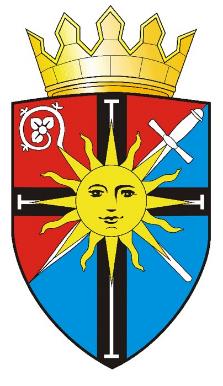 г. Светлогорск2023 г.Паспорт схемы водоснабжения и водоотведенияОбщие сведения о муниципальном образовании «Светлогорский городской округ» Калининградской областиСветлогорский городской округ образован в соответствии с Законом Калининградской области от 30.03.2018 №156 «Об объединении поселений, входящих в состав муниципального образования «Светлогорский муниципальный район», и организации местного самоуправления на объединенной территории.Официальное полное наименование – муниципальное образование «Светлогорский городской округ» Калининградской области.Сокращенное наименование – Светлогорский городской округ.Светлогорский городской округ граничит: с востока – с муниципальным образованием «Пионерский городской округ»;с юга – с муниципальными образованиями «Зеленоградский городской округ» и «Янтарный городской округ»;С севера и запада Светлогорский городской округ ограничен Балтийским морем. Протяженность округа вдоль берега Балтийского моря составляет 16 кмГород Светлогорск - самый крупный курортный город Приморской функциональной рекреационной зоны.Площадь Городского округа по данным администрации Светлогорский городской округ составляет 3449 га. Светлогорский городской округ занимает территорию, равную около 0,24% территории суши Калининградской области. Население городского округа по состоянию на 01.01.2022 года составляет 21465 человек.Основой экономики Светлогорского городского округа является туристко-рекреационный комплекс. Административный центр Светлогорского городского округа – г. Светлогорск- является курортом федерального значения. Промышленный комплекс Городского округа слабо развит.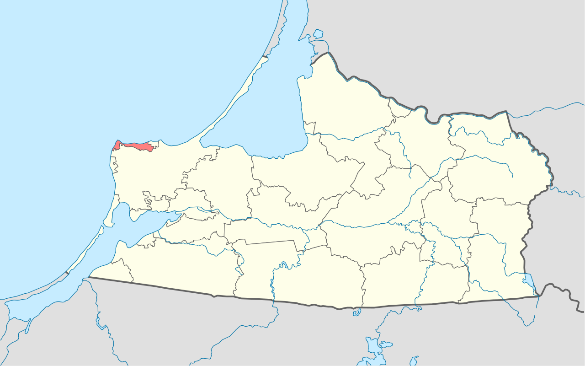 Рисунок 1 Расположение Светлогорского городского округа в структуре Калининградской областиВ состав территории Светлогорского городского округа входят один город и 6 сельских населенных пунктов:город Светлогорск;поселок Донское;поселок Лесное;поселок Марьинское;поселок Маяк;поселок Молодогвардейское;поселок Приморье.КлиматВ соответствии со СП 131.13330.2020 «СНиП 23-01-99* Строительная климатология» Светлогорский городской округ находится в строительно-климатической зоне II Б. Глубина сезонного промерзания грунта составляет 0,8-0,96 м. Расчетные температуры для проектирования отопления и вентиляции соответственно составляют -18°С и - 6°С. Продолжительность отопительного периода в среднем составляет 195 дней. Климат Светлогорского городского округ, расположенного в атлантической европейской климатической области, морской и характеризуется в целом мягкой малоснежной зимой, теплой дождливой осенью и умеренно теплым летом при высокой влажности воздуха. Среднегодовая температура воздуха - от +5,7 до +8,6°С. Температура января - около - 4°С, июля и августа - +16,8°С. Разность температуры на протяжении дня не превышает 2,5 -3,0°С. Утром температура на 2,5-3°С ниже, чем в полуденные часы и вечером на 1-1,5°С выше, чем утром.Суммарная солнечная радиация достигает 88 ккал/см² в год, продолжительность солнечного сияния 1850-1900 часов.Зима, как правило, непродолжительная, длится около 3 месяцев, с декабря по март. Преобладает слабо морозная погода, в первую треть зимы неустойчивая, часто дождливая.Наиболее холодный месяц - январь со среднемесячной температурой -2,7 °С. Абсолютный минимум -33°С. Средняя суточная амплитуда температуры воздуха наиболее холодного месяца составляет 5 °С. Снежный покров, как правило, нестойкий из-за оттепелей. Снег обычно выпадает в декабре и держится до конца марта.НаселениеДинамика численности населения Светлогорского городского округа за период 2017-2022 г. представлена в таблице ниже.Таблица 1. Численность населения за период 2017-2022 годыЧисленность постоянно проживающего населения на 1 января 2022 года составила 21465 человек по предоставленным данным администрацией. Гидрогеологические условияПресные подземные воды в районе г. Светлогорска содержится в четвертичных отложениях и в коренных породах неогенового и палеогенового возраста. К четвертичным отложениям приурочено несколько водоносных горизонтов, имеющих различную мощность, водообильность и сложные условия залегания. Водосодержащими являются пески, песчано-гравийные отложения, реже супеси. По условиям циркуляции воды первых от поверхности горизонтов безнапорные, в межморенных отложениях, внутриморенных линзах и прослоях - слабонапорные и напорные. Величина напора от нескольких метров до 15–30 м, реже более.Водоносные горизонты аллювиальных, морских, озерно-ледниковых конечноморенных и флювиогляциальных отложений, а также внутриморенных линз и прослоев слабоводообильные, имеют часто спорадическое распространение, вследствие чего для целей водоснабжения непригодны.Наиболее водообильным среди четвертичных отложений является днепровско-московский водоносный горизонт. Мощность водосодержащих песко и песчано-гравийных отложений на участке «Ново-Светлогорского» водозабора изменяются от 43 до 79 м, средняя – 61,5 м.Воды межморенных отложений безнапорные с глубиной залегания статического уровня от 15.5 до 27 м. Дебиты скважин, вскрывающих воды этих отложений, изменяются от 1 до 10 л/сек, удельные дебиты от 0,5 до 5-7 л/сек. В качественном отношении воды пресные с минерализацией 0,26-0,60 г/л и общей жесткостью 3,0-4,5 мг/экв/л. По химическому составу воды гидрокарбонатные кальциевые.В коренных породах выделяются водоносные горизонты неогеновых и палеогеновых отложений.Водоносный горизонт неогеновых отложений развит в районе г. Светлогорска на отдельных участках. Водовмещающими служат мелкие, иногда глинистые пески. Мощность горизонта от 7 до 15 м. Водообильность горизонта очень слабая. На большей части территории неогеновые отложения полностью дренированы. Удельные дебиты скважин чаще всего менее 0,1 л/сек. Воды пресные с минерализацией 0,2 - 0,3 г/л. Ввиду слабой водообильности неогеновый водоносный горизонт практического значения не имеет.Водоносный горизонт палеогеновых отложений пользуется широким распространением в районе г. Светлогорска. Водовмещающими служат прослои песков эоценовых отложений. Глубина залегания водосодержащих прослоев изменяется от 15 - 20 до 70 – 73 м. мощность прослоев колеблется от 10 до 25 м.Воды горизонта слабонапорные и напорные с величиной напора от 2 до 38 м.Водообильность горизонта неравномерная от слабой до повышенной. Дебиты скважин колеблются от 2 до 7л/сек, удельные дебиты скважин изменяются от 0,5 до 1,8 л/сек, наиболее часто они составляют 0,6 - 0,8 л/сек.Воды палеогеновых отложений пресные с величиной минерализации 0,18 - 0,28 г/л, умеренно жесткие, общая жесткость изменяется от 2,0 до 4,5 мг/экв/л, на отдельных участках в воде отмечается повышение (до 5мг/л) содержания железа.За счет водоносных горизонтов дочетвертичных палеогеновых и четвертичных днепровско-московских отложений осуществляется хозяйственно-питьевое водоснабжение г. Светлогорска.Эксплуатация подземных вод производится тремя групповыми водозаборами, находящимися на расстоянии 4,17-2,5 км друг от друга: водозабор № 1 («Светлогорский»), находящийся в районе оз. Тихого, водозабор № 2 («Отрадненский»), расположенный на ул. Станционная, водозабор № 3 («Ново-Светлогорский»), расположенный в восточной части г. Светлогорск. Водозабор № 1 («Светлогорский») и водозабор № 2 («Отрадненский») эксплуатирует водоносный горизонт палеогеновых отложений, водозабор № 3 («Ново-Светлогорский») - среднерусско-валдайский межморенный водоносный горизонт. Эксплуатация подземных вод осуществляется с помощью буровых скважин глубиной 67,5–95 м.На водозаборах произведены детальные гидрогеологические изыскания с подсчетом эксплуатационных запасов подземных вод. Разведанные запасы подземных вод составляют: на Светлогорском водозаборе по кат. А+В - 3,0 тыс.м³/сут (из них А - 2,5, В - 0,5). На Отрадненском участке, составляют по кат. А+В - 2,1 тыс.м³/сут., из них по кат. А - 0,9, по кат. В - 1,2. На Ново-Светлогорском водозаборе по кат. А+В+СI - 12,0 тыс.м³/сут (из них А - 1,9, В - 3,8, СI - 6.3). Эксплуатационные запасы подземных вод утверждены ТКЗ СЗТГУ 01.01.1971 г. (протокол № 1090).Разведанные запасы подземных вод для г. Светлогорска в количестве 17,1 тыс.м³/сут. можно рассматривать в качестве источника водоснабжения города на перспективу.Таблица 2 Сведения по месторождениям подземных вод для хозяйственно-питьевого водоснабженияГЛАВА 1. Схема водоснабжения муниципального образования «Светлогорский городской округ» Калининградской области до 2040 годаТехнико-экономическое состояние централизованных систем водоснабжения поселения, городского округаОписание системы и структуры водоснабжения поселения, городского округа и деление территории поселения, городского округа на эксплуатационные зоныВ соответствии с приказом Министерства строительства и жилищно-коммунального хозяйства Калининградской области №502 от 23 декабря 2021 года «Об определении гарантирующей организации для централизованных систем холодного водоснабжения и водоотведения на территории муниципальных образований Калининградской области «Полесский городской округ», «Пионерский городской округ», «Светлогорский городской округ», «Янтарный городской округ»» гарантирующей организацией для централизованных систем водоснабжения Светлогорского городского округа определено государственное предприятие Калининградской области «Водоканал» (далее – ГП КО «Водоканал).Так, на территории Светлогорского городского округа действует 1 гарантирующий поставщик услуг холодного водоснабжения.Таблица 3. Гарантирующие поставщики Светлогорского городского округа в сфере холодного водоснабженияТакже, согласно Службе по государственному регулированию цен и тарифов Калининградской области, на территории Светлогорского городского округа определены тарифные решения (дифференцированных тарифов в рамках региональных стандартов и иных особенностей), действующих в течении 2023 года для организаций, оказывающих услуги в сфере водоснабжения населению для организаций: ФГБУ «ЦЖКУ» МО РФ в границах п. Донское.Описание территорий поселения, городского округа, не охваченных централизованными системами водоснабженияВ административных границах Светлогорского городского округа централизованная система водоснабжения отсутствует в 2 населенных пунктах: п. Маяк и п. Молодогвардейское. Отсутствие централизованных систем в данных населенных пунктах объясняется удаленностью населенных пунктов от магистральных водопроводов, высокой стоимостью строительства сетей водопровода, малой плотностью застройки.Жители данных населенных пунктов пользуются индивидуальными источниками водоснабжения (колодцы).Описание технологических зон водоснабжения, зон централизованного и нецентрализованного водоснабжения (территорий, на которых водоснабжение осуществляется с использованием централизованных и нецентрализованных систем горячего водоснабжения, систем холодного водоснабжения соответственно) и перечень централизованных систем водоснабженияСистемы холодного водоснабжения Светлогорского городского округа сформированы по зонально-технологическому принципу. Границы технологических зон обусловлены характером сложившейся застройки. Всего на территории Светлогорского городского округа расположены 7 технологических зон централизованных систем холодного водоснабжения.	Централизованные системы горячего водоснабжения присутствуют только в г. Светлогорск, для абонентов централизованной системы теплоснабжения РТС «Светлогорская».Ниже на рисунках представлены технологические зоны холодного водоснабжения на территории Светлогорского городского округа. 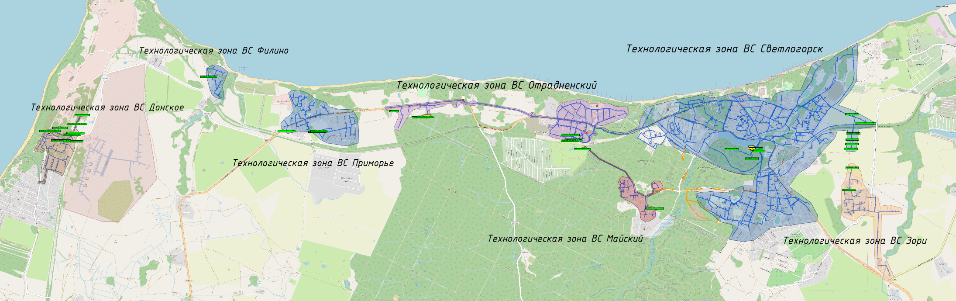 Рисунок 2 Технологические зоны централизованных систем водоснабжения на территории Светлогорского городского округаВ границах г. Светлогорск расположены 4 технологические зоны централизованной системы холодного водоснабжения, сформированные по источникам водоснабжения (технологические зоны водоснабжения Светлогорск, Отрадненский, Майский и Зори).Так, водоснабжение технологической зоны ВС Светлогорск осуществляется от двух централизованных водозаборов: «Светлогорский» и «Ново-Светлогорский». Расположение артезианских скважин сформированы в зависимости от характера водоносного горизонта, расположенного вдоль моря.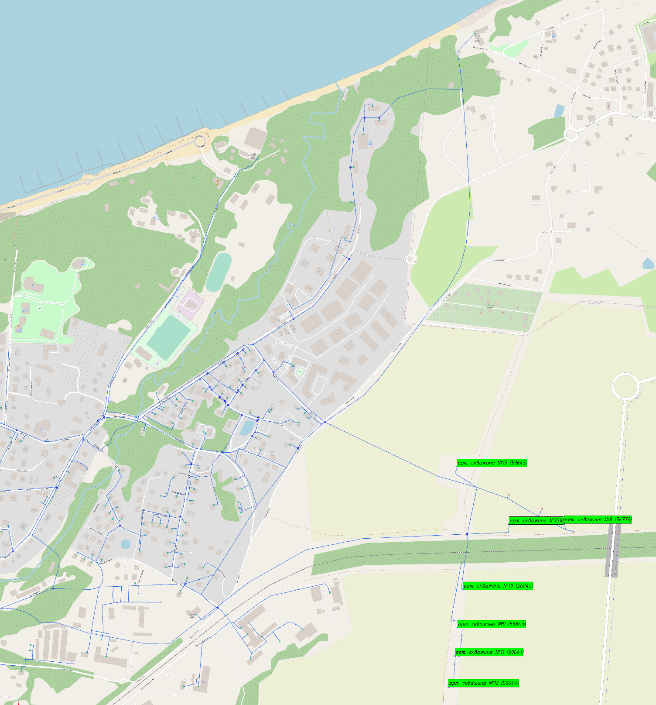 Рисунок 3 Технологическая зона ВС Светлогорск (северо-восточная часть г. Светлогорск)В восточной части города находится «Ново-Светлогорский» водозабор, представленный 7 артезианскими скважинами: артезианская скважина №8 (56770), артезианская скважина №9 (56843), артезианская скважина №10 (56845), артезианская скважина №11 (59641), артезианская скважина №12 (59644), артезианская скважина №13 (59645), артезианская скважина №151д.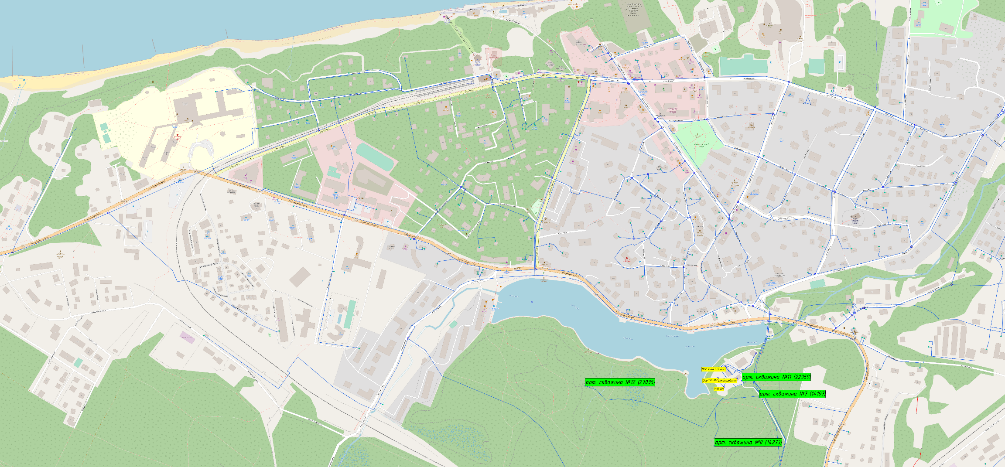 Рисунок 4 Технологическая зона ВС Светлогорск (северо-западная часть г. Светлогорск)В центральной части (возле озера Тихое) г. Светлогорск располагается «Светлогорский» водозабор, представленный 4 артезианскими скважинами: артезианская скважина №7 (14197), артезианская скважина №8 (14273), артезианская скважина №22959, артезианская скважина №12 (27035).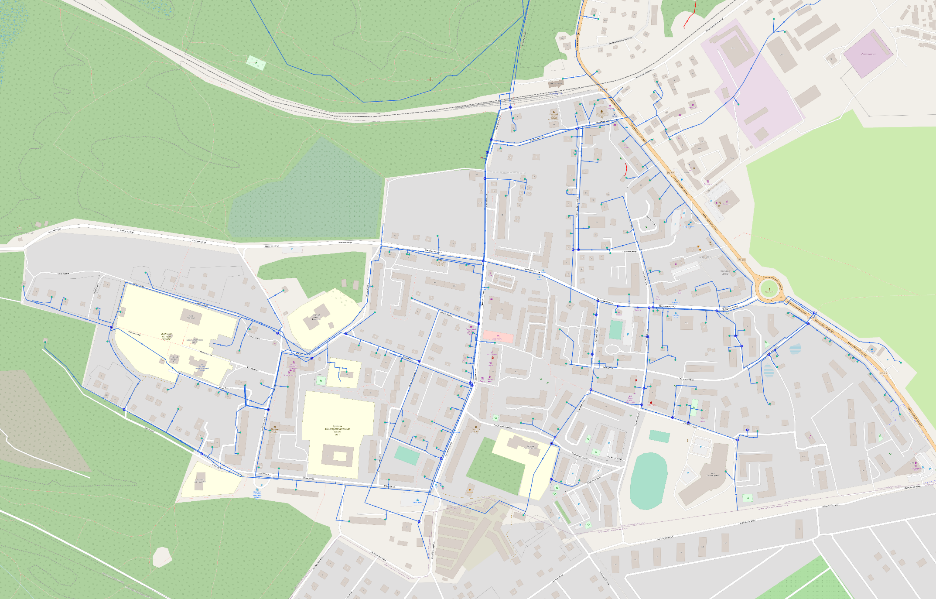 Рисунок 5 Технологическая зона ВС Светлогорск (южная часть г. Светлогорск)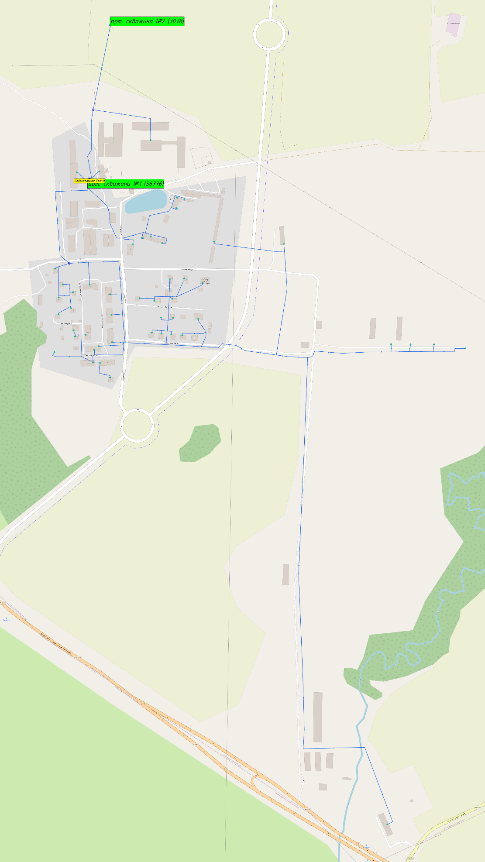 Рисунок 6 Технологическая зона ВС Зори (южно-восточная часть г. Светлогорск)Источником водоснабжения является водозабор «Зори», представленный 2 артезианскими скважинами: скважина №2 (3078) и скважина №1 (56776).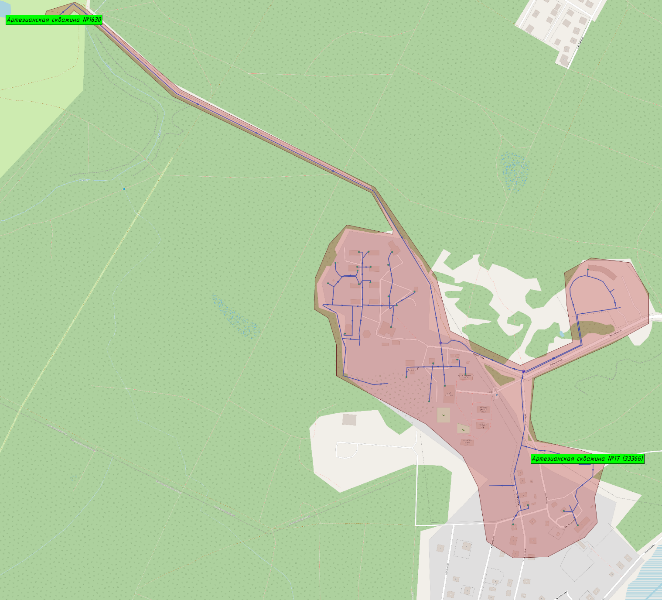 Рисунок 7 Технологическая зона ВС Майский (южно-западная часть г. Светлогорск)Источником водоснабжения является водозабор «Майский», представленный 2 артезианскими скважинами: скважина №1630, скважина №17 (33366).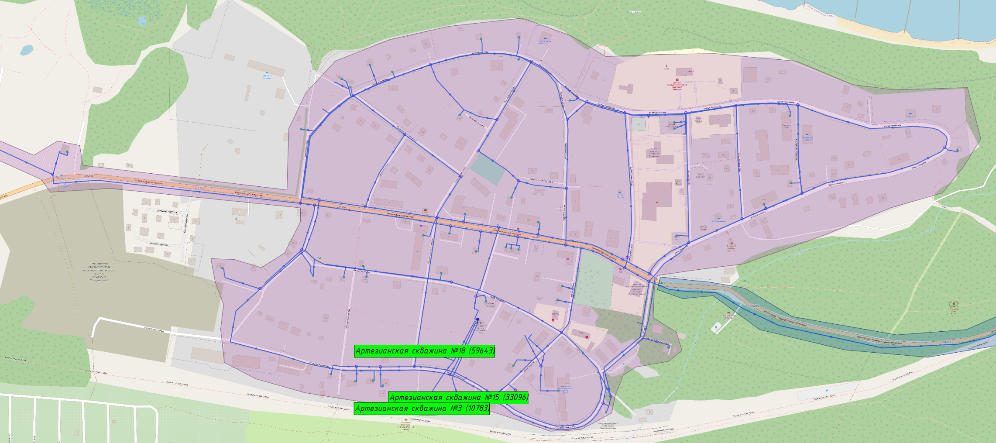 Рисунок 8 Технологическая зона ВС Отрадненский (восточная часть г. Светлогорск)Водопроводная сеть технологической зоны ВС Отрадненский соединена с сетью технологической зоны ВС Светлогорск для обеспечения резервного питания в случае аварийных ситуаций.Источником водоснабжения являются 5 артезианских скважин.На территории г. Светлогорск располагается водозабор «Отрадненский», представленный 3 артезианскими скважинами (артезианские скважины №18, №15 и №3) и относящийся к технологической зоне ВС Отрадненский.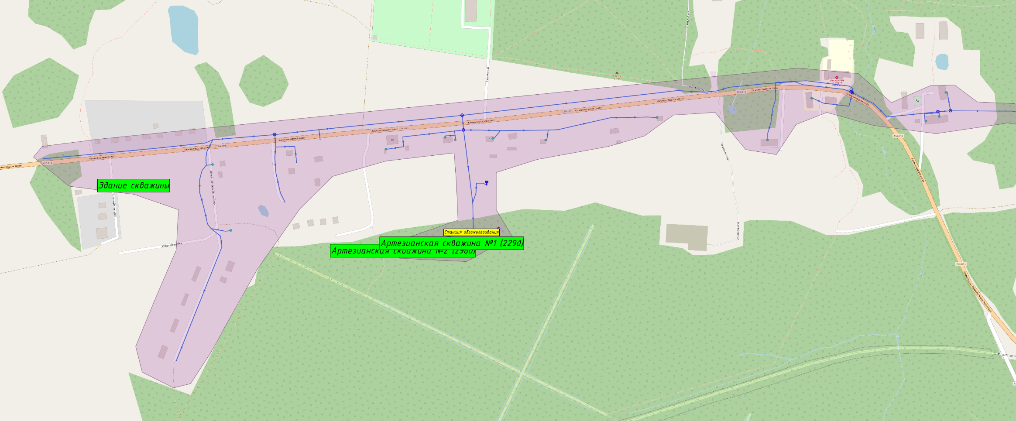 Рисунок 9 Технологическая зона ВС Отрадненский (п. Лесное)На территории п. Лесное (поселок входит в технологическую зону ВС Отрадненский) располагаются 2 артезианские скважины: скважина №1 (299д) и скважина №2 (296).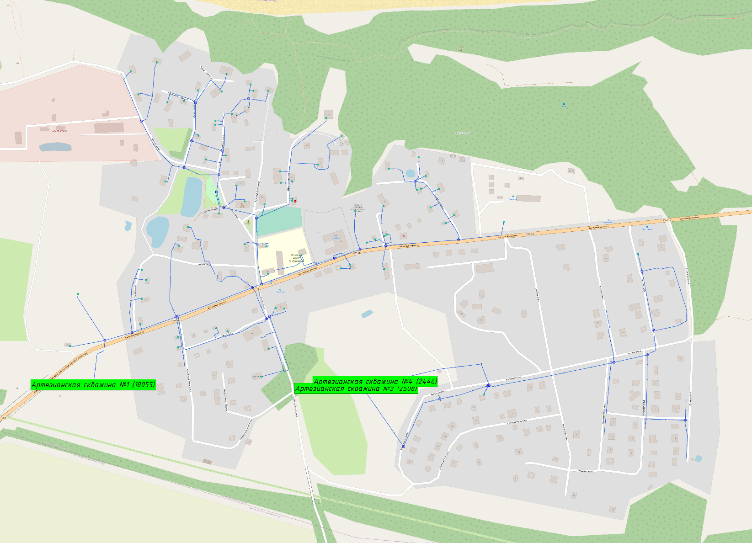 Рисунок 10 Технологическая зона ВС Приморье (п. Приморье)Источником водоснабжения является водозабор «Приморье», представленный 3 артезианскими скважинами: скважина №1 (18055), скважина №3 (2508), скважина №4 (2446). 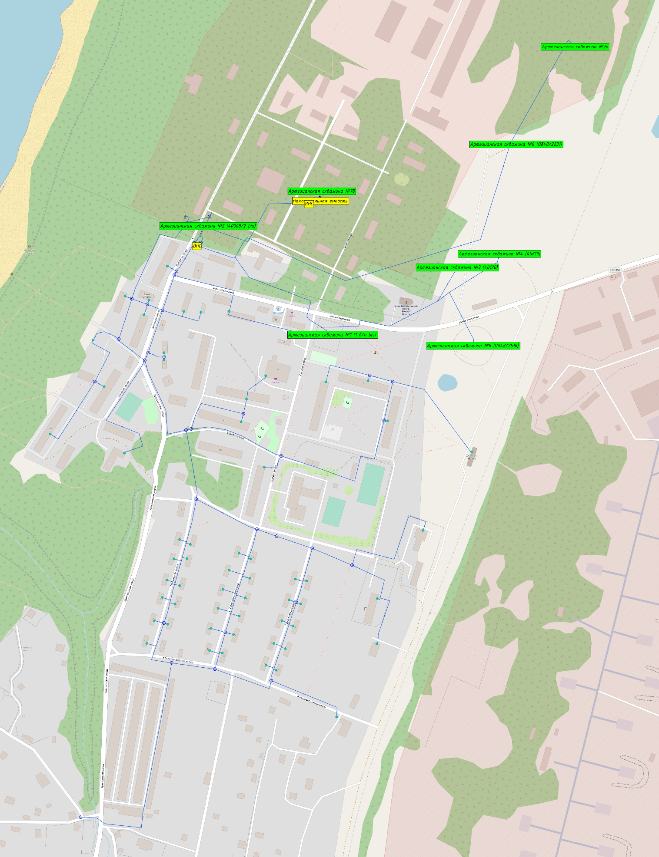 Рисунок 11 Технологическая зона ВС Донское (п. Донское)Источником водоснабжения являются 8 артезианских скважин: скважина №1 (1 б/н bis), скважина №2 (40008/2 bis), скважина №3 (40120), скважина №4 (45819), скважина №6 (Об48/2231), скважина №7а, скважина №7б, скважина №8.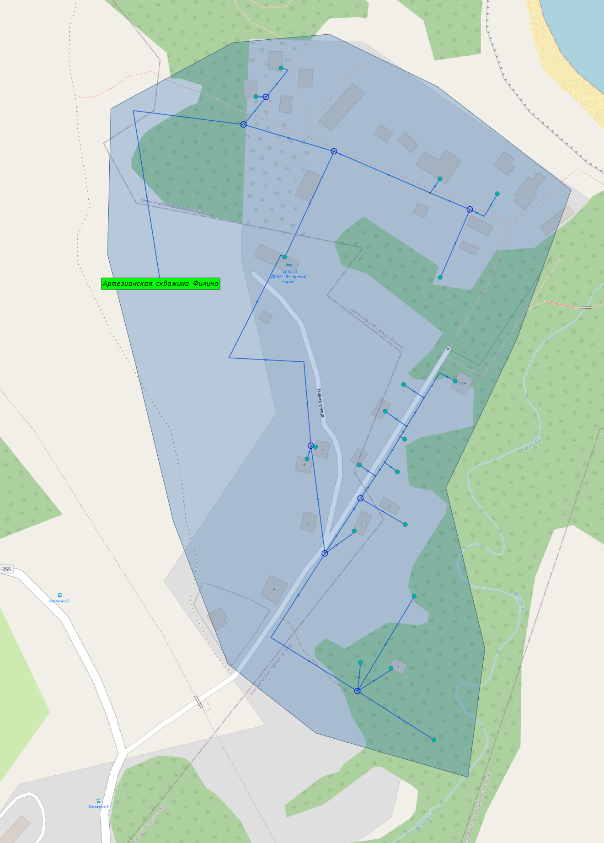 Рисунок 12 Технологическая зона ФилиноИсточником водоснабжения является 1 артезианская скважина. Данная скважина находится в муниципальной собственности МО «Зеленоградский муниципальный округ Калининградской области».Описание результатов технического обследования централизованных систем водоснабженияНиже представлено описание централизованных систем водоснабжения, исходя из предоставленных данных гарантирующих поставщиков, а также собственников объектов систем холодного водоснабжения.Для указания расположения объектов централизованных систем водоснабжения приняты названия условных районов города (эксплуатационные зоны):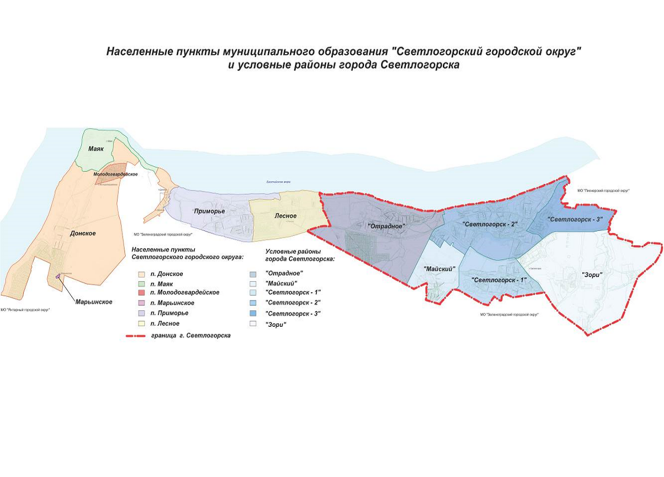 Описание состояния существующих источников водоснабжения и водозаборных сооруженийХарактеристика источников водоснабжения, расположенные на территории Светлогорского городского округа и предоставленные ГП КО «Водоканал», представлена в таблице ниже.Таблица 4 Характеристика источников водоснабженияКР* - требуется проведения капитального ремонта.Так, на территории Светлогорского городского округа находится 31 артезианская скважина.Состояние оборудования оценивается как неудовлетворительное. В связи с высокой степенью износа оборудования требуется проведения капитального ремонта 28 артезианских скважин.Действующая лицензия на пользование недрами (для добычи подземных вод) предоставлена только для п. Приморье. Данная лицензия (КЛГ 011985 ВР) действует для всех 3 артезианских скважин водозабора «Приморье» со сроком действия до 01.02.2053 г. Заявленная водопотребность составляет 525,0 м3/сут:питьевое и хозяйственно-бытовое водоснабжение: 521,5 м3/сут;техническое водоснабжение: 3,5 м3/сут.Описание существующих сооружений очистки и подготовки воды, включая оценку соответствия применяемой технологической схемы водоподготовки требованиям обеспечения нормативов качества водыВесь объем воды питьевого качества на территории Светлогорского городского округа поступает от подземных источников водоснабжения (артезианские скважины).В таблице ниже представлен перечень водоподготовительных станций, находящихся в эксплуатационной ответственности ГП КО «Водоканал».Таблица 5 Перечень водоподготовительных станцийНа станциях установлены приборы измерения расхода и давления воды, подаваемой в город. Весь технологический процесс очистки воды находится под постоянным лабораторным контролем.В технологической зоне ВС Светлогорск, вода из скважин водозаборов «Светлогорский» и «Ново-Светлогорский» по сборным водоводам поступает на ВНС, расположенную на берегу озера Тихое (Калининградский пр-т, 56).В структуру водонасосной станции входят:станция обезжелезивания с сооружениями очистки промывных вод, год ввода – 2012 год;два резервуара чистой воды емкостью по 1000 м3 каждый;насосная станция II подъема, введена в эксплуатацию в 1978 г., с заменой насосного оборудования в 2006 году;установка обеззараживания воды.В технологической зоне ВС Донское вода собирается в накопительную ёмкость объёмом 1000 м3, далее вода подаётся через водонасосную станцию второго подъема к потребителям.В остальных технологических зонах водоснабжения (Отрадненский, Майский, Зори, Приморье), вода подается в распределительные сети напрямую от артезианских скважин.	Ниже представлены результаты лабораторных исследований питьевой воды, предоставленные ГП КО «Водоканал» за 2022 год.Согласно протоколу лабораторных исследований от 18 ноября 2022 г., на объекте г. Светлогорск, Водозабор «Светлогорский», скважина №14273/8а:Согласно протоколу лабораторных исследований №859Н/22 от 18 ноября 2022 г., на объекте г. Светлогорск, Водозабор «Светлогорский», скважина №20259/11.	Согласно протоколу лабораторных исследований №1057П/22 от 22 ноября 2022 г., на объекте: г. Светлогорск, Водозабор «Светлогорский», ВНС на выходе из РЧВ.Согласно протоколу лабораторных исследований №1101П/22 от 24 ноября 2022 г., на объекте: п. Донское, ВНС, на выходе в сеть.Так, согласно предоставленным данным протоколов лабораторных исследований качества питьевой воды выявлены:Технологическая зона ВС Светлогорск:Скважина №8 (водозабор «Ново-Светлогорский») превышение по показателю мутность;Скважина №9 (водозабор «Ново-Светлогорский») превышение по показателю мутность, жесткость;Скважина №10 (водозабор «Ново-Светлогорский») превышение по показателю мутность;Скважина №10а (водозабор «Ново-Светлогорский») превышение по показателю мутность;Скважина №12 (водозабор «Ново-Светлогорский») превышение по показателю жесткость;Скважина №151 (водозабор «Ново-Светлогорский») превышение по показателю мутность;	Технологическая зона ВС Отрадненский:Скважина №33096/15, 59643/18 превышение по показателю мутность и железо общее.	Технологическая зона ВС Приморье:Скважина №18055/1а превышение по показателю мутность;	Технологическая зона ВС Майское:Скважины №33366/17 и №1630bis превышение по показателю мутность, цветность, железо общее, марганец (протокол 211П/22);	Технологическая зона ВС Донское:Превышение показателей по мутности, содержанию железа, марганцу в п. Донское.	Описание состояния и функционирования существующих насосных централизованных станцийНа территории Светлогорского городского округа расположены 2 зоны действия насосных станций водоснабжения. Таблица 6. Структура водонасосных станций II подъёмаНа станциях установлены приборы измерения расхода и давления воды, подаваемой в сеть.	Описание состояния и функционирования водопроводных сетей систем водоснабжения, включая оценку величины износа сетей и определение возможности обеспечения качества воды в процессе транспортировки по этим сетямХарактеристика сетей водоснабжения, согласно предоставленной информации, приведена в таблице ниже.Таблица 7 Характеристика сетей водоснабжения технологического зоны ВС СветлогорскТак, суммарная протяженность сетей водоснабжения в технологической зоне ВС Светлогорск, кроме сетей водоснабжения водозабора «Ново-Светлогорский», составляет 54163 метра.На рисунке ниже представлено соотношение протяженности сетей по их году ввода по технологической зоне ВС Светлогорск.Так, протяженность участков сетей водоснабжение в зависимости от их года ввода, составляет:после 1993 года – 7586 метров;в период 1963-1993 гг – 31450 метров;до 1963 года – 11826 метров.Перечень сетей водоснабжения водозабора «Ново-Светлогорский» (входит в технологическую зону ВС Светлогорск) представлены в таблице ниже.Таблица 8 Характеристика сетей водоснабжения водозабора «Ново-Светлогорский»Так, суммарная протяженность сетей водоснабжения водозабора «Ново-Светлогорский» составляет 3841 метр.Подавляющая часть сетей введена в эксплуатацию в 1983 году.Перечень сетей водоснабжения технологической зоны ВС Зори представлены в таблице ниже.Таблица 9 Характеристика сетей водоснабжения технологической зоны ВС ЗориТак, согласно предоставленным данным администрацией Светлогорского городского округа, суммарная протяженность сетей водоснабжения в технологической зоне ВС Зори составляет 5424 метра.Преобладающая часть сетей (4815 метров) введена в эксплуатацию в период 1982-2004 год.Перечень сетей водоснабжения эксплуатационной зоны Отрадное (технологическая зона ВС Отрадненский) представлены в таблице ниже.Таблица 10 Перечень сетей водоснабжения эксплуатационной зоны Отрадное (технологическая зона ВС Отрадненский)Так, протяженность сетей водоснабжения в эксплуатационной зоне Отрадное (технологическая зона ВС Отрадненский) составляет 13393 метра.Так, протяженность участков сетей водоснабжение в зависимости от их года ввода, составляет:после 1993 года – 506 метров;в период 1963-1993 гг – 5968 метров;до 1963 года – 6506 метров.Перечень сетей водоснабжения п. Лесное технологической зоны ВС Отрадненское представлены в таблице ниже.Таблица 11 Перечень сетей водоснабжения п. Лесное (технологическая зона ВС Отрадненское)Так, протяженность сетей водоснабжения в п. Лесное (технологическая зона ВС Отрадненское) составляет 4556 метров.Перечень сетей водоснабжения технологической зоны ВС Майский представлены в таблице ниже.Таблица 12 Перечень сетей водоснабжения технологической зоны ВС МайскийТак, протяженность сетей водоснабжения в технологической зоне ВС Майский составляет 304 метра.Перечень сетей водоснабжения технологической зоны ВС Приморье представлены в таблице ниже.Таблица 13 Перечень сетей водоснабжения технологической зоны ВС ПриморьеТак, протяженность сетей водоснабжения в технологической зоне ВС Приморье составляет 7822,9 метров. Из них, 1124 метра введены в эксплуатацию после 1993 года; 5636 метров в период 1963-1993 год.Перечень сетей водоснабжения технологической зоны ВС Донское представлены в таблице ниже.Таблица 14 Перечень сетей водоснабжения технологической зоны ВС ДонскоеТак, протяженность сетей водоснабжения в технологической зоне ВС Донское составляет 7981 метров.Так, протяженность участков сетей водоснабжение технологической зоны ВС Донское, в зависимости от их года ввода, составляет:после 1993 года – 1254 метр;в период 1963-1993 гг – 2517 метров;до 1963 года – 4028 метров.Перечень сетей водоснабжения технологической зоны ВС Филино представлены в таблице ниже.Так, суммарная протяженность сетей водоснабжения технологической зоны ВС Филино составляет 1800 метров, год ввода – до 1945.Сводный перечень сетей водоснабжения по технологическим зонам водоснабжения представлен в таблице ниже.Таблица 15 Сводная таблица участок сетей водоснабжения Светлогорского городского округаТак, суммарная протяженность сетей водоснабжения на территории Светлогорского городского округа, составляет 99285 метров.Сводная характеристика соотношения протяженность сетей по их году ввода в эксплуатацию представлена ниже.Суммарная протяженность участков сетей водоснабжение в зависимости от их года ввода, по Светлогорскому городскому округу составляет:после 1993 года – 18542 метра;в период 1963-1993 гг – 58186 метров;до 1963 года – 21386 метров.Около 22% всех сетей водоснабжения эксплуатируются уже более 60 лет. Большинство из них построены до 1945 года. Такие сети выполнялись из стали и чугуна. Срок службы трубопровода из таких металлических материалов составляет 50 лет.Такой долгий срок эксплуатации приводит к ряду проблем при функционировании систем водоснабжения.Во-первых, снижается надежность работы системы в целом, возрастает вероятность аварийных ситуаций и возрастают потери воды в процессе ее транспортировки.Во-вторых, зарастает внутренняя поверхность трубопровода, что влечет увеличение требуемой для перекачки энергии.В-третьих, при образовании отверстий в трубопроводах, невозможно обеспечить подачу воды от её забора до крана без снижения качества. Загрязнение воды в процессе её транспортировки происходит как продуктами коррозии, так и в результате подсосе грунтовых вод через неплотностиОписание существующих технических и технологических проблем, возникающих при водоснабжении поселений, городских округов, анализ исполнения предписаний органов, осуществляющих государственный надзор, муниципальный контроль, об устранении нарушений, влияющих на качество и безопасность водыНа момент разработки схемы водоснабжения Светлогорского городского округа были выявлены следующие проблемы:Отсутствие большей части технической документации для объектов систем водоснабжения, в связи с их утратой или не разработкой.Техническая (рабочая) документация наглядно демонстрирует и позволяет проследить правильность хода процесса, своевременно выявить отклонения или сбои и предупредить аварийную ситуацию.Высокий износ объектов системы водоснабжения Ориентировочная протяженность ветхих сетей водоснабжения составляет 21386 метров. Данные сети эксплуатируются длительный срок (более 60) и нуждаются в замене.На территории Светлогорского городского округа находится 58186 метров сетей, а это около 59% от всех сетей водоснабжения, срок службы которых находится в пределе от 60 до 30 лет. Уровень износа таких сетей составляет 50-70%.Также, в связи с высокой степенью износа оборудования требуется проведения капитального ремонта 23 артезианских скважин. Скважины, требующие ремонта, представлены в Таблица 4.Наличие неиспользуемых резервов экономии энергии ввиду неразвитости автоматизированных систем управления технологическим процессом (АСУ ТП), отсутствия на ряде насосных станций и источников водоснабжения частотных преобразователей.Данная проблема существенно влияет на показатели надежности и бесперебойности, а также энергетической эффективности работы системы водоснабжения в целом.Только на 6 из 32 объектов систем водоснабжения (артезианские скважины и насосные станции) установлены частотно-регулируемые преобразователи. Отсутствие достоверных сведений о сетях довоенной постройки на территории Светлогорского городского округа.Данная проблема введет к отсутствию контроля за герметичностью систем водоснабжения и водоотведения.На территории Светлогорского городского округа расположены объекты систем водоснабжения и водоотведения довоенной постройки (год ввода в эксплуатацию до 1945 года). Какая-либо техническая документация по характеристикам данных объектов отсутствует.Подсчет запасов воды.На территории Светлогорского городского округа есть действующая лицензия на пользование недрами КЛГ 02516 ВЭ, полученная МУП «Светлогорскмежрайводоканал» с целевым назначением и видами работ – добыча подземных вод на участке недр Светлогорский I; Светлогорский II; Светлогорский III; Светлогорский IV, сроком до 01.10.2042 г.В настоящий момент ГП КО «Водоканал» ведет работу по переоформлению действующей лицензии в связи со сменой гарантирующей организации в сфере водоснабжения и по получению лицензий на пользование недрами для геологического изучения участка недр в целях поисков и оценки подземных вод, их разведки и добычи на участке недр в г. Светлогорск (восточная часть города), п. Приморье и п. Донское.Комплекты заявочных материалов направлены в Департамент по недропользованию по Северо-Западному федеральному округу, на континентальном шельфе и в Мировом океане по Калининградской области.Действующая лицензия на пользование недрами (для добычи подземных вод) предоставлена только для п. Приморье (лицензия КЛГ 011985 ВР).Нерациональное дублирование сетей.В системе водоснабжения г. Светлогорск присутствуют магистральные участки сетей водоснабжения с дублированным методом размещения сетей.Данная проблема связана с тем, что рядом с сетями водоснабжения довоенной постройки (до 1945 года) активно строились новые участки сетей для подключения возрастающей жилой застройки.Большая протяженность дублированных участков сетей водоснабжения может приводить к повышенным затратам на обслуживание и транспортировку воды в целом по системе водоснабжения.При проведение технического обследования объектов систем водоснабжения рекомендуется обнаружить данные участки и определить экономическую целесообразность реконструкции таких участков.Сезонность водопотребления.Статус города курорта Федерального значения сильно сказывается на неравномерность годового потребления воды, вследствие увеличения численности населения в период курортного сезона, что ведет к значительному повышению нагрузки системы водоснабжения (вододобычи). Рост объемов водопотребления может достигать 90%.Следует предусмотреть строительство резервуаров чистой воды для покрытия дефицита водопотребления в часы максимального водопользования. Расчеты дефицита водозаборов представлены в пункте 3.12.Несоответствие подаваемой воды в сеть нормативным показателям качества воды.Согласно предоставленным данным, выявлено несоответствие результатов лабораторных исследований качества питьевой воды требованиям СанПиН 1.2.3685-21 «Гигиенические нормативы и требования к обеспечению безопасности и (или) безвредности для человека факторов среды обитания».Так, нарушения выявлены в местах подачи воды в сеть напрямую от источников водоснабжения (артезианских скважин) в магистральные и разводящие сети. К таким местам относятся скважины в технологических зонах ВС Майский, Отрадненский, Приморье, Донское.Требуется строительство модульных станций очистки (водоподготовки) воды.Описание централизованной системы горячего водоснабжения с использованием закрытых систем горячего водоснабжения, отражающее технологические особенности указанной системыНа территории Светлогорского городского округа, централизованные системы горячего водоснабжения присутствуют только в г. Светлогорск, для абонентов централизованной системы теплоснабжения РТС «Светлогорская».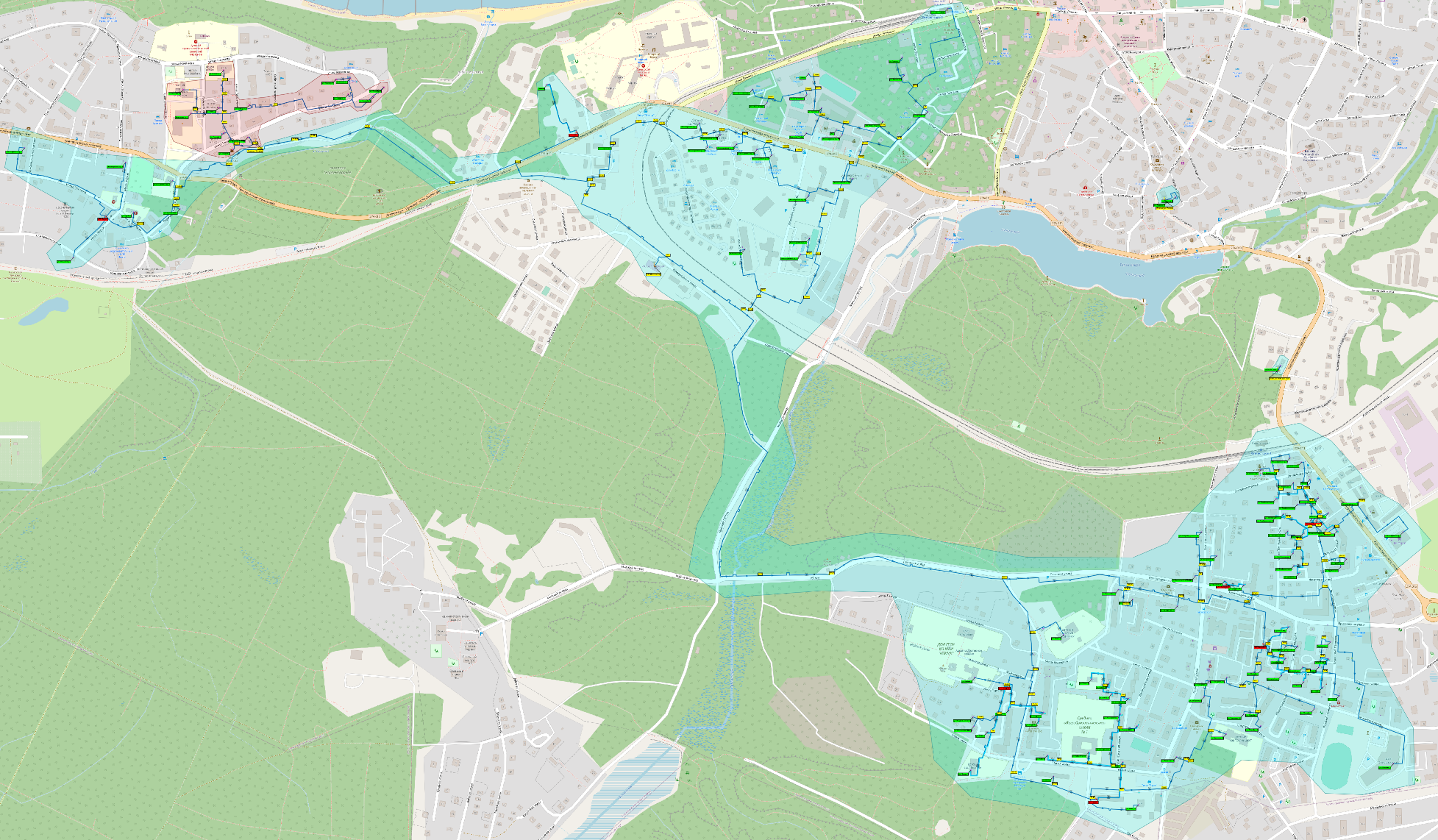 Рисунок 13 Зоны действия котельных РТС «Светлогорская», ООО «Санаторий «Отрадное», МБОУ ДОД «ДШИ», ул. Гагарина 3Все абоненты Светлогорского городского округа, оснащенные системой централизованного горячего водоснабжения, подключены по закрытой схеме теплоснабжения.На территории г. Светлогорска расположены 6 централизованных тепловых пунктов: ЦТП «Мичурина» - производит отпуск тепловой энергии в виде горячей воды на нужды отопления и горячего водоснабженияЦТП «Новая» - производит отпуск тепловой энергии в виде горячей воды на нужды отопления и горячего водоснабжения; ЦТП «Пригородная» - производит отпуск тепловой энергии в виде горячей воды на нужды отопления и горячего водоснабжения; ЦТП «Сиреневая» - производит отпуск тепловой энергии в виде горячей воды на нужды отопления и горячего водоснабжения; ЦТП «Преображенского» - производит отпуск тепловой энергии в виде горячей воды на нужды отопления и горячего водоснабжения; ЦТП «Фрунзе» - производит отпуск тепловой энергии в виде горячей воды на нужды отопления. Описание существующих технических и технологических решений по предотвращению замерзания воды применительно к территории распространения вечномерзлых грунтовИсходя из географического положения, территория Светлогорского городского округа не относится к территории распространения вечномерзлых грунтов. Нормативная глубина промерзания грунта составляет 1,5 метра.Перечень лиц, владеющих на праве собственности или другом законном основании объектами централизованной системы водоснабжения, с указанием принадлежащих этим лицам таких объектов (границ зон, в которых расположены такие объекты)В настоящее время сети водоснабжения и водоотведения на территории Светлогорского городского округа частично переданы в собственность Калининградской области и переданы на праве хозяйственного ведения ГП КО «Водоканал», частично являются муниципальной собственностью Светлогорского городского округа и переданы на обслуживание ГП КО «Водоканал» в рамках договоров безвозмездного пользования, частично находятся в частной собственности. Согласно ранее выданным справкам от предыдущего гарантирующего поставщика услуг водоснабжения МУП «Светлогорскмежрайводоканал» - ответственность за эксплуатацию сетей несут частные лица и организации, при этом отсутствуют оформленные должным образом акты эксплуатационной ответственности. Перечень данных сетей и ответственных за их содержание в действующую гарантирующую организацию ГП КО «Водоканал» не передавались.Перечень действующих объектов недвижимого имущества жилищно-коммунального хозяйства Светлогорского городского округа в части водоснабжения, предоставленный администрацией, представлен в таблице ниже.Таблица 16 Перечень действующих объектов недвижимого имущества ЖКХ в части водоснабженияНаправления развития централизованных систем водоснабженияОсновные направления, принципы, задачи и целевые показатели развития централизованной системы водоснабженияОсновой для разработки и реализации схемы водоснабжения и водоотведения Светлогорского городского округа является Федеральный закон от 7 декабря 2011 г. № 416-ФЗ «О водоснабжении и водоотведении», регулирующий всю систему взаимоотношений и направленный на обеспечение устойчивого и надёжного водоснабжения и водоотведения.Технической базой разработки являются:федеральный закон Российской Федерации от 23 ноября 2009 года №261-ФЗ «Об энергосбережении и повышении энергетической эффективности и о внесении изменений в отдельные законодательные акты Российской Федерации;приказ министерства регионального развития Российской Федерации от 07 июня 2010 года №273 «Об утверждении методики расчёта значений целевых показателей в области энергосбережения и повышения энергетической эффективности, в том числе в сопоставимых условиях»;постановление Правительства РФ от 05.09.2013 г. № 782 
«О схемах водоснабжения и водоотведения»;генеральный план муниципального образования Светлогорского городского округа 2020 года;изменения в генеральный план муниципального образования Светлогорского городского округа 2022 года;Основными направлениями развития централизованных систем водоснабжения Светлогорского городского поселения являются:охрана здоровья населения и улучшения качества жизни населения путем обеспечения бесперебойного и качественного водоснабжения;повышение энергетической эффективности путем экономного потребления воды и снижение энергоемкости процесса транспортировки воды;обеспечение доступности водоснабжения и водоотведения для абонентов за счет повышения эффективности деятельности организаций, осуществляющих горячее водоснабжение, холодное водоснабжение и (или) водоотведение;обеспечение абонентов водой питьевого качества в необходимом количестве;организация централизованного водоснабжения на территориях, где оно отсутствует;внедрение безопасных и эффективных технологий в процессе водоподготовки.Схема водоснабжения и водоотведения разработана на срок действия генерального плана и будет реализована в период 2022-2040 годы, с разделением на этапы реализации 2022-2030 годы и 2031-2040 годы.К целевым показателям функционирования системы водоснабжения, в соответствии с ФЗ РФ от 7 декабря 2011 г. №416-ФЗ «О водоснабжении и водоотведении» и приказа Министерства строительства и жилищно-коммунального хозяйства от 4 апреля 2014 г. №162/пр «Об утверждении перечня показателей надежности, качества, энергетической эффективности объектов централизованных систем горячего водоснабжения, холодного водоснабжения и (или) водоотведения, порядка и правил определения плановых значений и фактических значений таких показателей», относятся:показатели качества воды;показатели надежности и бесперебойности водоснабжения и водоотведения;показатели очистки сточных вод;показатели эффективности использования ресурсов, в том числе уровень потерь воды.Фактические и плановые значения показателей развития централизованных систем водоснабжения представлены в Раздел 7.Различные сценарии развития централизованных систем водоснабжения в зависимости от различных сценариев Настоящая актуализированная Схема предусматривает два варианта развития централизованной системы водоснабжения и водоотведения Светлогорского городского округа. Инновационный сценарий (первый вариант) предполагает сохранение положительных тенденций (включая новое жилищное строительство), а также проведение политики, направленной на повышения качества жизнедеятельности на территории поселения, в первую очередь, за счет повышения темпов развития экономики, развития новых отраслей экономики, создании новых рабочих мест на территории Светлогорского городского округа. Появление новых рабочих мест приведет к повышению привлекательности поселения для работы и проживания, к росту миграционного притока в поселение и сокращению оттока молодежи. Реформирование бюджетного процесса, рациональное распределение бюджетных средств, сотрудничество с органами управления муниципальным районом позволит повысить долю расходов на социальную сферу. Реализация сценария управляемого развития позволит решить существующие проблемы поселения в рамках полномочий муниципального образования, а также достичь основных целей социально-экономического развития. Инновационный сценарий предполагает повышение уровня качества среды проживания в поселении: повышение уровня жилищной обеспеченности и обеспеченности социально-культурными и бытовыми услугами населения поселения до 2040 года. Инновационный сценарий предусматривает повышение темпов развития экономики, появление новых рабочих мест в поселении, повышение численности населения (за счет миграционного притока и естественного увеличения населения), высокий уровень благоустроенности части жилищного фонда. Такие тенденции приведут к повышению темпов роста экономики, повышению уровня бюджетной обеспеченности и, в дальнейшем, к возможности участия в региональных и муниципальных адресных и целевых программах. Согласно расчетам, к 2040 году ожидаемая численность населения муниципального образования составит 25091 человека. Второй вариант – инерционный. Он основан на среднестатистических данных о численности населения за прошлые годы (2016-2021), предоставленных администрацией Светлогорского городского округа и на сохранении достигнутых существующих тенденций и отсутствии дальнейшего строительства как жилого, так и социально-значимого фондов в объёмах, определенным Генеральным планом. Численность населения будет возрастать меньшими темпами, как в случае с инновационным вариантом развития. В таблицах ниже представлена предполагаемая динамика численности населения Светлогорского городского округа до расчетного срока по первому и второму вариантам.Таблица 17 Перспективная численность населения Светлогорского городского округа согласно Генеральному плану и инновационному варианту развитияТаблица 18 Перспективная численность населения Светлогорского городского округа согласно инерционному варианту развитияБыл принят и взят за основу инновационный вариант развития. В дальнейшем будет описан вариант развития согласно данному сценарию.Так, согласно Генеральному плану, представлены расчетные значения суммарного расхода воды:Дальнейшие расчеты перспективных объемов водопотребления основываются на данных значениях.Также, на территории Светлогорского городского округа, планируется новое строительство объектов, значительно влияющее на перспективные объемы водопотребления.Детский круглогодичный спортивно-оздоровительный центр Калининградской области».Проектные объемы водопотребления для данного объекта составляют 2690 м3/сут – 153,41 м3/час.Для обеспечения данного объема планируется строительство водозабора «Отрадное» с расчетным расходом воды 5604 м3/сут – 354,97 м3/час.Зона строительства данного объекта представлена на рисунке ниже.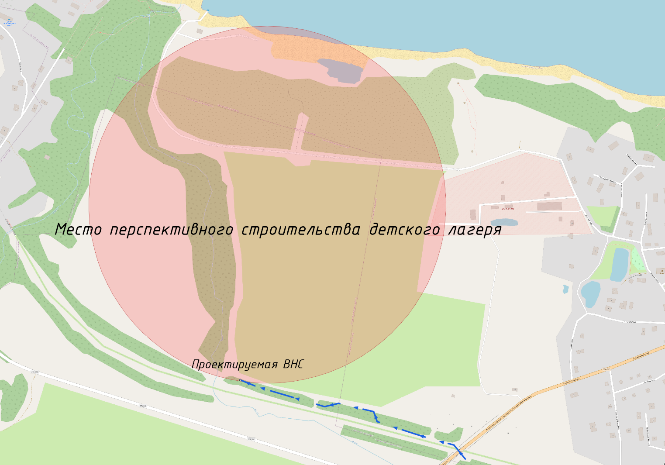 Рисунок 14 Место строительства детского круглогодичного спортивно-оздоровительного центра рядом с п. ПриморьеИнвестиционный проект «Светлогорск Golf&Residence» в границах территории в г. Светлогорск Калининградской области от застройщика АО «Специализированный застройщик «Раушен Хотел Ресорт».Проектные объемы водопотребления для данного объекта составляют 3755,5 м3/сут; вместе с нуждами на пожаротушение – 5204 м3/сут.Данный объект планируется подключить к сетям водоснабжения г. Светлогорск и к системе водоснабжения Пионерского городского округа.Ориентировочный объем подачи воды от системы водоснабжения Светлогорского городского округа составляет 1100 м3/сут.Зона строительства данного объекта представлена на рисунке ниже.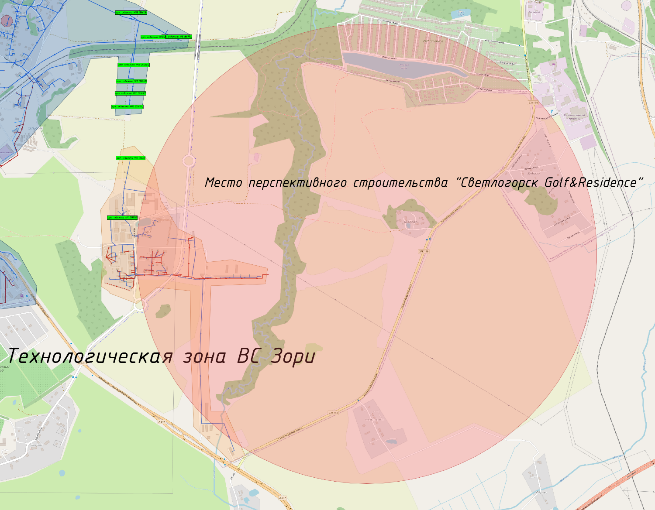 Рисунок 15 Место строительства объекта «Светлогорск Golf&Residence»Проектируемый жилой район в п. Горбатовка Зеленоградского района Калининградской области.Согласно информации, предоставленной администрацией Светлогорского городского округа, на территории п. Горбатовка МО «Зеленоградский муниципальный округ Калининградской области» планируется строительство жилого района «Горбатовка» на земельном участке 39:05:040603:120 площадью 194598 кв. м. Данный объект планируется подключить к системе централизованного водоснабжения ГП КО «Водоканал».Поэтапные сроки строительства с указанием расчетных объемов водопотребления (потребности) данного объекта представлены ниже (этап/начало/конец строительства):1 этап (сентябрь 2023 - октябрь 2025) – 80,48 м3/сут;2 этап (октябрь 2024 - сентябрь 2026) – 95,37 м3/сут;3 этап (ноябрь 2025 - октябрь 2027) – 100,79 м3/сут;4 этап (октябрь 2026 - сентябрь 2028) – 88,62 м3/сут;5 этап (ноябрь 2027 - октябрь 2027) – 78,72 м3/сут;6 этап (октябрь 2028 - август 2030) – 76,69 м3/сут.Суммарный расчетным объем водопотребления составляет 520,55 м3/сут. Общая потребность в воде на нужды пожаротушения жилой зоны – 81,0 м3/сут.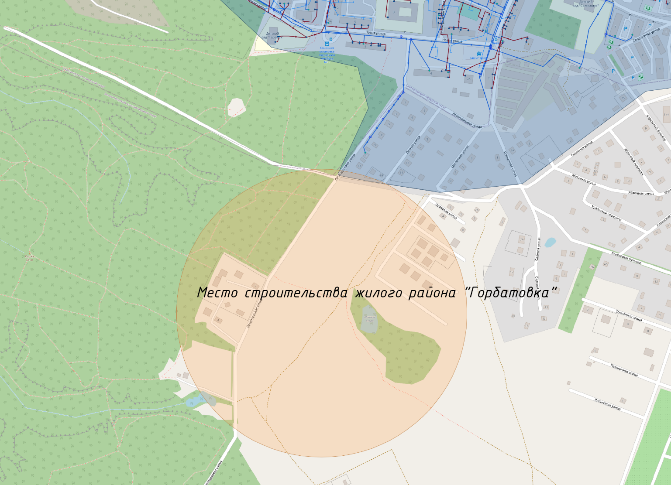 Рисунок 16 Расположение границы перспективного строительства жилого района «Горбатовка»Как видно из рисунка выше, место строительства объекта находится на территории МО «Зеленоградский муниципальный округ Калининградской области», однако подключение к системе централизованного водоснабжение возможно только к технологической зоне ВС Светлогорск муниципального образования «Светлогорский городской округ» Калининградской области.Создание круглогодичного стационарного образовательного молодежного центра на земельном участке с кадастровым номером 39:17:040003:3.Предварительный объем потребности по водоснабжению составляют 477,6 м3/сут, по водоотведению – 355,8 м3/сут.Для подключения данного объекта нет свободных объемов от проектируемого водовода (пункт 4.6). Требуется строительство новых источников водоснабжения.Необходимо предусмотреть строительство (бурение) артезианских скважин суммарной мощностью 20 м3/час, а также модульную станцию очистки воды.Стоит отметить, что рядом располагающаяся артезианская скважина находится в муниципальной собственности МО «Зеленоградский муниципальный округ Калининградской области».Место строительства данного объекта представлена на рисунке ниже.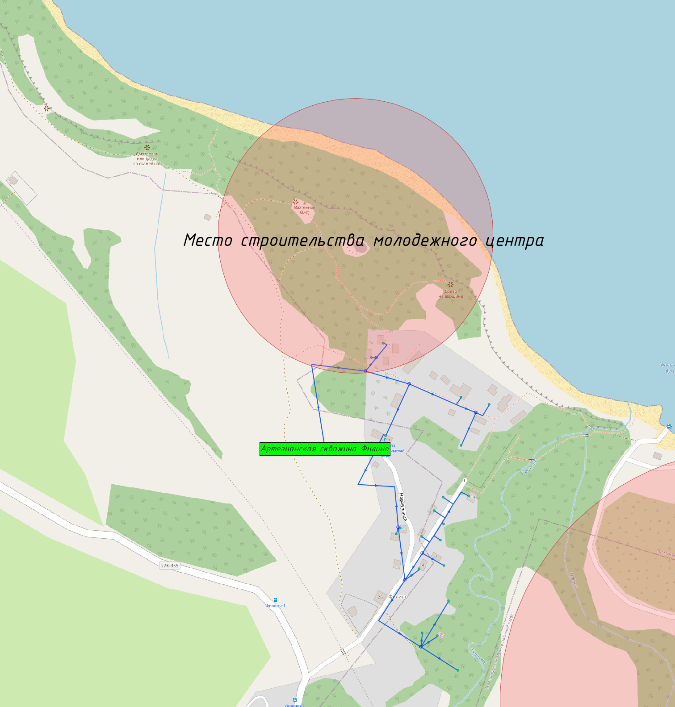 Рисунок 17 Место перспективного строительства молодежного центраПодключение районов застройки Пионерского городского округаСогласно предоставленным данным ГП КО «Водоканал», в перспективе планируется подключение к централизованной системе водоснабжения Светлогорского городского округа (подключение к сетям по ул. Ольховая) районов застройки кадастровых кварталов, расположенных на территории Пионерского городского округа Калининградской области: 39:19:10123, 39:19:10124, 39:19:10125, 39:19:10126.Ориентировочный объем потребности по водоснабжению составляет 1020 м3/сут. Данные объекты будут подключаться к технологической зоне ВС Светлогорск.Данные участки представлены на рисунке ниже.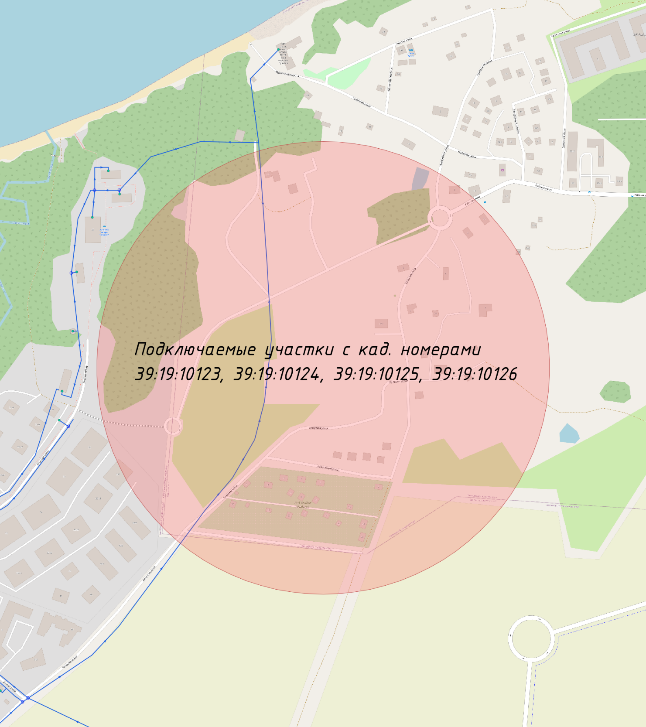 Рисунок 18 Место размещения перспективных участков застройки Пионерского городского округаБаланс водоснабжения и потребления горячей, питьевой, технической водыОбщий баланс подачи и реализации воды, включая анализ и оценку структурных составляющих потерь горячей, питьевой, технической воды при ее производстве и транспортировкеБаланс подачи и реализации воды ГП КО «Водоканал» на территории Светлогорского городского округа представлен в таблице ниже.Таблица 19 Баланс подачи и реализации воды ГП КО «Водоканал»Учитывая, что ГП КО «Водоканал» приступило к эксплуатации централизованных систем водоснабжения на территории Светлогорского городского округа с 01.01.2022, сведения по объемам подачи и реализации воды за предыдущие годы отсутствуют.Как видно из таблицы и рисунка выше, полезный отпуск воды по потребителям от ГП КО «Водоканал» в 2022 году оставил 1932,6 тыс. м3.Технологические потери относятся к неучтенным полезным расходам воды. Остальные же потери – это утечки воды из сети и емкостных сооружений. Потери по отношению к поднятой воде составляют 26,8%.Структурный баланс реализации горячей, питьевой, технической воды по группам абонентов с разбивкой на хозяйственно-питьевые нужды населения, производственные нужды юридических лиц и другие нужды поселений и городских округов (пожаротушение, полив и др.)Структурный баланс реализации питьевой воды по группам абонентов за 2022 год ГП КО «Водоканал» представлен в таблице ниже.Таблица 20 Баланс реализации воды по потребителям ГП КО «Водоканал»Рисунок 19 Баланс реализации питьевой воды по группам абонентов за 2022 год ГП КО «Водоканал»Как видно из таблицы и рисунка выше, на потребление населением приходится 59% отпущенной воды, на бюджетных потребителей 17%, а на иных потребителей 24%.Сведения о фактическом потреблении населением горячей, питьевой, технической воды исходя из статистических и расчетных данных и сведений о действующих нормативах потребления коммунальных услугСогласно предоставленным данным гарантирующего поставщика ГП КО «Водоканал» фактическое среднесуточное водопотребление на территории Светлогорского городского округа составляет 5294 м3/сут.Согласно постановлению Правительства Калининградской области от 28 марта 2014 года №184 «Об утверждении нормативов потребления коммунальных услуг (отопления, холодного и горячего водоснабжения, отведения сточных вод) на территории Калининградской области», утверждены следующие нормативы потребления коммунальных услуг по холодному и горячему водоснабжению:Таблица 21. Нормативы потребления по холодному водоснабжению и водоотведению на территории Калининградской областиИсходя из приведенной таблицы видно, что средняя норма потребления для многоквартирных домов с централизованным горячим водоснабжением (и без централизованного горячего водоснабжения), с водопроводом и канализацией составляет 4,3 м3/чел. в месяц.Для домов с водопользованием из уличных водоразборных колонок норма потребления составляет 1,20 м3/чел. в месяц.Описание существующей системы коммерческого учета горячей, питьевой, технической воды и планов по установке приборов учетаВ технологических зонах ГП КО «Водоканал» все насосные станции оборудованы приборами учета воды.По потребителям:По г. Светлогорск общедомовых приборов учета установлено 171 из 1337 зданий потребителей. Соотношение – 12%. Всего по г. Светлогорск установлено 11855 индивидуальных приборов учета воды.	По п. Донское ни в одном из 21 зданий потребителей не установлены общедомовые приборы учета.Также, согласно Федеральному закону от 07.12.2011 № 416-ФЗ «О водоснабжении и водоотведении», подключение (технологическое присоединение) абонентов к централизованной системе холодного водоснабжения без оборудования узла учета приборами учета воды не допускается. Из этого следует, что нужно предусмотреть установку приборов учета воды для перспективных потребителей холодного водоснабжения.Анализ резервов и дефицитов производственных мощностей системы водоснабжения поселенияПо предоставленным данным ресурсоснабжающей организацией ГП КО «Водоканал» в летний период наблюдается дефицит воды у потребителей.Как было сказано ранее, статус города курорта Федерального значения сильно сказывается на неравномерность годового потребления воды, вследствие увеличения численности населения в период курортного сезона, что ведет к значительному повышению нагрузки системы водоснабжения (вододобычи).В связи с интенсивным строительством на территории Светлогорского городского округа, в перспективе будет наблюдаться дефицит питьевой воды.Анализ резервов и дефицитов представлен в пункте 3.12.Прогнозные балансы потребления горячей, питьевой, технической воды на срок не менее 10 лет с учетом различных сценариев развития поселений, городских округов, рассчитанные на основании расхода горячей, питьевой, технической воды, а также исходя из текущего объема потребления воды населением и его динамики с учетом перспективы развития и изменения состава, и структуры застройкиСогласно данным Генерального плана, а также предоставленных данных о фактических объемах водопотребления и строительстве перспективных потребителей систем водоснабжения составлен прогнозный баланс водопотребления до 2040 года. Расчеты представлены в таблице ниже.Таблица 22 Прогнозный баланс водопотребления на территории Светлогорского городского округа до 2040 года, согласно генеральному плануСогласно Генеральному плану, среднесуточный объем водопотребления к 2030 году составит 7392 м3/сут, а к 2040 году – 8165 м3/сут.Однако, ввиду активной застройки Светлогорского городского округа, в ближайшей перспективе (до 2026 года) объемы потребления питьевой воды вырастут на более чем 7700 м3/сут. В связи с предоставленным данными, ниже представлены прогнозные балансы водопотребления, с учетом роста постоянного населения (согласно генеральному плану) и застройки территории.Таблица 23 Прогнозный баланс водопотребления на территории Светлогорского городского округа до 2040 годаТак, прогнозный среднесуточный объем водопотребления в 2030 году составит 13258,5 м3/сут, а к 2040 году – 14031 м3/сут.Сведения о фактическом и ожидаемом потреблении горячей, питьевой, технической воды (годовое, среднесуточное, максимальное суточное)Значение максимального суточного потребления воды рассчитаны согласно СП 31.13330.2021 «Водоснабжение. Наружные сети и сооружения». Сведения о фактическом и ожидаемом потреблении воды представлены в таблице ниже.Таблица 24 Сведения о фактическом и ожидаемом потреблении воды до 2040 годаТак, рост водопотребления к первой очереди (2030 год) составит 112%, а к расчетному сроку – 124%.Описание территориальной структуры потребления горячей, питьевой, технической воды, которую следует определять по отчетам организаций, осуществляющих водоснабжениеТерриториальная структура по объемам реализации воды от гарантирующего поставщика ГП КО «Водоканал» не предоставлен. Ниже отражены объемы по подъему воды по водозаборам (технологическим зонам).Таблица 25 Фактический подъем воды по территориальной структуре поставщиков водоснабжения по периодам 2022 года, м3По данным по подъёму воды водозаборных сооружений видно, что основная доля реализации воды питьевого качества приходится на потребителей технологической зоны ВС Светлогорск.Прогноз распределения расходов воды на водоснабжение по типам абонентов, в том числе на водоснабжение жилых зданий, объектов общественно-делового назначения, промышленных объектов, исходя из фактических расходов горячей, питьевой, технической воды с учетом данных о перспективном потреблении горячей, питьевой, технической воды абонентамиИсходя из фактических и расчетных данных, были определены прогнозы потребления холодной воды из централизованных систем водоснабжения Светлогорского городского округа до 2040 года.Данные значения представлены в таблице ниже.Таблица 26 Прогноз распределения расходов воды на водоснабжение по типам абонентов на период 2022-2040 г., согласно фактическим показателям (ед. изм. – тыс. м3)Преимущественно будут повышаться объемы водопотребления у таких типов абонентов как население и бюджетные потребители.К крупным бюджетным потребителям относятся такие перспективные объекты как детский круглогодичный спортивно-оздоровительный центр и круглогодичный стационарный образовательный молодежный центр.Сведения о фактических и планируемых потерях горячей, питьевой, технической воды при ее транспортировке (годовые, среднесуточные значения)В таблице ниже представлен перспективный баланс водоснабжения Светлогорского городского округа, основываясь на фактических и расчетных данных по потерям в сетях водоснабжения.Таблица 27 Перспективный баланс водоснабжения для технологических зон ГП КО «Водоканал»В таблице выше, было принято снижение потерь воды при транспортировке на 1% в год от общего объема, отпущенного в сеть. Такое снижение обусловлено выполнением мероприятий схемы водоснабжения, направленных на снижение потерь воды в системе.Перспективные балансы водоснабжения и водоотведения (общий - баланс подачи и реализации горячей, питьевой, технической воды, территориальный - баланс подачи горячей, питьевой, технической воды по технологическим зонам водоснабжения, структурный - баланс реализации горячей, питьевой, технической воды по группам абонентов)В таблице ниже представлен перспективный баланс водоснабжения Светлогорского городского округа, основываясь на фактических и расчетных данных по потерям в сетях водоснабжения.Таблица 28 Перспективные балансы водоснабжения по технологическим зонам (общие, территориальные, структурные)Ожидается рост объема водопотребления прямо пропорционально росту численности населения.Значения потерь воды в сетях рассчитаны исходя из своевременного выполнения мероприятий по замене изношенных участков сетей систем холодного водоснабжения.Расчет требуемой мощности водозаборных и очистных сооружений исходя из данных о перспективном потреблении горячей, питьевой, технической воды и величины потерь горячей, питьевой, технической воды при ее транспортировке с указанием требуемых объемов подачи и потребления горячей, питьевой, технической воды, дефицита (резерва) мощностей по технологическим зонам с разбивкой по годамВ связи с тем, что баланс водоснабжения по территориальной структуре не предоставлен (объемы подачи, потери и реализации воды по каждому водозабору), расчет требуемой мощности водозаборных сооружений приводится для системы водоснабжения г. Светлогорск (включая в себя водозаборы г. Светлогорск, п. Приморье) и п. Донское.Расчет требуемой мощности водозаборных сооружений проводится, основываясь на предоставленных данных ГП КО «Водоканал» по потреблению по территориальной структуре.Таблица 29 Баланс резервов и дефицитов водозаборов, согласно перспективным балансам водопотребления (ед. изм. – м3/сут)Как видно из таблицы выше, в некоторых технологических зонах водоснабжения наблюдается дефицит мощности водозаборов:Для технологической зоны ВС Светлогорск существуют дефицит мощности водозаборов относительно летнего периода с учетом возможного максимального спроса. Требуется увеличение мощности водозаборов «Светлогорский» и «Ново-Светлогорский», проведение модернизации существующей станции ВНС 2-го подъема по адресу Калининградское шоссе, д. 56 (существующая мощность 7,5 тыс. м3/сут), а также строительство резервуара чистой воды объемом не менее 1500 м3;При подключении объекта «Светлогорск Golf&Residence» к технологической зоне ВС Зори, а также ростом постоянного населения в данной зоне, к 2030 году дефицит мощности водозаборов с учетом максимального спроса составит 1018 м3/сут. Требуется увеличение мощности водозабора «Зори», а также строительство модульной станции очистки воды;В технологической зоне ВС Отрадненский существует дефицит мощности водозаборов с учетом максимального спроса составляет 16,4 м3/сут. С учетом принятого года ввода проектируемого водозабора «Отрадное» в 2026 году, до 2029 года дефицит мощности водозаборов отсутствует. Для покрытия данного дефицита, рекомендуется переключить артезианскую скважину №1630 (которая относится к технологической зоне Майский) мощностью 240 м3/сут к проектируемого водозабору «Отрадное». При выполнения данного мероприятия, дефицит в технологической зоне ВС Майский не появится, так как мощность оставшейся скважины водозабора «Майский» составляет 120 м3/сут.Подключение объекта «Круглогодичный молодежный центр» отнесено к данной зоне (принятый год ввода – 2026 год). Для подключения данного объекта требуется строительство нового водозабора (артезианских скважин), а также станции водоподготовки.Предложения по строительству, реконструкции и модернизации объектов централизованных систем водоснабженияПеречень основных мероприятий по реализации схем водоснабжения с разбивкой по годамСогласно проекту генерального плана Светлогорского городского округа 2022 года определен перечень необходимых к проведению мероприятий в сфере водоснабжения:Таблица 30 Перечень мероприятий в сфере водоснабжения согласно генеральному плану Светлогорского городского округаГенеральным планом предлагается 100% обеспечение жителей Светлогорского городского округа качественной питьевой водой в расчетный срок (2040 год). Для этого на существующих и проектируемых водозаборах необходимо предусмотреть станции обезжелезивания и умягчения воды.Прокладку новых водоводов предусматривается производить из труб ПНД, с гарантированным сроком службы 50 лет.Также, согласно предоставленным данным ГП КО «Водоканал» об объектах систем водоснабжения, в целях повышения качества и надежности работы системы на территории Светлогорского городского округа, требуется проведение следующих мероприятий:Таблица 31 Перечень мероприятий в сфере водоснабжения, необходимых к проведению на территории Светлогорского городского округаВ связи с активной застройкой территории Светлогорского городского округа в ближайшей перспективе, основная часть данных мероприятий будет проведена в первый этап – 2023-2030 годы.Мероприятия под номером 7, 8, 11 относятся к общему мероприятию по закольцовке сетей водоснабжения технологических зон Светлогорск и Майский. После строительства перспективного водозабора «Отрадное» и переключении к нему существующих артезианских скважин технологической зоны Майский (арт. скважина №1630), эксплуатационные зоны «Отрадное», «Майский», «Светлогорск-1», «Светлогорск-2» и «Светлогорск-3» будут входить в одну технологическую зону ВС Светлогорск.Перспективная сеть водопровода представлена на рисунке ниже. Ориентировочная протяженность данного водовода составляет 7043 метров.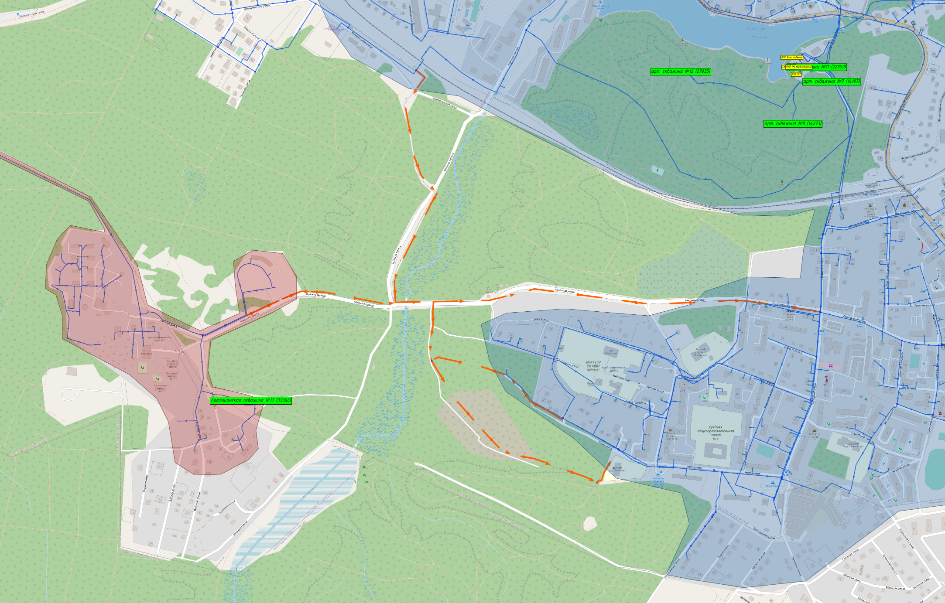 Рисунок 20 Перспективный водопровод к технологической зоне Майский (представлен оранжевой пунктирной линией)Технические обоснования основных мероприятий по реализации схем водоснабжения, в том числе гидрогеологические характеристики потенциальных источников водоснабжения, санитарные характеристики источников водоснабжения, а также возможное изменение указанных характеристик в результате реализации мероприятий, предусмотренных схемами водоснабжения и водоотведенияМероприятия разработаны на основании анализа существующей системы водоснабжения и выявленных проблем в структуре водоснабжения Светлогорского городского округа, которые описаны в п. 1.4.5. При разработке мероприятий учтены перспективные балансы водоснабжения, прогнозируемые резервы/дефициты лимитов водопользования.Технические характеристики объектов указаны предварительно и будут уточнены на этапе разработки проектной документации.Строительство/реконструкция источников водоснабжения.К крупным мероприятиям по строительству новых источников водоснабжения относится водозабор, входящий в проектируемый объект «Строительство водозаборных сооружений «Отрадное» и водовода от г. Светлогорска до пос. Приморье Светлогорского городского округа Калининградской области». Данный объект описан в п. 4.3.В перспективе потребуется строительство новых источников водоснабжения для покрытия дефицита водопотребления. Так, необходимо увеличение добычи воды в технологической зоне ВС Зори в размере 1030 м3/сут до 2040 года.Также требуется строительство артезианских скважин суммарной мощностью 20 м3/час для подключения перспективного объекта «Круглогодичный стационарный образовательный молодежный центр» на земельном участке с кадастровым номером 39:17:040003:3.В г. Светлогорск наблюдается дефицит мощности водозаборов относительно потребности воды в летний период с учетом возможного максимального спроса. К 2040 году дефицит составит около 2000 м3/сут.К реконструируемым объектам относятся 28 артезианских скважин, представленные в Таблица 4:г. Светлогорск, водозабор «Светлогорский»: артезианские скважины №7 (14197), №8 (14273);г. Светлогорск, водозабор «Отрадненский»: артезианские скважины №1 (299), №2 (296), №3 (10783), №18 (59643);г. Светлогорск, водозабор «Ново-Светлогорский»: артезианские скважины №8 (56770), №9 (56843), №10, №11, №12, №13, №151д;г. Светлогорск, водозабор «Майский»: артезианские скважины №1630 и №17. Скважину № 1630 предлагается переключить к проектируемому водозабору «Отрадное» (пункт 4.3);г. Светлогорск, водозабор «Зори»: артезианские скважины №1 (56776), №2 (3078);п. Приморье, водозабор «Приморье»: артезианские скважины №1 (18055), №3 (2508), №4 (2446);п. Донское: артезианские скважины №1 (1 б/н bis), №2 (40008/2 bis), №3 (40120), №6 (Об48/2231), №4 (45819), №7а, №8. Вместо скважины №7б, рекомендуется бурение новой скважины рядом со зданием ВНС.Строительство/реконструкция объектов систем водоснабжения.При строительстве новых водозаборов (групп артезианских скважин) в технологических зонах ВС Зори и Отрадненский, потребуется также строительство ВНС 2-го подъема совместно с резервуарами чистой воды.Также, требуется строительство ВНС 3-го подъема (повысительная) для повышения напора в водоводе, в связи с удаленностью от водозабора, в п. Приморье.Кроме того, требуется реконструкция ВНС 2-го подъема в г. Светлогорск (Калининградское шоссе, д. 56) в связи с высокой степень износа оборудования и здания ВНС. В ходе реконструкции рекомендуется увеличить производительность насосной станции до 10000 м3/сут и увеличение (размещение) РЧВ на 1000 м3.Строительство модульных станций водоподготовки необходимо в технологической зоне ВС Зори (1 шт.), Майский (возле скважины №17, 1 шт.), Отрадненский (2 шт.), Приморье (2 шт.), Донское (1 шт.). Общее количество необходимых модульных станций водоподготовки – 7 шт.Согласно предоставленной информации, в п. Донское планируется строительство модульной станции водоподготовки, производительностью 1000 м3/сут. Срок реализации данного мероприятия 2025-2030 гг.Сведения о вновь строящихся, реконструируемых и предлагаемых к выводу из эксплуатации объектах системы водоснабженияСогласно проектной документации «Строительство водозаборных сооружений «Отрадное» и водовода от г. Светлогорска до пос. Приморье Светлогорского городского округа Калининградской области» источником водоснабжения потребителей и собственных нужд водозаборного узла являются проектируемые водозаборные скважины (14 шт) со строительством наружных внутриплощадочных сетей водоснабжения.Зона санитарной охраны проектируемых водоводов 2Д222, 2Д315 и2Д355 составляет 10 метров по обе стороны сети.Глубина заложения принята 1 метром от верха трубопровода.Ниже представлены сведения о расчетном расходе воды на хозяйственно-питьевые нужды, в том числе на автоматическое пожаротушение и техническое водоснабжение. Общий расход, на основании которого проектируется данное ВЗУ согласно техническому заданию на проектирование составляет: 5604 м3/сут – 354,97 м3/час – 119,57 л/с.Маршрут прохождения трубопровода представлен на Рисунок 21.Сведения о расчетном (проектном) расходе воды на хозяйственно-питьевые нужды, в том числе на автоматическое пожаротушение и техническое водоснабжение.Таблица 32 Расчетные расходы воды проектируемого водозабораВ связи с подключениями данного водовода к сетям водоснабжения технологических зон Отрадненский и Приморье, необходимо проведение реконструкции существующих скважин в данных зонах. Также требуется строительство модульных станций водоподготовки в данных зонах.Сведения о развитии систем диспетчеризации, телемеханизации и систем управления режимами водоснабжения на объектах организаций, осуществляющих водоснабжениеОтдельное проведение мероприятий по внедрению новых систем диспетчеризации в существующие системы водоснабжения в период до 2040 года в населенных пунктах Светлогорского городского округа на состояние 2022 года не предвидится.Возможно внедрение удаленных систем диспетчеризации в реконструируемых и модернизируемых объектов водоснабжения (все водопроводные насосные станции). Более точная информация будет известна после разработки проекта на строительство систем в данных населенных пунктах.Данная система позволит:контролировать все процессы, происходящие на объектах;изменять параметры устройств, входящих в состав объекта;получать всю необходимую информацию;просматривать протоколы работы;создавать надежные архивы информации.Исходя из этого, можно сказать, что данное мероприятие приведет к повышению уровню организации работы объектов системы водоснабжения и позволит уменьшить число рабочих мест, необходимых для обслуживания данного оборудования.Данное мероприятия рекомендуется проводить совместно с работами по реконструкции и модернизации.Сведения об оснащенности зданий, строений, сооружений приборами учёта воды и их применении при осуществлении расчетов за потребленную водуВ технологических зонах ГП КО «Водоканал» все насосные станции оборудованы приборами учета воды.По потребителям:По г. Светлогорск общедомовых приборов учета установлено 171 из 1337 зданий потребителей. Соотношение – 12%. Всего по г. Светлогорск установлено 11855 индивидуальных приборов учета воды.Схемой закладываются мероприятия по установке общедомовых приборов учета в многоквартирных домах в количестве – 509 шт. для технологической зоны ВС Светлогорск; 18 шт. для п. Лесное; 61 шт. для п. Приморье; 62 шт. для п. Донское.Описание вариантов маршрутов прохождения трубопроводов (трас) по территории поселения, городского округа и их обоснованиеСогласно проектной документации «Строительство водозаборных сооружений «Отрадное» и водовода от г. Светлогорск до пос. Приморье Светлогорского городского округа Калининградской области» определен маршрут прохождение водовода от проектируемого водозабора «Отрадное» до проектируемой водонасосной станции в п. Приморье.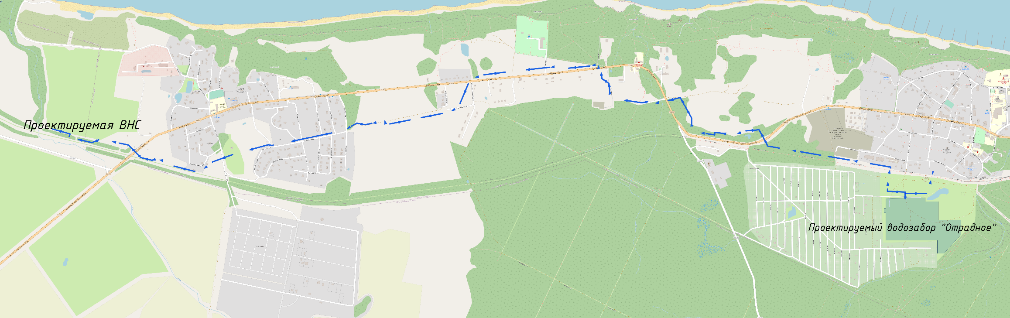 Рисунок 21 Проектируемый водовод от г. Светлогорск до п. ПриморьеОбщий расход, на основании которого проектируется данный комплекс водозаборного узла (ВЗУ) составляет 5604 м3/сут – 354,94 м3/час.Прокладка водовода выполняется диаметров 2Д225, 2Д315, 2Д355 мм, материал – сталь. Расстояние между трубопроводами при параллельной прокладке – не менее 1,5 м.Рекомендации о месте размещения насосных станций, резервуаров, водонапорных башен Для обеспечения бесперебойной работы системы водоснабжения г. Светлогорск, планируется строительство ВНС 3-го подъема и резервуара чистой воды объемом 1000 м3 в районе ул. Пионерская г. Светлогорск.Также, необходимо размещение резервуара чистой воды объемом не менее 1500 м3 на Калининградском шоссе, д.56 (в ходе проведения реконструкции водопроводной насосной станции второго подъема).В п. Донское рекомендуется бурение новой скважины возле ВНС (ул. Янтарная), вместо существующей артезианской скважины №7б. Данная скважина находится на территории воинской части.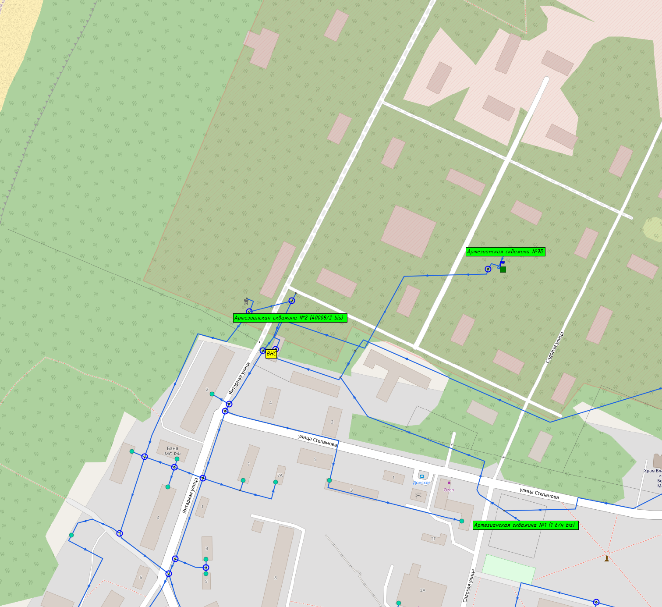 Рисунок 22 Размещение ВНС на территории п. ДонскоеКарты (схемы) существующего и планируемого размещения объектов централизованных систем горячего водоснабжения, холодного водоснабжения. Текущее размещение объектов систем централизованного холодного водоснабжения Светлогорского городского округа схематично изображено на рисунках 2-12.Карты (схемы) существующего и планируемого размещения объектов централизованных систем холодного водоснабжения в более детальном представлении имеются в прилагаемых материалах электронной схемы (графических материалов) водоснабжения.Экологические аспекты мероприятий по строительству, реконструкции и модернизации объектов централизованных систем водоснабженияСведения о мерах по предотвращению вредного воздействия на водный бассейн предлагаемых к строительству и реконструкции объектов централизованных систем водоснабжения при сбросе (утилизации) промывных водНовое строительство и реконструкция объектов централизованного водоснабжения не предусматривает мер по предотвращению вредного воздействия на водный бассейн в связи с отсутствием утилизации промывных вод.Оценка объемов капитальных вложений в строительство, реконструкцию и модернизацию объектов централизованных систем водоснабженияОценка стоимости основных мероприятий по реализации схем водоснабженияВ таблице ниже приведен перечень мероприятий, предполагаемых к реализации в сфере водоснабжения на территории Светлогорского городского округа на период 2022-2040 годы с указанием необходимых объемов финансирования.Ориентировочная стоимость проведения работ определена методом аналогичных проектов с сайта Единой информационной системы в сфере закупок (zakupki.gov.ru).Таблица 33 Сводный перечень основных мероприятий по реализации схемы водоснабжения Светлогорского городского округаТак, общий ориентировочный объем требуемых инвестиций для всех проектов в сфере водоснабжения на период 2022-2040 годы составляет 2116819 тыс. рублей.По этапам проведения:2023-2030 гг. – 1953019 тыс. руб.; 2030-2040 гг. – 211800 тыс. руб.Источником инвестиций является бюджет различных уровней, тарифные и внебюджетные источники.Плановые значения показателей развития централизованных систем водоснабженияВ таблице ниже представлены целевые показатели развития централизованной системы водоснабжения Светлогорского городского округа на период 2022-2040 годы.Достижение плановых показателей значений показателей развития централизованной системы водоснабжения обеспечивается при условии выполнения в полном объеме и соответствующие сроки мероприятий, включенные (предложенные) Схемой в реестр мероприятий.Перечень выявленных бесхозяйных объектов централизованных систем водоснабжения (в случае их выявления) и перечень организаций, уполномоченных на их эксплуатациюНа период разработки схемы водоснабжения в 2023 году, бесхозяйные объекты централизованных систем водоснабжения отсутствуют.В соответствии с Федеральным законом Российской Федерации от 07.12.2011 № 416-ФЗ «О водоснабжении и водоотведении» (далее - Закон о водоснабжении и водоотведении) в случае выявления бесхозяйных объектов централизованных систем горячего водоснабжения, холодного водоснабжения и (или) водоотведения, в том числе водопроводных и канализационных сетей, путем эксплуатации которых обеспечиваются водоснабжение и (или) водоотведение, эксплуатация таких объектов осуществляется гарантирующей организацией либо организацией, которая осуществляет горячее водоснабжение, холодное водоснабжение и (или) водоотведение и водопроводные и (или) канализационные сети которой непосредственно присоединены к указанным бесхозяйным объектам (в случае выявления бесхозяйных объектов централизованных систем горячего водоснабжения или в случае, если гарантирующая организация не определена в соответствии со ст. 12 Закона о водоснабжении и водоотведении, со дня подписания с органом местного самоуправления передаточного акта указанных объектов до признания на такие объекты права собственности или до принятия их во владение, пользование и распоряжение оставившим такие объекты собственником в соответствии с гражданским законодательством.ГЛАВА 2. Схема водоотведения муниципального образования «Светлогорский городской округ» Калининградской области на период 2022-2040 годыСуществующее положение в сфере водоотведения поселения, городского округаОписание структуры системы сбора, очистки и отведения сочных вод на территории поселения, городского округа и деление территории поселения, городского округа на эксплуатационные зоныВ соответствии с приказом Министерства строительства и жилищно-коммунального хозяйства Калининградской области №502 от 23 декабря 2021 года «Об определении гарантирующей организации для централизованных систем холодного водоснабжения и водоотведения на территории муниципальных образований Калининградской области «Полесский городской округ», «Пионерский городской округ», «Светлогорский городской округ», «Янтарный городской округ»» гарантирующей организацией для централизованных систем водоотведения п. Донское Светлогорского городского округа определено государственное предприятие Калининградской области «Водоканал».В соответствии с приказом Министерства строительства и жилищно-коммунального хозяйства Калининградской области №517 от 27 декабря 2021 года «Об определении гарантирующей организации для централизованных систем водоотведения» гарантирующей организацией для централизованных систем водоотведения Светлогорского городского округа, за исключением п. Донское, определено акционерное общество «Объединенные канализационно-водопроводные очистные сооружения курортной группы городов» (далее – АО «ОКОС»).Таблица 34 Гарантирующие организации Светлогорского городского округа в сфере водоотведенияТакже, согласно Службе по государственному регулированию цен и тарифов Калининградской области, на территории Светлогорского городского округа определены тарифные решения (дифференцированных тарифов в рамках региональных стандартов и иных особенностей), действующих в течении 2023 года для организаций, оказывающих услуги в сфере водоотведения населению для организаций: ФГБУ «ЦЖКУ» МО РФ в границах п. Донское.Обслуживанием и эксплуатацией сетей водоотведения ливневой канализации на территории Светлогорского городского округа занимается муниципальное бюджетное учреждение «Спецремтранс».Описание результатов технического обследования централизованной системы водоотведения, включая описание существующих канализационных очистных сооружений, в том числе оценку соответствия применяемой технологической схемы очистки сточных вод требованиям обеспечения нормативов качества очистки сточных вод, определение существующего дефицита (резерва) мощностей сооружений и описание локальных очистных сооружений, создаваемых абонентами Ниже представлено описание централизованных систем водоотведения, исходя из предоставленных данных гарантирующих поставщиков.В таблице ниже представлен перечень канализационных станций, обслуживаемые АО «ОКОС».Таблица 35 Перечень канализационных станций, обслуживаемые АО «ОКОС»Очистные сооружения АО «ОКОС».Очистные сооружения «Объединенные канализационно-водопроводные очистные сооружения курортной группы городов» на территории Светлогорского городского округа эксплуатирует организация АО «ОКОС».Объединенные канализационные очистные сооружения (АО «ОКОС») построены в соответствии с подписанной в 1974 году Хельсинской конвенцией ХЕЛКОМ о защите морской среды района Балтийского моря.В 2012-2015 годах на АО «ОКОС» проведена реконструкция очистных сооружений. Проектная производительность очистных сооружений составляет 24 тыс. м3 в сутки. В настоящее время на очистные сооружения АО «ОКОС» поступают стоки также от Зеленоградска.Кроме того, в декабре 2016 и августе 2017 годах АО «ОКОС» были приняты в обслуживание на правах аренды дополнительные сети и объекты. На основании дополнительного соглашения № 2 от 31.07.2020 г к договору аренды № 1 от 17 июля 2017 г были приняты 7 канализационных насосных станций и 10,46 км канализационных сетей в п. Приморье. С 01.01.2022 г принято в аренду 29,813 км канализационных сетей, 4 канализационные станции в г. Пионерский.Технологическая схема очистки:Сточные воды поступают по напорным трубопроводам в новую приемную камеру и поступают в здание механической очистки. В новом здании механической очистки установлены реечные решетки RakeMax фирмы «HUBER» с прозором 20 мм для задержания грубых отбросов. После решеток грубой очистки сточные воды поступают в сборный канал и распределяются между комбинированными установками ROTAMAT Ro5 фирмы «HUBER» решетки тонкой очистки с сечением 3 мм и горизонтальные аэрируемые песколовки. Задерживаемые на решетках тонкой очистки отбросы, совместно с всплывающими веществами из аэрируемой песколовки, уплотняются и обезвоживаются в наклонном шнековом транспортере.Обезвоженные отбросы сбрасываются рабочей решеткой в приемное окно горизонтального транспортера, отводящего отбросы в мусорный контейнер. По мере накопления грубые отбросы вывозятся грузовым автотранспортом к месту складирования (на полигон твердых бытовых отходов Круглово).После механической очистки сточные воды направляются на биологическую очистку в бассейны перемешивания, оборудованные на базе старых первичных отстойников и аэротенки, которые в результате реконструкции, оборудованы анаэробными, аноксидными и аэробными зонами для реализации процессов нитри-денитрификации и биологического удаления фосфора. Для удаления фосфора предусматривается резервуар для хранения коагулянта сульфата железа и установка по его дозированию.Отделение активного ила от сточных вод производится в реконструированных вторичных отстойниках. Обеззараживание сточных вод осуществляется при помощи гипохлорита натрия в существующих контактных резервуарах и далее самотеком поступают в глубоководный рассеивающий выпуск в Балтийское море.  Рассеивающий выпуск находится на расстоянии 650 метров от берега, глубиной – 17 метров.В таблице ниже представлен перечень основного оборудования очистных сооружений «Объединенные канализационно-водопроводные очистные сооружения курортной группы городов».Таблица 36 Перечень основного оборудования очистных сооружений АО «ОКОС»Год ввода оборудования приходится на 2014 год, что свидетельствует о хорошем физическом состоянии.Состав и количественные показатели движимого имущества ЕНК «Очистные сооружения» п. Донское, находящиеся в эксплуатационной ответственности ГП КО «Водоканал» представлены в таблице ниже.Таблица 37 Состав движимого имущества ЕНК «Очистные сооружения» п. ДонскоеПроизводительность канализационной насосной станции составляет 62,5 м3/ч.Состояние оборудования системы водоотведения п. Донское оценивается как неудовлетворительное. Требуется проведение реконструкции очистных сооружений.Также, одним из вариантов решения проблемы является мероприятие по переводу транспортировки стоков от застройки п. Донское в напорный коллектор, следующий до очистных сооружений п. Заостровье (АО «ОКОС»).Описание технологических зон водоотведения, зон централизованного и нецентрализованного водоотведения (территорий, на которых водоотведение осуществляется с использованием централизованных и нецентрализованных систем водоотведения) и перечень централизованных систем водоотведенияДля указания расположения объектов централизованных систем водоснабжения приняты названия условных районов города (эксплуатационные зоны):Ниже в таблице представлены эксплуатационные зоны и элементы водоотведения (канализации) хозяйственно-бытовых стоков в технологической последовательности с запада на восток:Таблица 38 Эксплуатационные зоны системы хозяйственно-бытового водоотведенияСогласно постановлению Правительства РФ от 5 сентября 2013 года №782 «О схемах водоснабжения и водоотведения», понятие «технологическая зона водоотведения» - часть централизованной системы водоотведения (канализации), отведение сточных вод из которой осуществляется в водный объект через одно инженерное сооружение, предназначенное для сброса сточных вод в водный объект (выпуск сточных вод в водный объект), или несколько технологически связанных между собой инженерных сооружений, предназначенных для сброса сточных вод в водный объект (выпусков сточных вод в водный объект).В связи с тем, что объекты водоотведения эксплуатационных зон технологически связаны между собой, то на территории Светлогорского городского округа существуют две технологические зоны хозяйственно-бытовой канализации: Светлогорск и Донское.На территории Светлогорского городского округа, сети ливневой канализации присутствуют только в г. Светлогорск (технологическая зона ЛК Светлогорск).Ниже представлена графическая часть систем хозяйственно-бытовой канализации на территории Светлогорского городского округа.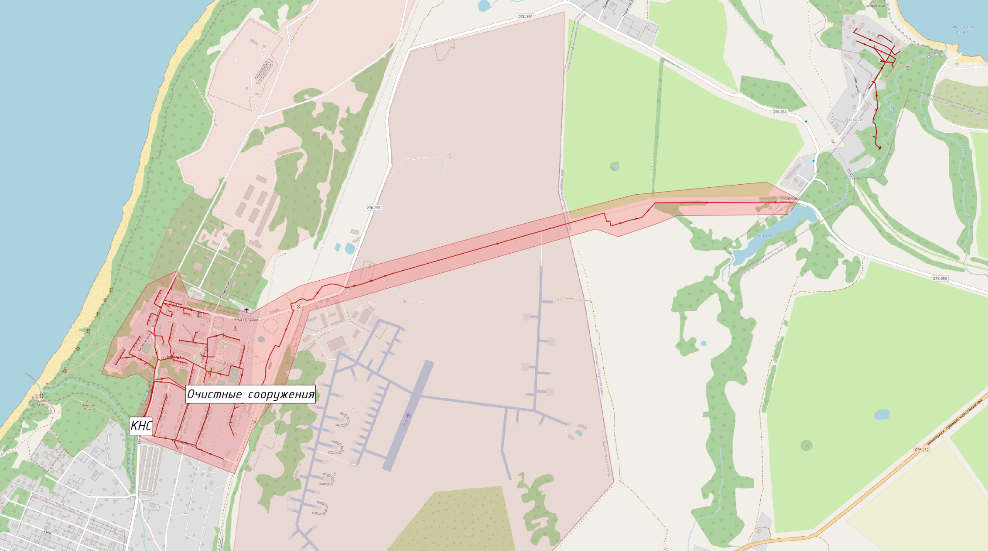 Рисунок 23 Технологическая зона водоотведения ДонскоеСточные воды п. Донское отводятся через канализационную насосную станцию на очистные сооружения, далее очищенные стоки сбрасываются в р. Филинка (вытекает из озера Филинское, впадает в Балтийское море). 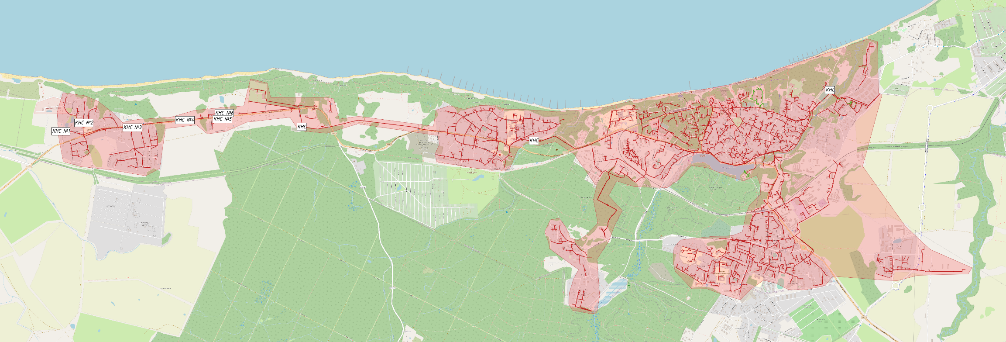 Рисунок 24 Технологическая зона водоотведения СветлогорскСточные воды от системы канализации (эксплуатационные зоны «Лесное – Приморье», «Отрадное», «Светлогорск-1», «Светлогорск-2», «Светлогорск-3», «Майский», «Зори») транспортируются по двум ниткам напорного коллектора Д-600 до камеры гашения напора, расположенной в районе ул. Рабочей Пионерского городского округа, затем стоки поступают по самотечному коллектору к главной насосной станции г. Пионерский. Общая пропускная способность напорного коллектора составляет 19000 м3/сут.Сточные воды эксплуатационных зон отводятся на канализационные насосные станции и далее транспортируются в приемную камеру очистных сооружений (располагающиеся в п. Заостровье Зеленоградского городского округа) по напорному коллектору.На рисунках ниже представлены эксплуатационные зоны, входящие в технологическую зону Светлогорск.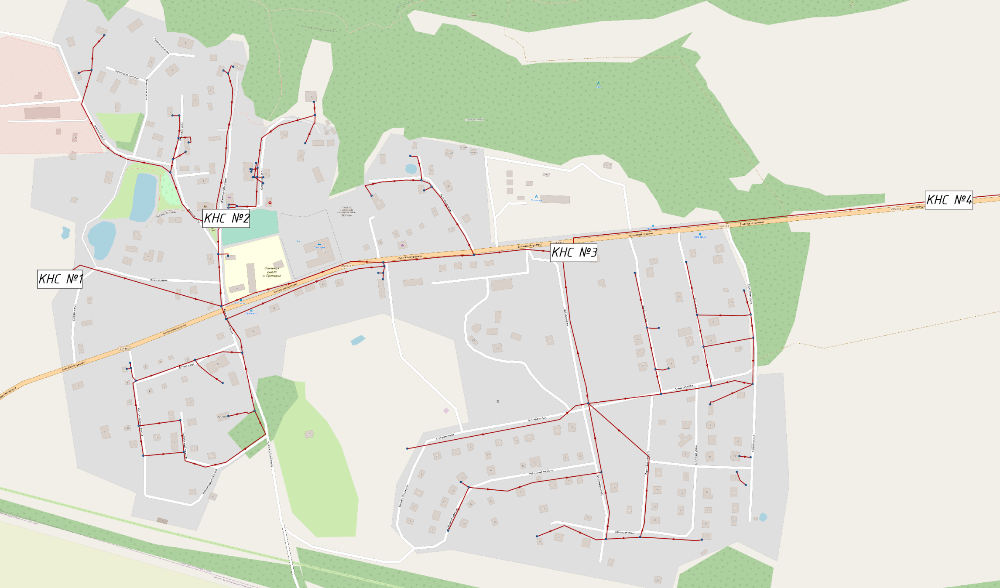 Рисунок 25 Сети системы водоотведения эксплуатационной зоны «Лесное-Приморье» (п. Приморье)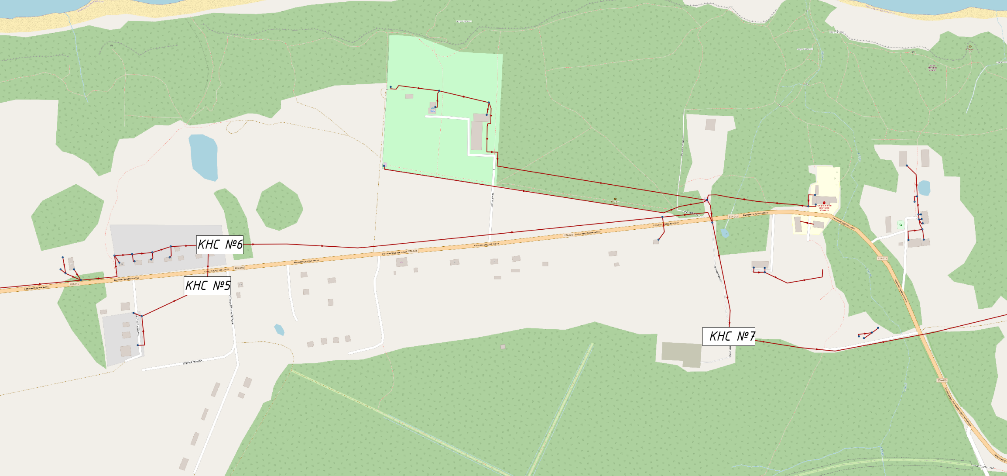 Рисунок 26 Сети системы водоотведения эксплуатационной зоны «Лесное-Приморье» (п. Лесное)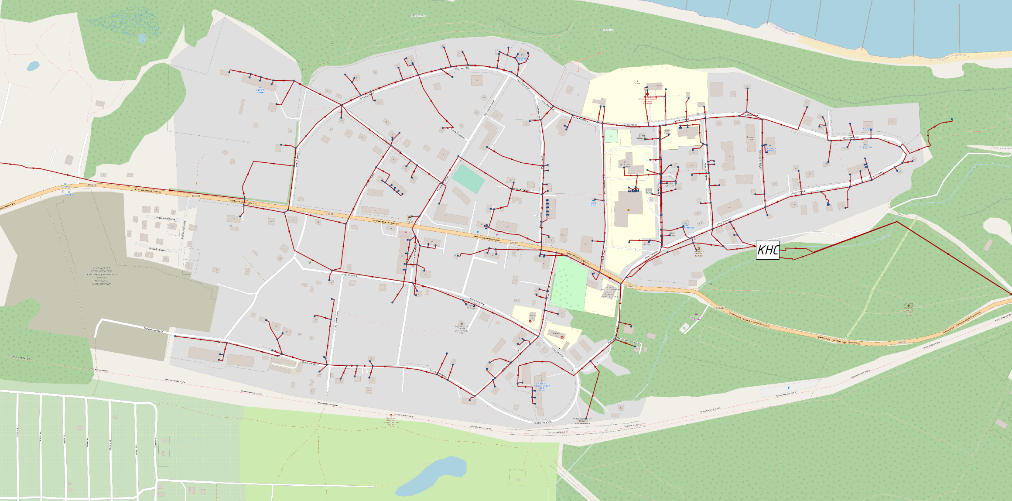 Рисунок 27 Сети системы водоотведения эксплуатационной зоны «Отрадное» (западная часть г. Светлогорск)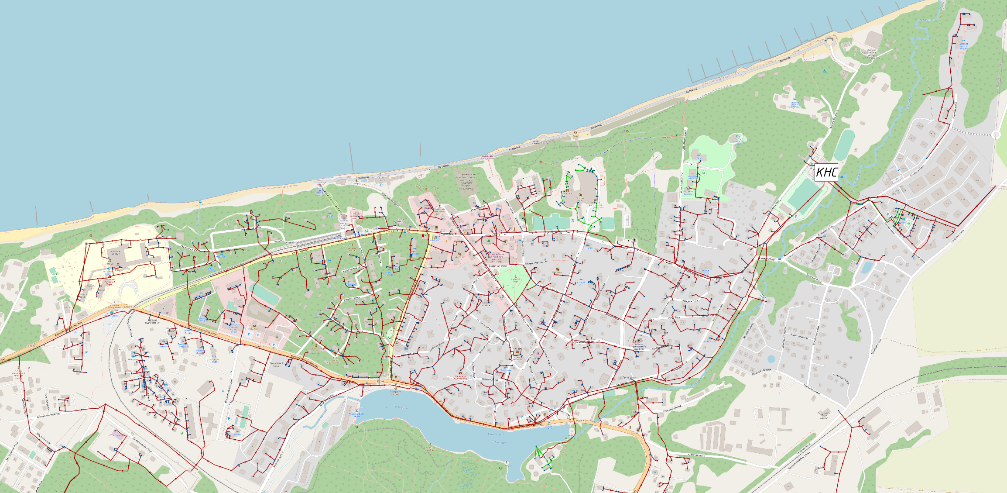 Рисунок 28 Сети системы водоотведения эксплуатационной зоны «Светлогорск-2» и «Светлогорск-1» (г. Светлогорск)На рисунке указана главная канализационная насосная станция «Балтийская» (по ул. Балтийская).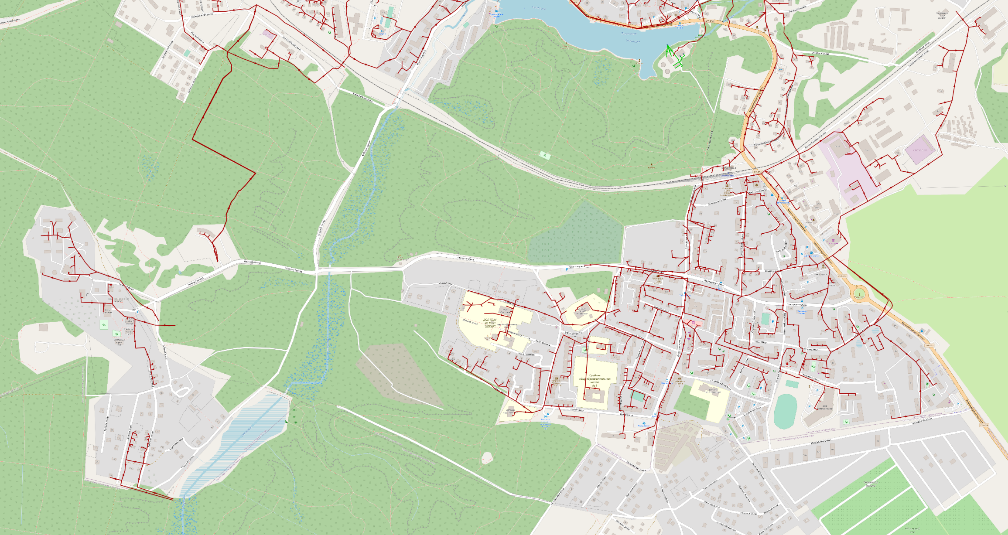 Рисунок 29 Сети системы водоотведения эксплуатационной зоны «Светлогорск-1» и «Майский» (южная часть г. Светлогорск)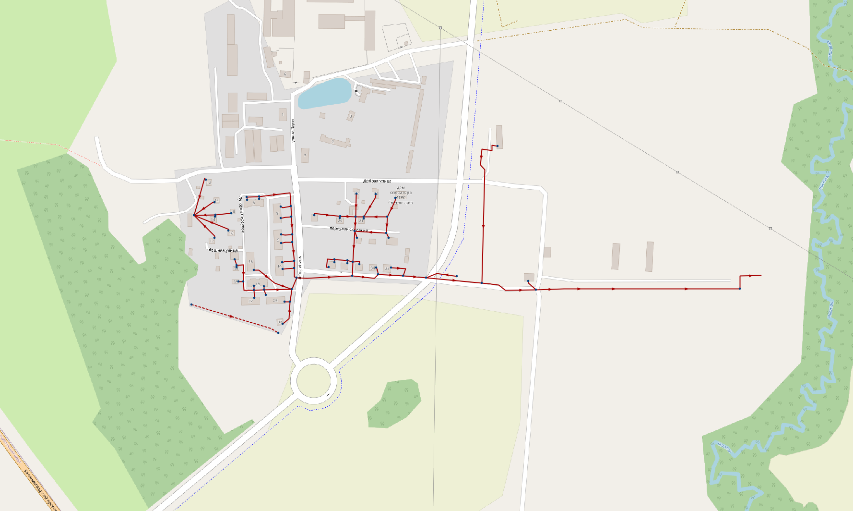 Рисунок 30 Сети системы водоотведения эксплуатационной зоны «Зори» (южно-восточная часть г. Светлогорск)На рисунке ниже представлены сети водоотведения ливневой канализации г. Светлогорск, согласно предоставленной информации.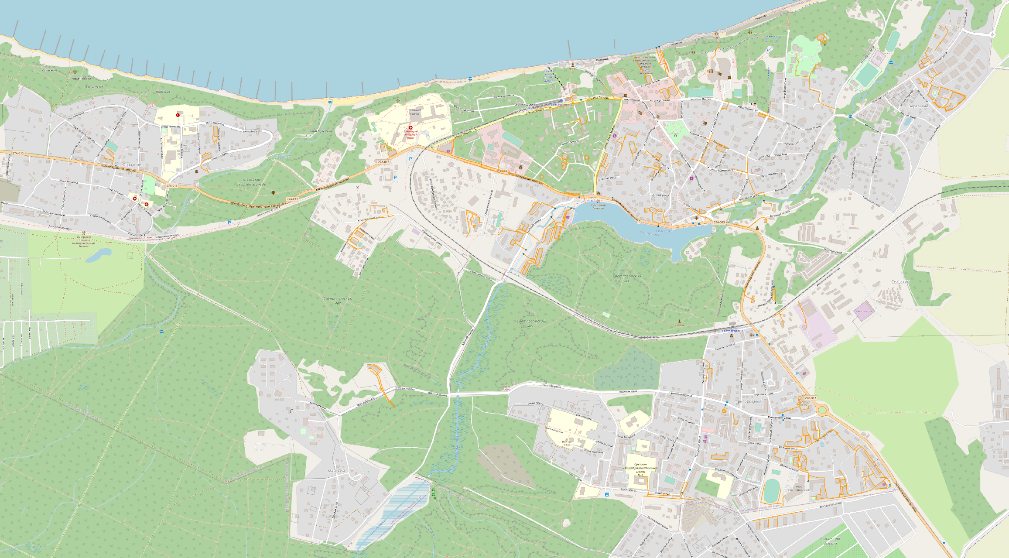 Рисунок 31 Сети водоотведения ливневой канализации г. Светлогорск (технологическая зона ЛК Светлогорск)Описание технической возможности утилизации осадков сточных вод на очистных сооружениях существующей централизованной системы водоотведенияВ процессе очистки сточных вод образуется осадок, который необходимо непрерывно и в требуемом объеме выводить из системы.На очистных сооружениях АО «ОКОС» грубые отбросы (по мере накопления) вывозятся грузовым автотранспортом к месту складирования (на полигон твердых бытовых отходов Круглово).Минеральные частицы, в том числе песок вывозятся на песковые площадки.Избыточный активный ил откачивается насосами для сгущения на шнековых сгустителях, проходит механическое обезвоживание на ленточных фильтр-прессах и вывозится на площадки компостирования. Осадок после компостирования используется для благоустройства территории.Для удаления фосфора предусматривается резервуар для хранения коагулянта и установка по его дозированию.Описание состояния и функционирования канализационных коллекторов и сетей, сооружений на них, включая оценку их износа и определение возможности обеспечения отвода и очистки сточных вод на существующих объектах централизованной системы водоотведенияНиже представлен перечень сетей водоотведения хозяйственно-бытовой канализации, находящиеся в обслуживании АО «ОКОС».Таблица 39 Перечень сетей водоотведения эксплуатационной зоны «Лесное-Приморье»Общая протяженность сетей водоотведения эксплуатационной зоны «Лесное-Приморье» 13318 метров.Таблица 40 Перечень сетей водоотведения эксплуатационной зоны «Отрадное»Суммарная протяженность сетей водоотведения эксплуатационной зоны «Отрадное» 9669,2 метров.Таблица 41 Перечень сетей водоотведения эксплуатационной зоны «Майский»Суммарная протяженность сетей водоотведения эксплуатационной зоны «Майский» составляет 9669,2 метров.Перечень сетей водоотведения для эксплуатационных зон «Светлогорск-1», «Светлогорск-2», «Светлогорск-3», «Зори», «Донское» не предоставлены. В связи с этим, невозможно определить суммарную протяженность сетей водоотведения на территории Светлогорского городского округа.Протяженность существующей канализационной сети в технологической зоне Донское составляет 7400 метров, из них:безнапорные сети – 4600 метров;напорные сети – 2800 метров.На территории п. Донское существующие канализационные сети до КНС выполнены керамической трубой диаметром 200 мм., от КНС до очистных сооружений и далее выполнена трубой ПВХ диаметром 225 мм. Количество канализационных камер и колодцев безнапорных сетей – 130 шт.Суммарная протяженность сетей канализации, согласно предыдущей схеме водоотведения, составляет 67911 метров.Оценка безопасности и надежности объектов централизованной системы водоотведения и их управляемостиКанализационные сети являются наиболее уязвимыми элементами системы водоотведения. По канализационным сетям необходимо увеличение темпов модернизации сетей, требующих перекладки и уменьшение доли сетей со 100-процентным износом.Обеспечение надежности работы насосных станций связаны, в первую очередь, с энергоснабжением и снижением количества отказов насосного оборудования.Контроль, за работой и управлением технологическими процессами системы водоотведения выполняется с помощью автоматизированных систем. Однако для обеспечения эффективной работы необходимо развитие системы измерений.Оценка воздействия сбросов сточных вод через централизованную систему водоотведения на окружающую средуСводный отчет по результатам количественного химического анализа очищенных сточных вод за 2 квартал 2022 года представлен в таблице ниже.Таблица 42 Сводный отчет по результатам анализа очищенных сточных вод, принимаемых АО «ОКОС»Сточные воды на очистных сооружениях АО «ОКОС» проходят механическую и полную биологическую очистку, и обеззараживание. Технические возможности по очистке сточных вод канализационными очистными сооружениями, работающими в существующем штатном режиме, соответствуют проектным характеристикам и условиям сброса сточных вод в водоем.Ниже представлены протоколы лабораторных исследований очистки сточных вод на объекте биологические очистные сооружения п. Донское, ул. Железнодорожная д. 1а.Таблица 43 Протокол лабораторных исследований стоков п. Донское от 15 февраля 2022 г.Таблица 44 Протокол лабораторных исследований стоков п. Донское от 15 марта 2022 г.*Норматива предельно допустимых концентраций вредных веществ в водах водных объектов рыбохозяйственного значения, согласно приказу Министерства сельского хозяйства РФ от 13 декабря 2016 года №552 «Об утверждении нормативов качества воды водных объектов рыбохозяйственного значения, в том числе нормативов предельно допустимых концентраций вредных веществ в водах водных объектов рыбохозяйственного значения».Выявлено превышение ПДК вредных веществ в технологической зоне ВО Донское. Генеральным планом заложено мероприятие по переключению п. Донское к технологической зоне ВО Светлогорск. Так, вместо существующих очистных сооружений п. Донское требуется строительство КНС, для последующего сброса стоков в коллектор АО «ОКОС». Описание территорий муниципального образования, не охваченных централизованной системой водоотведенияВ границах города Светлогорска на территориях, охваченных индивидуальной жилой застройки и садово-огородническими объединениями, система водоотведения частично отсутствует.В административных границах Светлогорского городского округа централизованная система водоотведения отсутствует в населенном пункте Молодогвардейское, Маяк, Марьинское.Описание существующих технических и технологических проблем системы водоотведения поселения, городского округаОсновной проблемой в технологической зоне ВО г. Светлогорск является износ сетей и оборудования КНС. Длительный срок эксплуатации без должного ремонта привели к физическому износу сетей до 80%. Следствием этого является низкая надежность работы систем и высокая угроза возникновения аварий. В связи с ветхостью сетей и увеличением расхода сточных вод от существующей и планируемой жилой застройки, а также объектов капитального строительства требуется:реконструкцию и развитие действующей бытовой канализации;замену ветхих сетей водоотведения;провести реконструкцию БОС;необходимо провести работы по реконструкции КНС с заменой устаревшего оборудования и ремонтом зданий.Также, одной из проблем на территории Светлогорского городского округа является проблема отсутствия достоверных сведений о сетях довоенной постройки.Данная проблема введет к отсутствию контроля за герметичностью систем водоснабжения и водоотведения.На территории Светлогорского городского округа расположены объекты систем водоснабжения и водоотведения довоенной постройки (год ввода в эксплуатацию до 1945 года). Какая-либо документация по расположению данных объектов отсутствует.Требуется проведение технического обследования (с технической инвентаризацией) объектов систем водоотведения (сетей хозяйственно-бытовой, дренажной и ливневой канализации.Отсутствие большей части технической документации для объектов систем водоотведения, в связи с их утратой или не разработкой.Техническая (рабочая) документация наглядно демонстрирует и позволяет проследить правильность хода процесса, своевременно выявить отклонения или сбои и предупредить аварийную ситуацию.Рекомендуется составить необходимую техническую документацию при проведении технической инвентаризации объектов систем водоотведения.Балансы сточных вод в системе водоотведенияБаланс поступления сточных вод в централизованную систему водоотведения и отведения стоков по технологическим зонам водоотведенияСогласно предоставленным данным ресурсоснабжающих организаций в сфере водоотведения на территории Светлогорского городского округа составлен баланс поступления сточных вод.Таблица 45 Баланс поступления сточных вод на территории Светлогорского городского округаКак видно из таблицы, наибольшее потребление услуги по водоотведению приходится на население.Оценку фактического притока неорганизованного стока (сточных вод, поступающих по поверхности рельефа местности) по технологическим зонам водоотведенияНа территории Светлогорского городского округа, сети ливневой канализации присутствуют только в г. Светлогорск:Для определения неорганизованных стоков необходимо знать общее количество принятых поверхностных точных вод, а также количество стока, сбрасываемого организациями на территории Светлогорского городского округа в ливневую канализацию согласно договорам.Поскольку данная информация отсутствует, можно учесть лишь объем дождевых и талых сточных вод, поступающих в ливневую канализацию по поверхности рельефа местности.Произвести оценку общего количества дождевых стоков можно согласно «Методике расчёта объёмов организованного и неорганизованного дождевого, талого и дренажного стока в системы коммунальной канализации» по следующей формуле:где: – объём дождевого стока; – усредненный коэффициент стока дождевых вод, учитывающий различные виды поверхностей в составе общей территорий; – слой выпавших атмосферных осадков; - общая площадь территорий.где:  – площадь определенного вида покрытия.Таблица 46. Значение коэффициента ψср для различных видов поверхностейПо данным СП 131.13330.2020 «СНИП 23-01-99* Строительная климатология», величина слоя выпавших осадков на территории Светлогорского городского округа (принято для Калининградской области) в теплый период года (апрель – октябрь) составляет 500 мм. Из расчетов по занимаемым площадям жилой застройки в разрезе по эксплуатационным зонам, получены следующие объемы:«Донское» площадью 0,33 км2 приток ливневых стоков составляет 8,55 тыс. м3/год;«Приморье» площадью 0,745 км2 приток ливневых стоков составляет 19,3 тыс. м3/год;«Лесное» площадью 0,284 км2 приток ливневых стоков составляет 7,36 тыс. м3/год;«Отрадное» площадью 0,681 км2 приток ливневых стоков составляет 17,64 тыс. м3/год;«Майский» площадью 0,277 км2 приток ливневых стоков составляет 7,18 тыс. м3/год;«Светлогорск-1» площадью 1,148 км2 приток ливневых стоков составляет 29,74 тыс. м3/год;«Светлогорск-2» площадью 2,984 км2 приток ливневых стоков составляет 77,31 тыс. м3/год;«Светлогорск-3» площадью 0,478 км2 приток ливневых стоков составляет 12,38 тыс. м3/год;«Зори» площадью 0,273 км2 приток ливневых стоков составляет 7,07 тыс. м3/год.Так, суммарный среднегодовой приток ливневых стоков по г. Светлогорск составляет 151,33 тыс. м3.Сведения об оснащенности зданий, строений, сооружений приборами учета принимаемых сточных вод и их применении при осуществлении коммерческих расчетовВ настоящее время коммерческий учет принимаемых сточных вод осуществляется в соответствии с действующим законодательством, и количество принятых сточных вод рассчитывается косвенным методом на основе учета потребления воды для всех групп потребителей.Учет сточных вод по большинству КОС и КНС выполняется косвенным методом по часам работы насосных агрегатов и их производительности.В связи с этим нельзя достоверно оценить приток неорганизованного и поверхностного стока в систему хозяйственно-бытового водоотведения по всем технологическим зонам.Рекомендуется дальнейшее развитие коммерческого учета сточных вод осуществляться в соответствии с Федеральным законом от 07.12.2010 года № 416-ФЗ «О водоснабжении и водоотведении» и Федеральным законом от 23.11.2009 № 261-ФЗ «Об энергосбережении и о повышении энергетической эффективности и о внесении изменений в отдельные законодательные акты Российской Федерации». То есть, учитывать объем стоков с помощью приборов учета (расходомеров).Прогнозные балансы поступления сточных вод в централизованную систему водоотведения и отведения стоков по технологическим зонам водоотведения на срок не менее 10 лет с учетом различных сценариев развития поселений, городских округовПерспективный баланс поступления сточных вод выполнен на основании перспективных данных Генерального плана.Объёмы рассчитаны в соответствии с балансом водоснабжения по Светлогорскому городскому округу (с учетом подключаемых объектов, представленных в пункте 2.2).Перспективные балансы поступления сточных вод представлен в таблице ниже.Таблица 47 Прогнозные балансы поступления сточных вод до 2040 годаТак, среднесуточный расход сточных (хозяйственно-бытовых) вод на первую очередь составит 13800,4 м3/сут, на расчетный срок – 14573,4 м3/сут.К неучтенным стокам относится водоотведение поверхностных (ливневых) стоков.Прогноз объёма сточных водСведения о фактическом и ожидаемом поступлении сточных вод в централизованную систему водоотведенияНа основе предоставленных фактических данных, расчетных и перспективных данных Генерального плана, рассчитаны поступления сточных вод по группам потребителей.Таблица 48 Фактическое и ожидаемое поступление сточных вод по группам потребителей, согласно данным Генерального планаНа весь период до 2040 года, основной группой потребления является население.Описание структуры централизованной системы водоотведения (эксплуатационные и технологические зоны)Перечень действующих объектов недвижимого имущества жилищно-коммунального хозяйства Светлогорского городского округа в части водоотведения, предоставленный администрацией, представлен в таблице ниже.Таблица 49 Перечень действующих объектов недвижимого имущества ЖКХ в части водоотведенияРасчет требуемой мощности очистных сооружений исходя из данных о расчетном расходе сточных вод, дефицита (резерва) мощностей по технологическим зонам водоотведения с разбивкой по годамПроектная производительность канализационных очистных сооружений АО «ОКОС» составляет 24 тыс. м3/сут сточных вод. Расчетные показатели суточного расхода сточных вод на период до 2040 года всех категорий потребителей (населения, бюджетные, прочие) при максимальной нагрузке составит 15,1 тыс. м3/сут.Таблица 50 Требуемая мощность канализационных очистных сооружений АО «ОКОС» до 2040 годаОбъемы водоотведения представлены с учетом переключения технологической зоны Донское к технологической зоне Светлогорск.Так, на период до 2040 года дефицита мощности канализационных очистных сооружений АО «ОКОС» не наблюдается.Однако, стоит отметить, что очистные сооружения АО «ОКОС» собирают сточные воды с несколько муниципальных образований Калининградской области. Свободный резерв мощности очистных сооружений определяется суммарными объемами сточных вод, поступающих на очистку.Результаты анализа гидравлических режимов и режимов работы элементов централизованной системы водоотведенияПровести оценку гидравлических режимов сетей невозможно в связи с отсутствием характеризующей информацией сетей водоотведения (угол наклона сетей, глубина залегания колодцев, геодезические отметки высот для каждого объекта системы водоотведения).Для сбора необходимой информации требуется проведение технического обследования (с технической инвентаризацией) всех объектов системы водоотведения.Анализ резервов производственных мощностей очистных сооружений системы водоотведения и возможности расширения зоны их действияПо состоянию на 2023 год подавляющее большинство сточных вод с территории Светлогорского городского округа проходят очистку на очистных сооружениях АО «ОКОС» п. Заостровье.Генеральным планом Светлогорского городского округа запланировано присоединение технологической зоны ВО Донское к технологической зоне ВО Светлогорск. Данное мероприятие рекомендуется провести при реконструкции объектов водоотведения п. Донское.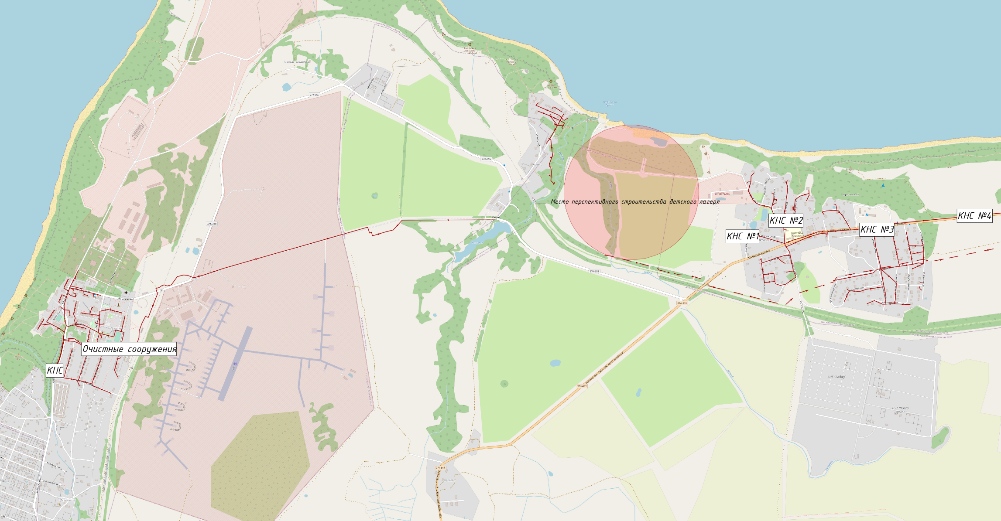 Рисунок 32 Объекты систем водоотведения технологических зон Донское и СветлогорскНа рисунке пунктирной линией выделен проектируемый коллектор, который является вероятным местом присоединения, для последующей транспортировки стоков п. Донское на очистные сооружения АО «ОКОС» п. Заостровье.Предложения по строительству, реконструкции и модернизации (техническому перевооружению) объектов централизованной системы водоотведенияОсновные направления, принципы, задачи и плановые значения показателей развития централизованной системы водоотведенияОсновой для разработки и реализации схемы водоснабжения и водоотведения Светлогорского городского округа является Федеральный закон от 7 декабря 2011 г. № 416-ФЗ «О водоснабжении и водоотведении», регулирующий всю систему взаимоотношений и направленный на обеспечение устойчивого и надёжного водоснабжения и водоотведения.Технической базой разработки являются:федеральный закон Российской Федерации от 23 ноября 2009 года №261-ФЗ «Об энергосбережении и повышении энергетической эффективности и о внесении изменений в отдельные законодательные акты Российской Федерации;приказ министерства регионального развития Российской Федерации от 07 июня 2010 года №273 «Об утверждении методики расчёта значений целевых показателей в области энергосбережения и повышения энергетической эффективности, в том числе в сопоставимых условиях»;постановление Правительства РФ от 05.09.2013 г. № 782 
«О схемах водоснабжения и водоотведения»;генеральный план муниципального образования Светлогорского городского округа 2020 года;изменения в генеральный план муниципального образования Светлогорского городского округа 2022 года.Направления развития централизованной системы водоотведения:обновление сетевого хозяйства;расширение зоны действия систем водоотведения;внедрение автоматизации и мониторинга на системах водоотведения;обеспечение для абонентов доступности водоотведения и постоянное улучшение качества предоставления услуг с использованием централизованной системы водоотведения.Основным задачами развития централизованной системы водоотведения на территории Светлогорского городского округа являются:реконструкция объектов системы водоотведения с целью повышения надежности централизованной системы водоотведения;строительство канализационных сетей с целью обеспечения перспективных абонентов надежным отведением стоков;повышение надежности и эффективности функционирования системы в целом;снижение негативного влияния централизованной системы водоотведения на окружающую среду.Целевые показатели развития централизованной системы водоотведения:показатель надежности и бесперебойности водоотведения – снижение вероятности возникновения аварийных ситуаций на объектах централизованного водоотведения;показатели эффективности использования ресурсов – снижение удельного расхода электрической энергии, потребляемой в технологических процессах транспортировки и очистки сточных вод.Перечень основных мероприятий по реализации схем водоотведения с разбивкой по годам, включая технические обоснования этих мероприятийПроектом генерального плана Светлогорского городского округа предусматривается на расчетный срок (к 2040 году) 100% охват всех населенных пунктов централизованной системой водоотведения.Перспективная система водоотведения г. Светлогорска, п. Приморье, п. Лесное, п. Донское предусматривает дальнейшее строительство единой централизованной системы, в которую будут поступать хозяйственно-бытовые и промышленные стоки, прошедшие предварительную очистку на локальных очистных сооружениях до ПДК, допустимых к сбросу в сеть и направления в ОКОС.В целях развития системы водоотведения генеральным планом предусматривается:Таблица 51 Мероприятия схемы водоотведения согласно Генеральному плануТакже, согласно предоставленным данным АО «ОКОС» об объектах систем водоотведения, в целях повышения качества и надежности работы системы на территории Светлогорского городского округа, требуется проведение следующих мероприятий:Таблица 52 Перечень мероприятий, необходимых к проведению на территории Светлогорского городского округаВ связи с активной застройкой территории Светлогорского городского округа в ближайшей перспективе, основная часть данных мероприятий будет проведена в первый этап – 2023-2030 годы.Основной проблемой существующей системы водоотведения на территории Светлогорского городского округа является износ сетей и оборудования КНС. Длительный срок эксплуатации без должного ремонта привели к физическому износу сетей до 80%. Следствием этого является низкая надежность работы систем и высокая угроза возникновения аварий. В связи с ветхостью сетей и увеличением расхода сточных вод от существующей и планируемой жилой застройки, а также объектов капитального строительства требуется:реконструкцию и развитие действующей бытовой канализации;замену ветхих сетей водоотведения;провести реконструкцию БОС;необходимо провести работы по реконструкции КНС с заменой устаревшего оборудования и ремонтом зданий.Также, требуется проведение технического обследования (с технической инвентаризацией) объектов систем водоотведения ливневой канализации.Технические обоснования основных мероприятий по реализации схем водоотведенияИсходя из анализа предоставленных данных ресурсоснабжающих организаций и администрации Светлогорского городского округа, схемой закладываются следующие мероприятия:установка приборов учета воды на коллекторах приема от потребителя. Согласно Федеральному закону от 23.11.2009 № 261-ФЗ (ред. от 11.06.2021) «Об энергосбережении и о повышении энергетической эффективности и о внесении изменений в отдельные законодательные акты Российской Федерации» производимые, передаваемые, потребляемые энергетические ресурсы подлежат обязательному учету с применением приборов учета используемых энергетических ресурсов;проведение технического обследования (технической инвентаризации) объектов системы водоотведения, которое включает в себя: камеральное обследование, техническую инвентаризацию имущества, определение технико-экономической эффективности объектов централизованных систем водоотведения.Целью проведения мероприятия является:1) определение фактических значений показателей надежности, качества, энергетической эффективности объектов централизованных систем водоотведения;2) получение (подготовка) исходных данных для разработки схем водоснабжения и водоотведения и планов снижения сбросов.Также, ввиду отсутствия достоверных данных по суммарной протяженности сетей водоотведения, а также их физическому износу, невозможно точно определить протяженность участков требующие проведения реконструкции.Протяженность сетей канализации, согласно предыдущей схеме водоотведения, составляет 67911 метров.Сведения о вновь строящихся, реконструируемых и предлагаемых к выводу из эксплуатации объектах централизованной системы водоотведенияНа рисунке ниже представлен маршрут прохождения объекта регионального значения «Строительство канализационного коллектора от камеры гашения г. Пионерского до канализационной насосной станции г. Светлогорска по ул. Балтийская, 22 (с учетом реконструкции), далее через п. Приморье до объекта «Детский круглогодичный спортивно-оздоровительный цент р Калининградской области» в границах муниципальных образований «Светлогорский городской округ», «Зеленоградский городской округ», «Пионерский городской округ» Калининградской области».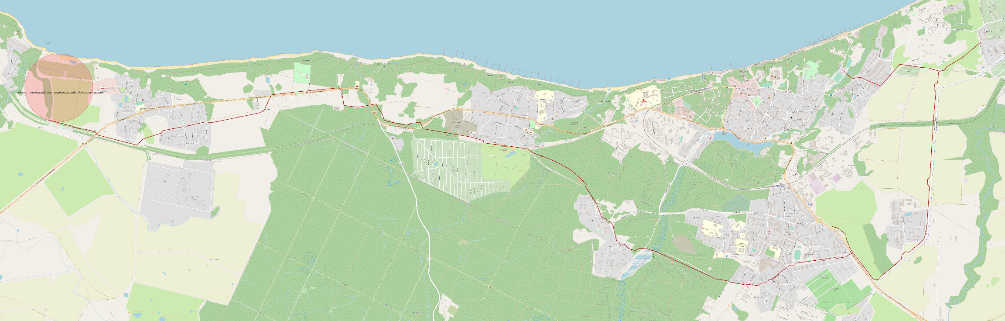 Рисунок 33 Маршрут прохождения проектируемого коллектора до камеры гашения г. ПионерскийОсновные характеристики:категория: I категория;протяженность: общая протяженность канализационного коллектора 17400,0 метров, в том числе: протяженность напорных участков коллектора 13805,0 метров, протяженность самотечных участков коллектора 3595,0 метров;проектная мощность: рабочее давление в коллекторе 0,5 Мпа.Назначение планируемых для размещения линейных объектов: отведение стоков детского лагеря, поселков на центральные очистные сооружения п. Заостровье.В состав проектируемого линейного объекта «Строительство канализационного коллектора от камеры гашения г. Пионерского до канализационной насосной станции г. Светлогорска по ул. Балтийская, 22 (с учетом реконструкции), далее через и. Приморье до объекта «Детский круглогодичный спортивно-оздоровительный центр Калининградской области» в границах муниципальных образований «Светлогорский городской округ», «Зеленоградский городской округ», «Пионерский городской округ» Калининградской области» входят объекты капитального строительства: канализационная насосная станция №1, канализационная насосная станция №2, канализационная насосная станция №3, канализационная насосная станция №4, канализационная насосная станция №5, главная канализационная насосная станция «Светлогорск», главная канализационная насосная станция «Отрадное», КНС ливневых стоков, спускная камера 1, спускная камера 2, спускная камера 3, спускная камера 4, спускная камера 5, камера гашения в Пионерском.Сведения о развитии систем диспетчеризации, телемеханизации и об автоматизированных системах управления режимами водоотведения на объектах организаций, осуществляющих водоотведениеДо 2040 года предлагается ввести систему диспетчеризации на канализационных насосных станциях и очистных сооружениях, расположенных на территории Светлогорского городского округа. Данная система способствует:увеличению ресурса технологического оборудования и сетей и снижение затрат на их эксплуатацию;снижению удельных затрат электрической энергии в мощных насосных и воздуходувных установках;повышению качества контроля состояния технологического оборудования;повышению качества контроля технологических параметров;повышению надежности и качества очистки сточных вод;предупреждению и локализации аварий;оперативной передачи предупредительной и аварийной информации на диспетчерский пункт;улучшению условий и изменения характера труда эксплуатационного персонала;уменьшению количества ручного труда, перевод части объектов на работу по безлюдной технологии.Исходя из этого, можно сказать, что данное мероприятие приведет к повышению уровню организации работы объектов систем водоотведения и позволит уменьшить число рабочих мест необходимых для обслуживания данного оборудования.Описание вариантов маршрутов прохождения трубопроводов (трасс) по территории поселения, городского округа, расположения намечаемых площадок под строительство сооружений водоотведения и их обоснованиеМаршрут прохождения объекта регионального значения «Строительство канализационного коллектора от камеры гашения г. Пионерского до канализационной насосной станции г. Светлогорска по ул. Балтийская, 22 (с учетом реконструкции), далее через п. Приморье до объекта «Детский круглогодичный спортивно-оздоровительный цент р Калининградской области» в границах муниципальных образований «Светлогорский городской округ», «Зеленоградский городской округ», «Пионерский городской округ» Калининградской области» представлен в пункте 12.4.Генеральным планом предусматривается строительство локальных очистных сооружений при административных объектах и объектах культурно-бытового обслуживания на группу зданий, а также использование индивидуальных систем канализации для жилой застройки п. Марьинское, п. Маяк, п. Молодогвардейское. С учетом небольшой численности населения поселков и отсутствия промышленности строительство централизованной системы канализации экономически нецелесообразно.Также, согласно информации, предоставленной администрацией Светлогорского городского округа, на территории п. Горбатовка МО «Зеленоградский муниципальный округ Калининградской области» планируется строительство жилого района «Горбатовка» на земельном участке 39:05:040603:120 площадью 194598 кв. м. Данный объект планируется подключить к системе централизованного водоотведения (хозяйственно-бытовой канализации) АО «ОКОС».Место перспективного строительства, а также возможной точки подключения, представлены на рисунке ниже.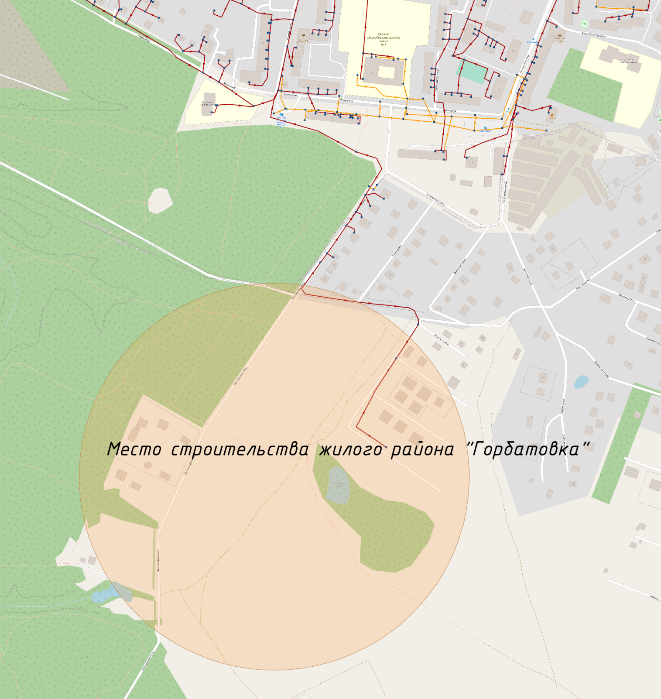 Рисунок 34 Место перспективного строительства жилого района Горбатовка (оранжевым цветом обозначены сети ливневой канализации)Как видно из рисунка выше, место строительства объекта находится на территории МО «Зеленоградский муниципальный округ Калининградской области», однако подключение к системе централизованного водоотведения возможно только к технологической зоне ВО Светлогорск муниципального образования «Светлогорский городской округ» Калининградской области. Перспективной точкой подключения к системе водоотведения (хозяйственно-бытовой канализации) являются сети, расположенные по ул. Молодежная г. Светлогорск.Границы и характеристики охранных зон сетей и сооружений централизованной системы водоотведенияСанитарно-защитная зона канализационной насосной станции согласно СанПиН 2.2.1/2.2.1.1200-03 «Санитарно-защитные зоны и санитарная классификация предприятий, сооружений и иных объектов» составляет 20 метров, для канализационных очистных сооружений, составляет 200 метров.Оба условия выполняются на существующих канализационных очистных сооружениях и канализационных насосных станциях на территории Светлогорского городского округа, а также будут учитываться при согласовании будущих проектов на территории муниципального образования.Границы планируемых зон размещения объектов централизованной системы водоотведенияТекущее размещение объектов систем централизованного водоотведения Светлогорского городского округа схематично изображено на рисунках 23 – 31.Карты (схемы) существующего и планируемого размещения объектов централизованных систем водоотведения в более детальном представлении имеются в прилагаемых материалах электронной схемы (графических материалов) водоотведения.Экологические аспекты мероприятий по строительству и реконструкции объектов централизованной системы водоотведенияСведения о мероприятиях, содержащихся в планах снижения сбросов загрязняющих веществ, программах повышения экологической эффективности, планах мероприятий по охране окружающей средыТак, к наиболее распространенным мероприятиям, влияющим на экологические аспекты деятельности в сфере водоотведения, относятся:замена сетей водоотведения с износом 60 и более процентов – повышенный износ сетей может, так же не благоприятно сказаться на экологическом состоянии грунта путём возможного протекания;реконструкция/модернизация существующих канализационных очистных сооружений. Данное мероприятие позволит увеличить долю очищаемых стоков, которые сбрасываются в водные объекты Светлогорского городского округа, а также позволит довести качество очистки сточных вод до нормативных значений.В настоящее время, планы снижения сбросов загрязняющих веществ для потребителей не разработаны.Сведения о применении методов, безопасных для окружающей среды, при утилизации осадков сточных водПри утилизации осадков сточных вод технологических зон водоотведения АО «ОКОС» грубые отбросы, задерживаемые на решетках, по мере накопления вывозятся грузовым автотранспортом на полигон Круглово. Минеральные частицы, в том числе песок вывозятся на песковые площадки. избыточный активный ил откачивается насосами для сгущения на шнековых сгустителях, проходит механическое обезвоживание на ленточных фильтр-прессах и вывозится на площадки компостирования. Осадок после компостирования используется для благоустройства территории.Оценка потребности в капитальных вложениях в строительство, реконструкцию и модернизацию объектов централизованной системы водоотведенияВ таблице ниже приведен перечень мероприятий, предполагаемых к реализации в сфере водоотведения на территории Светлогорского городского округа на период 2023-2040 годы с указанием необходимых объемов финансирования.Ориентировочная стоимость проведения работ определена методом аналогичных проектов с сайта Единой информационной системы в сфере закупок (zakupki.gov.ru).Таблица 53 Объем финансирования мероприятий в сфере водоотведения на территории Светлогорского городского округа на период 2023-2040 годыТак, общий ориентировочный объем требуемых инвестиций для всех проектов в сфере водоотведения на период 2023-2040 годы составляет 1500946 тыс. рублей.Источником инвестиций является бюджет различных уровней, тарифные и внебюджетные источники.Целевые показатели развития централизованных систем водоотведенияВ таблице ниже представлены целевые показатели развития централизованной системы водоотведения Светлогорского городского округа на период 2023-2040 годы.Таблица 54 Целевые показатели развития централизованных систем водоотведения на период 2022-2040 годыЦелевые показатели деятельности устанавливаются с целью поэтапного повышения качества водоотведения, в том числе поэтапного снижения объемов и масс загрязняющих веществ, сбрасываемых в водный объект в составе сточных вод.Перечень выявленных бесхозяйных объектов централизованной системы водоотведения (в случае их выявления) и перечень организаций, уполномоченных на их эксплуатациюНа дату разработки схемы водоотведения – 2023 год, бесхозяйные объекты централизованной системы водоотведения не выявлены.В соответствии с Федеральным законом Российской Федерации от 07.12.2011 № 416-ФЗ «О водоснабжении и водоотведении» (далее - Закон о водоснабжении и водоотведении) в случае выявления бесхозяйных объектов централизованных систем горячего водоснабжения, холодного водоснабжения и (или) водоотведения, в том числе водопроводных и канализационных сетей, путем эксплуатации которых обеспечиваются водоснабжение и (или) водоотведение, эксплуатация таких объектов осуществляется гарантирующей организацией либо организацией, которая осуществляет горячее водоснабжение, холодное водоснабжение и (или) водоотведение и водопроводные и (или) канализационные сети которой непосредственно присоединены к указанным бесхозяйным объектам (в случае выявления бесхозяйных объектов централизованных систем горячего водоснабжения или в случае, если гарантирующая организация не определена в соответствии со ст. 12 Закона о водоснабжении и водоотведении, со дня подписания с органом местного самоуправления передаточного акта указанных объектов до признания на такие объекты права собственности или до принятия их во владение, пользование и распоряжение оставившим такие объекты собственником в соответствии с гражданским законодательством.УТВЕРЖДАЮГлава администрациимуниципального образования «Светлогорский городской округ» Калининградской области_______________Бондаренко В.В.«___»_________________   2023 г.Наименование схемыСхема водоснабжения и водоотведения муниципального образования «Светлогорский городской округ» Калининградской области до 2040 года (актуализация на 2023 год)Основание для разработки схемыФедеральный закон Российской Федерации от 06.10.2003 № 131-ФЗ «Об общих принципах организации местного самоуправления в Российской Федерации»;Федеральный закон Российской Федерации от 07.12.2011 № 416-ФЗ «О водоснабжении и водоотведении»; Федеральный закон Российской Федерации от 23 ноября 2009г. № 261-ФЗ «Об энергосбережении и о повышении энергетической эффективности, и о внесении изменений в отдельные законодательные акты Российской Федерации»; Постановление Правительства РФ от 05.09.2013 г. № 782 
«О схемах водоснабжения и водоотведения»;Приказ Министерства энергетики РФ от 30.06.2014 № 399 «Об утверждении методики расчёта значений целевых показателей в области энергосбережения и повышения энергетической эффективности, в том числе в сопоставимых условиях»Генеральный план муниципального образования «Светлогорский городской округ» Калининградской областиЗаказчики схемыАдминистрация муниципального образования «Светлогорский городской округ» Калининградской областиОсновные разработчики схемыООО «АРЭН-ЭНЕРГИЯ»Цели схемыОбеспечение развития систем централизованного водоснабжения и водоотведения для существующего и нового строительства жилищного комплекса, а также объектов социально-культурного и рекреационного назначения в период до 2040 годаУвеличение объемов производства коммунальной продукции (оказание услуг) по водоснабжению и водоотведению при повышении качества и сохранении приемлемости действующей ценовой политикиУлучшение работы систем водоснабжения и водоотведенияПовышение качества питьевой воды, поступающей к потребителямОбеспечение надежного централизованного и экологически безопасного отведения стоков и их очистки, соответствующей экологическим нормативам;Снижение вредного воздействия на окружающую среду.Сроки и этапы реализации схемы2023-2030 гг., 2030-2040 гг.Основные индикаторы и показатели, позволяющие оценить ход реализации мероприятий схемы и ожидаемые результаты реализации мероприятий из схемыПовышение надёжности систем и качества предоставляемых услуг в соответствии с Разделом 7 и 15 данного документа.Показатель201720182019202020212022Среднегодовая численность населения, чел.17158↗17840↗18633↗19710↗20784↗21465№ п/пМесторождение подземных водУтвержденные запасы, тыс. м3/сут.Утвержденные запасы, тыс. м3/сут.Современныйводоотбор, тыс. м3/сут.Современныйводоотбор, тыс. м3/сут.Современныйотбор воды, тыс. м3/год.Современныйотбор воды, тыс. м3/год.Водопотребитель, расстояние до водозаборного участка, количество эксплуатационных (проектных) скважин№ п/пМесторождение подземных водвсегов т.ч. подготовлен, для пром. освоениявсегов т.ч. на хоз.-питьевые нуждывсегов т.ч. на хоз.-питьевые нуждыВодопотребитель, расстояние до водозаборного участка, количество эксплуатационных (проектных) скважин1Светлогорское месторождение подземных вод (участок № 1 «Светлогорский»),ТКЗ СЗТГУ 01.01.19713,0А + В-3,01,020,87373,0319,0г. Светлогорск,Водозаборный участок расположен в центральной части г. Светлогорска.Количество скважин - 4.2Светлогорское месторождение подземных вод (участок № 2 «Отрадненский»),ТКЗ СЗТГУ 01.01.19712,1А+ В-2,10,560,45206,0162,0г. Светлогорск,Водозаборный участок расположен в районе ул. СтанционнаяКоличество скважин - 4.3Светлогорское месторождение подземных вод (участок № 3 «Ново- Светлогорский»),ТКЗ СЗТГУ 01.01.197112,0А + В-12,03,723,021359,01102,0г. Светлогорск, Водозаборный участок расположен в восточной части г. Светлогорска, Количество скважин - 9.№НаименованиеВиды деятельностиОписание зоны деятельности1ГП КО «Водоканал»Услуги по холодному водоснабжениюг. Светлогорск, п. Приморье, п. Лесное, п. Донское№ п/пНаименование объекта (1С)Насосное оборудованиеНасосное оборудованиеНасосное оборудованиеНаличие частотно-регулируемых приводов и систем диспетчеризацииСтепень износа№ п/пНаименование объекта (1С)Насос (марка)Подача, м³/часНапор, мНаличие частотно-регулируемых приводов и систем диспетчеризацииСтепень износа1234567г. Светлогорск (водозабор «Светлогорский». Эксплуатационная зона «Светлогорск»)г. Светлогорск (водозабор «Светлогорский». Эксплуатационная зона «Светлогорск»)г. Светлогорск (водозабор «Светлогорский». Эксплуатационная зона «Светлогорск»)г. Светлогорск (водозабор «Светлогорский». Эксплуатационная зона «Светлогорск»)г. Светлогорск (водозабор «Светлогорский». Эксплуатационная зона «Светлогорск»)г. Светлогорск (водозабор «Светлогорский». Эксплуатационная зона «Светлогорск»)г. Светлогорск (водозабор «Светлогорский». Эксплуатационная зона «Светлогорск»)1Артезианская скважина №7 (14197), глуб. 73м, г. Светлогорск,пр-т КалининградскийSP-30/53038 - КР* 2Артезианская скважина №8 (14273), глуб. 66м, г. Светлогорск, пр-т КалининградскийSP-46-53819 - КР*  3Артезианская скважина №22959, глуб. 73м, г. СветлогорскSP-30-53038 - - 4Артезианская скважина №12 (27035), глуб. 65м, г. Светлогорск, пр-т КалининградскийSP-30-53038 -  -г. Светлогорск и п. Лесное (водозабор «Отрадненский». Эксплуатационная зона «Лесное- Отрадное»)г. Светлогорск и п. Лесное (водозабор «Отрадненский». Эксплуатационная зона «Лесное- Отрадное»)г. Светлогорск и п. Лесное (водозабор «Отрадненский». Эксплуатационная зона «Лесное- Отрадное»)г. Светлогорск и п. Лесное (водозабор «Отрадненский». Эксплуатационная зона «Лесное- Отрадное»)г. Светлогорск и п. Лесное (водозабор «Отрадненский». Эксплуатационная зона «Лесное- Отрадное»)г. Светлогорск и п. Лесное (водозабор «Отрадненский». Эксплуатационная зона «Лесное- Отрадное»)г. Светлогорск и п. Лесное (водозабор «Отрадненский». Эксплуатационная зона «Лесное- Отрадное»)5Артезианская скважина №1 (299), глуб. 108м, п. Лесное, Калининградское шоссеЭЦВ6-10-801080 -  КР* 6Артезианская скважина №2 (296), глуб. 108м, п. Лесное, Калининградское шоссеЭЦВ6-10-801080 - КР*  7Артезианская скважина №3 (10783), глуб. 82,4м, г. Светлогорск, ул. Станционная, водозабор №2SP-30-93069 - КР*  8Артезианская скважина №15 (33096), глуб. 85м, г. Светлогорск, ул. Станционная, водозабор №2SP-30-93069 -  -9Артезианская скважина №18 (59643), глуб. 95м, г. Светлогорск, ул. Тельмана, водозабор №2SP-17-1317106 - КР*  г. Светлогорск (водозабор «Ново-Светлогорский». Эксплуатационная зона «Светлогорск»)г. Светлогорск (водозабор «Ново-Светлогорский». Эксплуатационная зона «Светлогорск»)г. Светлогорск (водозабор «Ново-Светлогорский». Эксплуатационная зона «Светлогорск»)г. Светлогорск (водозабор «Ново-Светлогорский». Эксплуатационная зона «Светлогорск»)г. Светлогорск (водозабор «Ново-Светлогорский». Эксплуатационная зона «Светлогорск»)г. Светлогорск (водозабор «Ново-Светлогорский». Эксплуатационная зона «Светлогорск»)г. Светлогорск (водозабор «Ново-Светлогорский». Эксплуатационная зона «Светлогорск»)10Артезианская скважина №8 (56770), глуб. 83м, г. СветлогорскVS19/1027700да КР* 11Артезианская скважина №9 (56843), глубина 90м, г. СветлогорскSP46-54643даКР*  12Артезианская скважина №10, глубина 90м, г. СветлогорскSP46-54643даКР*  13Артезианская скважина №11, глубина 90м, г. СветлогорскSP-46-54643 - КР*  14Артезианская скважина №12, глубина 95м, г. СветлогорскSP-30-73043 - КР*  15Артезианская скважина №13, глубина 95м, г. СветлогорскSP-30-73043 - КР*  16Артезианская скважина №151д, глубина 85м, г. СветлогорскSP-46-54643 - КР*  п. Приморье (водозабор «Приморье». Эксплуатационная зона «Приморье»)п. Приморье (водозабор «Приморье». Эксплуатационная зона «Приморье»)п. Приморье (водозабор «Приморье». Эксплуатационная зона «Приморье»)п. Приморье (водозабор «Приморье». Эксплуатационная зона «Приморье»)п. Приморье (водозабор «Приморье». Эксплуатационная зона «Приморье»)п. Приморье (водозабор «Приморье». Эксплуатационная зона «Приморье»)п. Приморье (водозабор «Приморье». Эксплуатационная зона «Приморье»)17Артезианская скважина №1(18055), глуб. 90м, п. Приморье, п-т БалтийскийЭЦВ 6-10-801080 - КР*  18Артезианская скважина №3 (2508), глуб. 142м, п. Приморье, п-т БалтийскийЭЦВ 6-10-801080 -  КР* 19Артезианская скважина №4 (2446), глуб. 145м, п. Приморье, п-т БалтийскийЭЦВ 6-10-801080 -  КР* г. Светлогорск (водозабор «Зори». Эксплуатационная зона «Зори»)г. Светлогорск (водозабор «Зори». Эксплуатационная зона «Зори»)г. Светлогорск (водозабор «Зори». Эксплуатационная зона «Зори»)г. Светлогорск (водозабор «Зори». Эксплуатационная зона «Зори»)г. Светлогорск (водозабор «Зори». Эксплуатационная зона «Зори»)г. Светлогорск (водозабор «Зори». Эксплуатационная зона «Зори»)г. Светлогорск (водозабор «Зори». Эксплуатационная зона «Зори»)20Артезианская скважина №1 (56776), глубина 100м, г. Светлогорск, водозабор "Зори"SP-8а-18877даКР*21Артезианская скважина №2 (3078), г. СветлогорскЭЦВ 6-10-801080 - КР*г. Светлогорск (водозабор «Майский». Эксплуатационная зона «Майский»)г. Светлогорск (водозабор «Майский». Эксплуатационная зона «Майский»)г. Светлогорск (водозабор «Майский». Эксплуатационная зона «Майский»)г. Светлогорск (водозабор «Майский». Эксплуатационная зона «Майский»)г. Светлогорск (водозабор «Майский». Эксплуатационная зона «Майский»)г. Светлогорск (водозабор «Майский». Эксплуатационная зона «Майский»)г. Светлогорск (водозабор «Майский». Эксплуатационная зона «Майский»)22Артезианская скважина №1630, глубина 92м, г. Светлогорск, водозабор "Майский"ЭЦВ 6-10-801080да КР* 23Артезианская скважина №17, глубина 86м, г. Светлогорск, водозабор "Майский"SP-5а-21586да КР* п. Донское (эксплуатационная зона «Донское»)п. Донское (эксплуатационная зона «Донское»)п. Донское (эксплуатационная зона «Донское»)п. Донское (эксплуатационная зона «Донское»)п. Донское (эксплуатационная зона «Донское»)п. Донское (эксплуатационная зона «Донское»)п. Донское (эксплуатационная зона «Донское»)24Артезианская скважина №1 (1 б/н bis), глубина 64 м, п. Донское--н/д-КР* 25Артезианская скважина 2 (40008/2 bis), глубина 65м, п. Донское--н/д-КР* 26Артезианская скважина №3 (40120), глубина 60 м, п. ДонскоеLEO 4xr6/20-2.214н/д-КР*27Артезианская скважина №4 (45819), глубина 60 м, п. ДонскоеLEO 4xr6/20-2.211н/д-КР* 28Артезианская скважина №6 (Об48/2231), глубина 62 м, п ДонскоеLEO 4xr6/20-2.28н/д-КР*29Артезианская скважина №7а, глубина 60 м, п. Донское--н/д-КР* 30Артезианская скважина №7б, глубина 64 м, п. ДонскоеЭЦВ6-10-8014н/д-КР*31Артезианская скважина № 8 (Об48/2516), глубина 65 м, п. Донское--н/д-КР* № п/пМестоположение объектаГод постройкиПроизводительностьОсновные этапы очисткиПримечание г. Светлогорск, Калининградский пр., 56 г. Светлогорск, Калининградский пр., 56 г. Светлогорск, Калининградский пр., 56 г. Светлогорск, Калининградский пр., 56 г. Светлогорск, Калининградский пр., 56 г. Светлогорск, Калининградский пр., 561. ВНС II подъема, станция обезжелезивания (автоматизированная блочно-модульная безнапорная установка обезжелезивания «Кристалл — Б»)201110,00 тыс. м3/сутки 1 этап — обезжелезивание: биореактор для окисления железа и выделения газов — 6 шт; безнапорные фильтры для выделения из воды железа — 18 шт.1. ВНС II подъема, станция обезжелезивания (автоматизированная блочно-модульная безнапорная установка обезжелезивания «Кристалл — Б»)201110,00 тыс. м3/сутки2 этап -   обеззараживание воды гипохлоритом натрия 1. ВНС II подъема, станция обезжелезивания (автоматизированная блочно-модульная безнапорная установка обезжелезивания «Кристалл — Б»)201110,00 тыс. м3/суткирезервуары чистой воды — 2 шт. по 1000 м31. ВНС II подъема, станция обезжелезивания (автоматизированная блочно-модульная безнапорная установка обезжелезивания «Кристалл — Б»)201110,00 тыс. м3/суткирезервуары чистой воды — 2 шт. по 1000 м3№Наименование показателей, единица измеренияШифр методики выполнения измеренияРезультаты анализаНорма СанПиН 1.2.3685-211Запах, 20°, баллГОСТ Р 57164-2016 (п.5.8.1)222Запах, 60°, баллГОСТ Р 57164-2016 (п.5.8.1)223Цветность, градусГОСТ 31868-2012 (метод Б)21±4204Мутность, мг/дм3ГОСТР 57164-2016 (п.6)1,39±0,281,55Жесткость общая, градус ЖГОСТ 31954-2012 (метод А, п.4)3,9±0,67,06Анионные ПАВ, мг/дм3ГОСТ 31857-2012 (метод 1)<0,0250,57Водородный показатель, ед.рНПНДФ 14.1:2:3:4.121-977,48±0,206,0-9,08Нефтепродукты, мг/дм3ПНДФ 14.1:2:4.128-980,008±0,0040,19Окисляемость перманганатная, мг/дм3ПНДФ 14.1:2:4.154-992,1±0,25,010Сухой остаток, мг/дм3ГОСТ 18164-72451±45100011Ион аммония, мг/дм3ГОСТ 33045-2014 (метод А)0,57±0,112,012Нитрит-ион, мг/дм3ГОСТ 33045-2014, (метод Б)<0,0033,013Алюминий, мг/дм3ГОСТ 18165-2014 (метод Б)<0,040,214Мышьяк, мг/дм3ПНДФ 14.1:2:4.140-98<0,0050,0115Никель, мг/дм3ПНДФ 14.1:2:4.140-98<0,0020,0216Общее микробное число, КОЕ / см3МУК 4.2.1018-010не более 5017Общие колиформные бактерии, КОЕ/100 см3МУК 4.2.1018-01отсутствиеотсутствие18Колифаги, БОЕ/100 см3МУК 4.2.1018-01отсутствиеотсутствие№Наименование показателей, единица измеренияШифр методики выполнения измеренияРезультаты анализаНорма СанПиН 1.2.3685-211Запах, 20°, баллГОСТ Р 57164-2016 (п.5.8.1)222Запах, 60°, баллГОСТ Р 57164-2016 (п.5.8.1)223Цветность, градусГОСТ 31868-2012 (метод Б)21±4204Мутность, мг/дм3ГОСТР 57164-2016 (п.6)7,97±1,591,55Жесткость общая, градус ЖГОСТ 31954-2012 (метод А, п.4)3,8±0,67,06Анионные ПАВ, мг/дм3ГОСТ 31857-2012 (метод 1)<0,0250,57Водородный показатель, ед.рНПНДФ 14.1:2:3:4.121-977,54±0,206,0-9,08Нефтепродукты, мг/дм3ПНДФ 14.1:2:4.128-980,008±0,0040,19Окисляемость перманганатная, мг/дм3ПНДФ 14.1:2:4.154-992,4±0,25,010Сухой остаток, мг/дм3ГОСТ 18164-72417±45100011Ион аммония, мг/дм3ГОСТ 33045-2014 (метод А)0,88±0,112,012Нитрит-ион, мг/дм3ГОСТ 33045-2014, (метод Б)<0,0033,013Алюминий, мг/дм3ГОСТ 18165-2014 (метод Б)<0,040,214Мышьяк, мг/дм3ПНДФ 14.1:2:4.140-98<0,0050,0115Никель, мг/дм3ПНДФ 14.1:2:4.140-98<0,0020,0216Общее микробное число, КОЕ / см3МУК 4.2.1018-010не более 5017Общие колиформные бактерии, КОЕ/100 см3МУК 4.2.1018-01отсутствиеотсутствие18Колифаги, БОЕ/100 см3МУК 4.2.1018-01отсутствиеотсутствие№Наименование показателей, единица измеренияШифр методики выполнения измеренияРезультаты анализаНорма СанПиН 1.2.3685-211Запах, 20°, баллГОСТ Р 57164-2016 (п.5.8.1)122Запах, 60°, баллГОСТ Р 57164-2016 (п.5.8.1)223Привкус, баллГОСТ Р 57164-2016 (п.5.8.2)124Цветность, градусГОСТ 31868-2012 (метод Б)7±2205Мутность, мг/дм3ГОСТ Р 57164-2016 (п.6)<0,581,56Жесткость общая, градус ЖГОСТ 31954-2012 (метод А, п.4)5,8±0,97,07Анионные ПАВ, мг/дм3ГОСТ 31857-2012 (метод 1)0,035±0,0130,58Водородный показатель, ед.рНПНДФ 14.1:2:3:4.121-977,49±0,206,0-9,09Нефтепродукты, мг/дм3ПНДФ 14.1:2:4.128-980,011±0,0040,110Окисляемость перманганатная, мг/дм3ПНДФ 14.1:2:4.154-990,88±0,185,0ИСухой остаток, мг/дм3ГОСТ 18164-72468±47100012Железо общее, мг/дм3ГОСТ 4011-72 (п.2)0,15±0,040,313Кадмий, мг/дм3ПНДФ 14.1:2:4.149-99<0,00030,00114Свинец, мг/дм3ПНДФ 14.1:2:4.149-99<0,00030,0115Медь, мг/дм3ПНДФ 14.1:2:4.149-99<0,0011,016Цинк, мг/дм3ПНДФ 14.1:2:4.149-99<0,0105,017Цианид-ион, мг/дм3ПНДФ 14.1:2:4.146-99<0,010,0718Молибден, мг/дм3ГОСТ 18308-72 (п.2)<0,00250,0719Бор, мг/дм3ПНДФ 14.1:2:4.36-95<0,050,520Фенолы, мг/дм3ПНДФ 14.1:2:4.182-02<0,00050,00121Общее микробное число, КОЕ / см3МУК 4.2.1018-010не более 5022Общие колиформные бактерии, КОЕ /100 см3МУК 4.2.1018-01отсутствиеотсутствие№Наименование показателей, единица измеренияШифр методики выполнения измеренияРезультаты анализаНорма СанПиН 1.2.3685-211Запах, 20°, баллГОСТ Р 57164-2016 (п.5.8.1)122Запах, 60°, баллГОСТ Р 57164-2016 (п.5.8.1)223Привкус, баллГОСТ Р 57164-2016 (п.5.8.2)124Цветность, градусГОСТ 31868-2012 (метод Б)12±2205Мутность, мг/дм3ГОСТ Р 57164-2016 (п.6)6,21±1,241,56Железо общее, мг/дм3ГОСТ 4011-72 (п.2)1,26±0,320,37Марганец, мг/дм3ПНД Ф 14.1:2:4.188-020,10±0,030,18Хлорид-ион, мг/дм3ГОСТ 4245-72 (п.2)18±4350,09Жесткость общая, градус ЖГОСТ 31954-2012 (метод А, п.4)4,5±0,77,010Водородный показатель, ед.рНПНДФ 14.1:2:3:4.121-977,59±0,206,0-9,0ИОкисляемость перманганатная, мг/дм3ПНДФ 14.1:2:4.154-991,9±0,45,012Ион аммония, мг/дм3ГОСТ 33045-2014 (метод А)0,85±0,172,013Нитрат-ион, мг/дм3ГОСТ 33045-2014 (метод Д)0,250±0,05045,014Нитрит-ион, мг/дм3ГОСТ 33045-2014 (метод Б)0,0035±0,00183,015Сульфат-ион, мг/дм3ГОСТ 31940-2021 (метод 3)49±5500,016Фторид-ион, мг/дм3ПНДФ 14.1:2:4.270-20120,40±0,071,517Нефтепродукты, мг/дм3ПНДФ 14.1:2:4.128-980,011±0,0040,118Сухой остаток, мг/дм3ГОСТ 18164-72268±27100019Кадмий, мг/дм3ПНДФ 14.1:2:4.149-99<0,00030,00120Свинец, мг/дм3ПНДФ 14.1:2:4.149-99<0,00030,0121Медь, мг/дм3ПНДФ 14.1:2:4.149-99<0,0011,022Цинк, мг/дм3ПНДФ 14.1:2:4.149-99<0,0105,023Анионные ПАВ, мг/дм3ГОСТ 31857-2012 (метод 1)<0,0250,524Общее микробное число, КОЕ / см3МУК 4.2.1018-010не более 5025Общие колиформные бактерии, КОЕ / 100 см3МУК 4.2.1018-01отсутствиеотсутствие26Термо толерантные колиформные бактерии, КОЕ / 100 см3МУК 4.2.1018-01отсутствиеотсутствие27Колифаги, БОЕ/100 см3МУК 4.2.1018-01отсутствиеотсутствиеНаименование структурыСтруктура основного оборудованияПараметры оборудованияСрок ввода в эксплуатациюСреднегодовая загрузка оборудованияСпособы учета водыВНС II подъема, г. Светлогорск группа насосов Xidro 20007,5 тыс. м3/сут.2011100%прибор учетаВНС II подъема, г. Светлогорск автоматическая установка повышения давления на базе насосов LEO7,5 тыс. м3/сут.2020100%прибор учетаВНС II подъема, г. Светлогорск станция обезжелезивания 10 тыс. м3/сут.201175%прибор учетаВНС II подъема, г. Светлогорск установка обеззараживания 10 тыс. м3/сут.2011100%прибор учетаВНС II подъема, г. Светлогорск резервуары чистой воды 2 шт.по 1000 м3100%прибор учетаВНС II подъема, г. Светлогорск шламовые площадки2 шт.по 500 м3 для сброса осадка201175%прибор учетаВНС II подъема, п. Донскоедвумя насосами производительностью 100 м3/час каждый с электродвигателями WiloQ2EPA180M2A-92N 23квт и А180М2 30 кВт с частотными преобразователями ACS550-010059A-4+OJ4004,8 тыс. м3/сут.2011,2016100%прибор учетаВНС II подъема, п. Донскоерезервуары чистой воды 1 шт., 1000 м31980100%-№ п/пТип сетиХарактеристика участкаПротяженность сети, мПримечаниеГод ввода1Магистральная сеть (эксплуатационный участок Светлогорск-1)Магистральная сеть (эксплуатационный участок Светлогорск-1)Магистральная сеть (эксплуатационный участок Светлогорск-1)Магистральная сеть (эксплуатационный участок Светлогорск-1)Магистральная сеть (эксплуатационный участок Светлогорск-1)1.1ВодоводД 300мм, 41,23м, чугун
Д 150мм, 259,51м, чугун
Д 50мм, 29,90м, сталь
смотровые колодцы 7 шт331г. Светлогорск
от ВНС по парковой дороге, переход под железной дорогой, до ул. Пионерской 19662Магистральная сеть (эксплуатационный участок Светлогорск-2)Магистральная сеть (эксплуатационный участок Светлогорск-2)Магистральная сеть (эксплуатационный участок Светлогорск-2)Магистральная сеть (эксплуатационный участок Светлогорск-2)Магистральная сеть (эксплуатационный участок Светлогорск-2)2.1ВодоводД 200мм, 104,15м, сталь
Д 200мм, 110,47м, чугун
Д 150мм 1938,08м, чугун 
Д 150мм 48,44м сталь
смотровые колодцы 6 шт, 1 гидрант2201,14г. Светлогорск
Калининградский проспект от дома №79 через Арх. Попова, Майский проезд до ВНС19742.2ВодоводД 300мм, 344,06м, чугун
Д 250мм, 475,96м, чугун
Д 200мм, 101,56м, чугун
смотровые колодцы 3 шт921,58г. Светлогорск
Калининградский проспект у озера - проезд Заречный1966-19672.3Водовод  Д 250мм, 94,39м, чугун
Д 200мм, 270,17м, чугун
Д 50мм, 61,12м, сталь
смотровые колодцы 5 шт, 1 гидрант425,68г. Светлогорск
от ул. Московской до Калининградского проспекта19672.4ВодоводД 200мм, 1160,37м, чугун
смотровые колодцы 5 шт, 2 гидранта1160,37г. Светлогорск
Майский проезд2.5ВодоводД 200мм, 56,32м, чугун
Д 20мм, 15,92м, ПВХ
Д 15мм, 37,04м, ПВХ109,28г. Светлогорск
Майский проезд, д. 4а20152.6ВодоводД 250мм, 152,39м, чугун
Д 200мм, 215,11м, чугун
Д 89мм, 6,95м, ПВХ
смотровые колодцы 7 шт374,45г. Светлогорск
от Калининградского проспекта до гостиницы "Олимп2005-2019г. 2.7ВодоводД 300мм, 460,14м, чугун460,14г. Светлогорск
от ВНС по парковой дороге, переход под железной дорогой, до ул. Пионерской 19662.8ВодоводД 200мм, 1281,40м, чугун
Д 200мм, 20,80м, ПВХ
Д 150мм, 86,25м, чугун
смотровые колодцы 24 шт1388,45г. Светлогорск
ул. Ленина19642.9ВодоводД 250мм, 564,54м, чугун
Д 100мм, 536,01м, чугун
Д 65мм, 49,96м, чугун
Д 50мм, 117,73м, сталь
Д 25мм, 26,07м, сталь
Д 20мм, 24,20м, сталь
смотровые колодцы 12 шт1318,51г. Светлогорск
ул. Карла Маркса19673Магистральная сеть (эксплуатационный участок Светлогорск-3)Магистральная сеть (эксплуатационный участок Светлогорск-3)Магистральная сеть (эксплуатационный участок Светлогорск-3)Магистральная сеть (эксплуатационный участок Светлогорск-3)Магистральная сеть (эксплуатационный участок Светлогорск-3)3.1ВодоводД 250мм, 1224,12м, чугун
Д 200мм, 581,72м, чугун
смотровые колодцы 23 шт1805,84г. Светлогорск
проезд Заречный- ул. Хуторская - до пос. Рыбного1971 г.Сводная протяженность магистральных сетейСводная протяженность магистральных сетейСводная протяженность магистральных сетей104964Уличные сети (эксплуатационный участок Светлогорск-1)Уличные сети (эксплуатационный участок Светлогорск-1)Уличные сети (эксплуатационный участок Светлогорск-1)Уличные сети (эксплуатационный участок Светлогорск-1)Уличные сети (эксплуатационный участок Светлогорск-1)4.1ВодопроводД 100мм, 209,84м, чугун
смотровые колодцы 3 шт, гидрант 1 шт210Калининградский проспект 1974-19754.2Водопровод Д 200мм, 479,91м, чугун
Д 50мм, 347,11м, сталь
смотровые колодцы 827Калининградский проспектДо 19454.3ВодопроводД 250мм, 1014,13м, чугун
смотровые колодцы 30 шт, гидранты 7 шт1014ул. Пионерская19664.4ВодопроводД 200мм, 651,12м, чугун
смотровые колодцы 10 шт, гидранты 3 шт651ул. Пригородная, 
от ул. Пионерской до Калининградского проспекта19804.5ВодопроводД 50мм, 40,70м, сталь41ул. Железнодорожная1945г4.6Водопровод  Д 100мм, 130,59м, чугун
Д 100мм, 131,49м, ПВХ
Д 63мм, 85,72м, ПЭ
Д 32мм, 13,79м, ПЭ
Д 20мм, 8,35м, сталь
смотровые колодцы 6 шт, гидранты 1 шт230ул. Железнодорожная 
 
 1979г4.7Водопровод   Д 120мм, 33,79м, чугун
Д 110мм, 255,66м, ПВХ
Д 110мм, 44,98м, чугун
Д 100мм, 407,02м, чугун
Д 100мм, 135,74м, ПВХ
Д 100мм, 6,65м, сталь
Д 50мм, 381,59м, сталь
смотровые колодцы 3шт, гидранты 3 шт259ул. Железнодорожная , территория автоколонны и дальше19794.8ВодопроводД 200мм, 298,82м, чугун
смотровые колодцы 7 шт, гидранты 3 шт299ул. Вокзальная19804.9ВодопроводД 50мм, 335,96м, сталь336ул. Пионерская, Игашева, Гоголя, Ленинградская, ул.Новая1975-20034.9ВодопроводД 100мм, 1135,35м, чугун1135ул. Пионерская, Игашева, Гоголя, Ленинградская, ул.Новая1975-20034.9ВодопроводД 150мм, 1087,88м, чугун1088ул. Пионерская, Игашева, Гоголя, Ленинградская, ул.Новая1975-20034.9ВодопроводД 200мм, 323,91м, чугун
смотровые колодцы 11шт, гидранты 5 шт324ул. Пионерская, Игашева, Гоголя, Ленинградская, ул.Новая1975-20034.10ВодопроводД 150мм, 836,40м, чугун
смотровые колодцы 6 шт836ул. Новая19774.11ВодопроводД 150мм, 781,81м, чугун
Д 100мм, 198,35м, чугун
смотровые колодцы 7 шт, гидранты 1 шт980ул. Мичурина19774.12ВодопроводД 150мм, 235,58м, чугун
Д 100мм, 95,17м, чугун
Д 50мм, 111,60м, сталь
Д 25мм, 45,09м, ПЭ
смотровые колодцы 7шт487ул. ПригороднаяДо 19454.13ВодопроводД 150мм, 43,65м, чугун
Д 150мм, 87,89м, сталь
Д 100мм, 115,72м, сталь
Д 75мм, 175,69м, сталь
смотровые колодцы 6 шт, гидранты 1 шт423ул. ПреображенскогоДо 19454.14ВодопроводД 150мм, 492,92м, чугун
Д 100мм, 700,03м, чугун
Д 40мм, 6,01м, ПЭ
смотровые колодцы 18 шт, гидранты 3 шт1199ул. Разина, ул.Мичурина, ул.Тургенева19504.15ВодопроводД 89мм, 35,26м, чугун
Д 75мм, 77,76м, сталь
смотровые колодцы 2 шт113ул.Разина19784.16ВодопроводД 75мм, 301,76м чугун302ул. ВокзальнаяДо1945г.4.17ВодопроводД 200мм, 136,97м, ПЭ
Д 100мм, 1,73м, сталь
Д 75мм, 319,29м, сталь
смотровые колодцы 6 шт, гидранты 1 шт458ул. Фруктовая2009-20104.18ВодопроводД 100мм, 143,87м, чугунпер. Сиреневый19804.19ВодопроводД 160мм, 154,14м, ПВХ
Д 150мм, 57,23м, чугун
смотровые колодцы 4 шт57пер. Ягодный19944.20ВодопроводД 150мм, 37,15м, чугун
Д 100мм, 133,80м, чугун
смотровые колодцы 2 шт 37от ул. Тихой до ул. ПионерскойДо 2000г4.21ВодопроводД 100мм, 152,98м, чугун
смотровые колодцы 1 шт153ул. Игашева2007г.4.22ВодопроводД 75мм, 136,43м, сталь 
Д 110мм, 193,43м, ПЭ
смотровые колодцы 4 шт136ул. Пригородная20094.23Водопровод Д 100мм, 163,37м, сталь
глубина до 2м, смотровые колодцы 4шт163ул. Цветочная- ул. Тихая2019г.5Уличные сети (эксплуатационный участок Светлогорск-2, «Тихая»)Уличные сети (эксплуатационный участок Светлогорск-2, «Тихая»)Уличные сети (эксплуатационный участок Светлогорск-2, «Тихая»)Уличные сети (эксплуатационный участок Светлогорск-2, «Тихая»)Уличные сети (эксплуатационный участок Светлогорск-2, «Тихая»)5.1ВодопроводД 160мм, 257м, ПВХ
смотровые колодцы 3 шт гидрант 1 шт257ул. Тихая2007 г.6Уличные сети (эксплуатационный участок Светлогорск-2)Уличные сети (эксплуатационный участок Светлогорск-2)Уличные сети (эксплуатационный участок Светлогорск-2)Уличные сети (эксплуатационный участок Светлогорск-2)Уличные сети (эксплуатационный участок Светлогорск-2)6.1ВодопроводД 200мм, 384,03м, чугун
Д 150мм, 394,73м, асб
Д 150мм, 191,86м, чугун
Д 125мм, 858,34м, чугун
Д 100мм, 2307,75м, чугун
Д 100мм, 46,43м, сталь
смотровые колодцы 3 шт, гидрант 1 шт4183,14Калининградский проспект 1974-19756.2ВодопроводД 300мм, 416,41м, чугун
Д 250мм, 296,59м, чугун
смотровые колодцы 3 шт, гидранты 2 шт.713,00проезд ЗаречныйДо 19456.3ВодопроводД 150мм, 50,73м, чугун
Д 100мм, 77,99м, сталь
Д 50мм, 54,94м, сталь183,66ул. ХуторскаяДо 19456.4ВодопроводД 150мм, 177,55м, чугун177,55ул. Хуторская, через базу «Балтберегозащиты» до камеры проезд Заречный19796.5ВодопроводД 150мм, 131,50м, чугун
Д 100мм, 1043,77м, чугун
Д 150мм, 83,59м, чугун
смотровые колоды 4 шт1258,86ул. ЛенинаДо 19456.6ВодопроводД 250мм, 467,87м, чугун
Д 160мм, 24,04м, ПВХ
Д 150мм, 655,07м, чугун
Д 125м, 196,91м, чугун
Д 100мм, 1146,06м, чугун
Д 80мм, 164,85м, сталь
Д 60мм, 91,42м, сталь 
смотровые колодцы 6 шт, гидранты 7 шт, Д 100мм, 5.14,42м, сталь 2751,36ул. Балтийская19686.7ВодопроводД 200мм, 482,34м, чугун
Д 200мм, 39,86м, ПЭ
Д 150мм, 128,54м, чугун
Д 150мм, 7,32м, ПВХ
Д 100мм, 115,34м, ПВХ
Д 75мм, 472,36м, сталь
Д 50мм, 184,43м, сталь
смотровые колодцы 5 шт, гидранты 3 шт1430,19ул Московская 1965-756.8ВодопроводД 150мм, 168,79м, чугун
Д 100мм, 171,09м, чугун339,88ул. АдмиральскаяДо 19456.9ВодопроводД 100мм, 141,42м, ПЭ
Д 100мм, 171,00м, ПВХ
Д 75мм, 4,85м, ПЭ
Д 75мм, 226,55м, сталь
Д 32мм, 48,91м, сталь
смотровые колодцы 1шт592,73ул. ПриморскаяДо 19456.10ВодопроводД 100мм, 712,50м, чугун
смотровые колодцы 1шт, гидранты 1 шт712,5ул. ГорькогоДо 19456.11ВодопроводД 100мм, 104,32м, чугун104,32пер. Пушкинский (ул. Пушкина)До 19456.12ВодопроводД 100мм, 113,21м, чугун
смотровые колодцы 2 шт113,21пер-к ЛермонтовскийДо 19456.13ВодопроводД 100мм, 319,65м, чугун319,65ул. Курортная19676.14Водопровод Д 100мм, 271,75м, чугун
Д 32мм, 202,72м, сталь
гидранты 3 шт474,47ул. Почтовая20136.15ВодопроводД 110мм, 90,05м, ПВХ
Д 100мм, 66,96м, чугун
гидранты 1 шт157,01ул. АптечнаяСССР6.16ВодопроводД 100мм, 262,86м, ПВХ
смотровые колодцы 6 шт262,86ул. Зеленая19566.17ВодопроводД 32мм, 183,37м, сталь183,37ул. ЗеленаяДо 19456.18ВодопроводД 100мм, 52,24м, чугун54,24ул. Зеленая20086.19ВодопроводД 40мм, 48,13м, ПВХ
Д 25мм, 7,14м, сталь
смотровые колодцы 1 шт48,13ул. Аптечная к домам №4 и №320076.20ВодопроводД 125мм, 131,03м, чугун
Д 110мм, 36,54м, ПЭ
Д 100мм, 101,09м, чугун
смотровые колодцы 2шт, гидранты 2 шт268,66ул. Подгорная1945-19716.21ВодопроводД 150мм, 372,26м, чугун 
Д 100мм, 581,84м, чугун
смотровые колодцы 6 шт, гидранты 2 шт954,1ул. Октябрьская19676.22Водопровод «Комсомолка» Д 150мм, 418,85м, чугун
смотровые колодцы 6 шт418,85переулок Сосновый (от ул. Гагарина до ул. Балтийская)19746.23ВодопроводД 63мм, 326,67м, ПЭ
гидрант 1 шт326,67ул. Динамо20146.24ВодопроводД 100мм, 69,26м, чугун
Д 50мм, 6,08м, чугун
Д 32мм, 32,18м, сталь
Д 25мм, 38,42м, сталь145,94от ул. Динамо до ул. Ленина2003г. 6.25ВодопроводД 150мм, 67,54м, чугун
Д 125мм, 472,77м, чугун
Д 100мм, 36,95м, сталь
смотровые колодцы 7 шт, гидранты 1 шт577,26ул. СадоваяДо 19576.26ВодопроводД 100мм, 206,29м, чугун
смотровые колодцы 2 шт, гидранты 1 шт
смотровые колодцы 5 шт206,29ул. ОстровскогоДо 19456.27ВодопроводД 175мм, 1,21м, ПВХ
Д 150мм, 279,53м чугун
Д 125мм, 96,56м, чугун
Д 100мм, 289,06м, чугун
Д 100мм, 107,00м, ПВХ
Д 25мм, 8,98м, сталь
смотровые колодцы 3 шт, гидранты 1 шт782,34ул. ГагаринаДо 19576.28ВодопроводД 125мм, 159,49м, чугун
Д 100мм, 293,25м, чугун
смотровые колодцы 5 шт, гидранты 1 шт452,74ул. МаяковскогоДо 19746.29ВодопроводД 200мм, 239,56м, чугун
Д 150мм, 152,76м, чугун
Д 100мм, 70,74м, сталь
Д 100мм, 35,72м, чугун
смотровые колодцы 1 шт, гидранты 2 шт498,78ул. Баха - пер. Баха19836.30ВодопроводД 100мм, 242,88м, чугун, смотровые колодцы 1 шт242,88ул. Штрауса (от ул.Балтийской до ул.Садовой)19676.31ВодопроводД 150мм, 252,94м, чугун252,94ул. Верещагина, ул. Ленина, ул. ШтраусаДо 19746.32ВодопроводД 50мм, 244,28м, сталь 244,28ул. Штрауса-ул. ЛенинаДо 1945 г6.33ВодопроводД 100 мм, 146,63м, сталь146,63ул. ЗаречнаяДо 1945 г6.34ВодопроводД 150мм, 102,82м, чугун102,82ул. Ольховая, переход через реку, от Балтийской1968 г.6.35Водопровод Д 110мм, 65,03м, чугун
Д 100мм, 111,04м, чугун
Д 100мм, 48,02м, сталь
смотровые колодцы 2 шт, гидранты 1 шт224,09ул. Верещагина1998г.6.36Водопровод Д 100мм, 158,19м, чугун158,19ул. 8 марта2018 г.6.37ВодопроводД 50мм, 98,45м, ПЭ
Д 20мм, 41,74м, сталь
Д 20мм, 35,49м, ПЭ
смотровые колодцы 4 шт175,68ул. Подгорная2019г. 6.38ВодопроводД 32мм, 93,05м, сталь93,05пер. Железнодорожный2003г. 6.39ВодопроводД 350мм, 80,92м, чугун
Д 150мм, 87,34м, чугун
Д 100мм, 137,18м, чугун305,44Калининградский проспект2012г.6.40ВодопроводД 110мм, 223,64м, ПВХ223,64г. Светлогорск от ул. Некрасова до ул. Пушкина20067Уличные сети (эксплуатационный участок Светлогорск-3)Уличные сети (эксплуатационный участок Светлогорск-3)Уличные сети (эксплуатационный участок Светлогорск-3)Уличные сети (эксплуатационный участок Светлогорск-3)Уличные сети (эксплуатационный участок Светлогорск-3)7.1ВодопроводД 150мм, 319,24м, чугун
Д 100мм, 1,11м, чугун
Д 70мм, 69,12м, чугун
Д 65мм, 41,44м, чугун
Д 50мм, 10,18м, сталь
Д 37мм, 137,19м, сталь
Д 20мм, 10,21м, сталь
Д 37мм, 87,28м, сталь675,77Ул. ЗаречнаяДо 1945г.7.2ВодопроводД 150мм, 8,73м, чугун
смотровые колодцы 1 шт, гидрант 1 шт8,73Ул. Ольховая, переход через реку, от Балтийской1968,007.3ВодопроводД 160мм, 119,34м, сталь
Д 150мм, 149,19м, чугун
Д 100мм, 12,66м, чугун
смотровые колодцы 3 шт, гидранты 1 шт281,19Ул. Славянская – пер. Малый1999-20097.4Водопровод Д 50мм, 54,37м, ПВХ
гидранты 1 шт54,37пер. Дачный7.5ВодопроводД 63мм, 202,93м, ПЭ
Д 32мм, 50,29м, ПЭ
Д 20мм, 38,91м, сталь292,13Ул. Озерная - проезд Озерный1998,007.6ВодопроводД 160мм, 8,33м, ПВХ 
Д 150мм, 176,90м, чугун
Д 100мм, 1,20м, сталь
Д 63мм, 132,12м, ПВХ
Д 63мм, 12,14м, ПЭ 
гидранты 2 шт186,43ул. Ольховая, от ул. Балтийской до ул. Дачной2000г.7.7Водопровод117,88 м117,88ул. Дачная7.8Водопровод146,38 м, Гидранты 2 шт146,38пер. Славянский2000г.Сводная протяженность распределительных сетейСводная протяженность распределительных сетейСводная протяженность распределительных сетей346418Вводы (эксплуатационный участок Светлогорск-1)Вводы (эксплуатационный участок Светлогорск-1)Вводы (эксплуатационный участок Светлогорск-1)Вводы (эксплуатационный участок Светлогорск-1)Вводы (эксплуатационный участок Светлогорск-1)8.1Вводы водопровода МКД и отводы на гидранты Д 150мм, 28,37м, чугун
Д 110мм, 73,44м, ПЭ
Д 100мм, 45,23м, чугун
Д 100мм, 65,87м, сталь
Д 50мм, 72,37м, сталь
Д 40мм, 66,22м, чугун
Д 25мм, 33,69м, ПВХ
Д 20мм, 49,49м, сталь
Д 19мм, 19,04м, сталь454Калининградский проспект от № 2 до № 70 (старая линия)до 1945 г8.2вводы водопровода Д 150мм, 1,84м, чугун
Д 100мм, 53,41м, чугун
Д 80мм, 19,82м, сталь
Д 70мм, 108,54м, сталь
Д 65мм, 19,43м, чугун
Д 50мм, 56,34м, сталь
Д 32мм, 389,18м, сталь
Д 25мм, 60,04м, ПВХ
Д 25мм, 31,29м, ПЭ
Д 25мм, 61,61м, сталь
Д 20мм, 27,10м, ПВХ829ул. Пионерская, Игашева, Гоголя, Ленинградская1983-20028.3вводы водопровода Д 200мм, 259,36м, чугун
Д 150мм, 197,68м, чугун
Д 100мм, 102,16м, чугун
Д 100мм, 95,28м, оцинковка
Д 100мм, 80,41м, сталь
Д 76мм, 2,53м, сталь
Д 65мм, 100,41м, чугун
Д 50мм, 33,22м, ПВХ
Д 50мм, 55,91м, сталь
Д 50мм, 21,62м, чугун
Д 40мм, 8,55м, ПЭ
Д 40мм, 53,45м, ПВХ
Д 20мм, 14,82м, сталь
смотровые колодцы 9 шт, гидранты 2 шт711ул. Новая1975-20038.4вводы водопровода Д 100мм, 173,09м, чугун
Д 30мм, 78,68м, сталь252ул. Мичурина1981-19908.5вводы водопровода Д 110мм, 23,80м, ПВХ
Д 100мм, 61,71м, чугун
Д 65мм, 30,68м, чугун
Д 50мм, 13,71м, сталь
Д 40мм, 54,62м, сталь
Д 32мм, 36,68м, ПВХ
Д 25мм, 116,68м, сталь
Д 25мм, 55,88м, ПЭ
Д 20мм, 140,37м, сталь
смотровые колодцы 3 шт, гидранты 1 шт317ул. Пригородная1995-20108.6вводы водопровода Д 40мм, 14,47м, ПЭ
Д 32мм, 163,92м, сталь
Д 32мм, 75,55м, ПЭ
Д 25мм, 70,98м, ПВХ
Д 25мм, 125,72м, сталь
Д 20мм, 13,40м, ПВХ
Д 20мм, 65,98м, сталь
смотровые колодцы 4 шт325ул. Преображенского1995-19988.7вводы водопровода Д 100мм, 6,32м, сталь
Д 100мм, 215,25м, чугун
Д 50мм, 23,16м, сталь
Д 40мм, 78,31м, ПВХ
Д 40мм, 15,91м, ПЭ
Д 32мм, 124,76м, ПВХ
Д 15мм, 2,59м, ПВХ
смотровые колодцы 2 шт170ул. Тургенева1984-20188.8вводы водопровода Д 100мм, 191,39м, чугун
Д 80мм, 87,67м, сталь
Д 63мм, 55,52м, ПЭ
Д 40мм, 5,24м, ПЭ
Д 40мм, 22,03м, ПВХ
Д 32мм, 8,77м, сталь
Д 25мм, 125,85м, сталь
Д 25мм, 107,84м, ПВХ
Д 20мм, 98,31м, сталь
Д 20мм, 65,06м, ПВХ
215,09м
смотровые колодцы 3 шт, гидранты 1 шт18ул. Ст. Разина1984-20048.9вводы водопровода Д 110мм, 13,73м, ПВХ
Д 69мм, 36,12м, чугун
Д 65мм, 39,05м, чугун
Д 57мм, 39,35м, сталь
Д 50мм, 137,19м, сталь
Д 25мм, 17,15м, сталь
Д 20мм, 18,42м, ПВХ
Д 20мм, 10,47м, сталь
смотровые колодцы 2 шт162ул. Вокзальная19858.10вводы водопровода Д 150мм, 57,35м, ПЭ
Д 100мм,113,82м, чугун
Д 100мм, 86,38м, ПЭ
Д 100мм, 2,62, сталь
Д 90мм, 62,64м, ПЭ
Д 75мм, 7,33м, сталь
Д 50мм, 41,48м, сталь
Д 40мм, 14,90м, ПЭ
Д 32мм, 20,39м, ПВХ
Д 20мм, 41,44м, сталь
Д 20мм, 37,32м, ПЭ
смотровые колодцы 4 шт, гидранты 2 шт51ул. Фруктовая19708.11вводы водопровода Д 20мм, 21,05м, сталь
смотровые колодцы 1 шт21Калиниградский пр-т, д. 820208.12ввод МКД Д 100мм, 114,72м, чугун
Д 32мм, 17,29м, сталь
смотровые колодцы 1 шт, гидранты 1 шт17ул. Гоголя д.8 кор 1 и кор 219948.13ввод МКДД 50мм, 12,90м, сталь13пер. Ягодный д.119948.14ввод МКДД 76мм, 33,68м, сталь34ул. Преображенского д.1019958.15Водопровод 24кв жилого дома Д 65мм, 4,75м, чугун5ул. Преображенского 3а19988.16ввод МКДД100мм, 8,35м, чугун8ул. Пригородная д. 4220038.17ввод 60кв жилого домаД110мм, 16,82м, ПВХ17ул. Новая д. 820048.18ввод36кв жилого домаД50мм, 25,58м, ПЭ26ул. Новая д. 7-920069Вводы (эксплуатационный участок Светлогорск-2)Вводы (эксплуатационный участок Светлогорск-2)Вводы (эксплуатационный участок Светлогорск-2)Вводы (эксплуатационный участок Светлогорск-2)Вводы (эксплуатационный участок Светлогорск-2)9.1Вводы водопровода МКД Д 25мм, 110,95м, сталь110,95ул. Ленина, д. №№ 21, 19а, 19, 5, 32До 2017 г.9.2Вводы водопровода МКД Д 125мм, 153,49м, сталь
Д 100мм, 8,72м, сталь
Д 100мм, 58,43м, чугун
Д 32мм, 27,64м, сталь
Д 20мм, 26,76м, сталь
смотровые колодцы 5 шт275,04Ул. Карла Маркса, д. №№ 11, 11а, 7, 9До 2018г.9.3Вводы водопровода МКД Д 65мм, 26,30м, чугун
Д 50мм, 135,39м, ПВХ
Д 40мм, 102,35м, ПВХ
Д 40мм, 25,45м, сталь
Д 40мм, 6,28м, ПЭ
Д 25мм, 28,24м, сталь
Д 20мм, 9,26м, сталь333,27ул Московская, д. 10до 2016 г9.4Вводы водопровода МКД Д 20мм, 23,39м, сталь
смотровые колодцы 1 шт23,39ул. Горького, д. 920069.5Вводы водопровода МКД Д 32мм, 6,88м, ПВХ
Д 25мм, 9,99м, ПВХ
Д 25мм, 44,04м, сталь
Д 20мм, 20,67м, ПЭ
Д 20мм, 23,89м, сталь
Д 10мм, 2,06м, ПВХ113,53пер-к Лермонтовский, д. №№ 3, 4До 2008 г.9.6Вводы водопровода МКД Д 25мм, 73,52м, сталь73,52ул. Гагарина, д. 5до 2010г9.7Вводы на жилые дома  Д 25мм, 22,92, сталь
Д 20мм, 21,00м, сталь
смотровые колодцы 2 шт43,92ул. Октябрьская, д. №№ 20, 16, 30, 32, 34До 1945г.10Вводы (эксплуатационный участок Светлогорск-3)Вводы (эксплуатационный участок Светлогорск-3)Вводы (эксплуатационный участок Светлогорск-3)Вводы (эксплуатационный участок Светлогорск-3)Вводы (эксплуатационный участок Светлогорск-3)10.1Вводы водопровода МКД Д 50мм, 35,12м, сталь
Д 40мм, 43,79м, сталь
Д 32мм, 31,43м, сталь
Д 25мм, 31,09м, сталь
смотровые колодцы 5 шт, гидранты 2 шт141,43проезд Заречныйдо 2016 г10.2Вводы водопровода МКД Д 50мм, 78,61м, сталь78,61ул Московская до 2016 г10.3Вводы водопровода МКД Д 32мм, 97,19м, ПВХ
Д 20мм, 31,58м, сталь128,77ул. АдмиральскаяДо 2000 г.10.4Вводы водопровода МКД Д 63мм, 1,93м, ПВХ
Д 50мм, 71,09м, сталь
Д 40мм, 18,52м, сталь
Д 25мм, 93,90м, ПВХ
Д 20мм, 111,58м, сталь297,02ул. ГорькогоДо 2000 г.10.5Вводы водопровода МКД Д 25мм, 23,39м, сталь
смотровые колодцы 1 шт23,39ул. Горького, д. 9200610.6Вводы водопровода МКД Д 110мм, 81,93м, ПВХ
Д 89мм, 28,17м, чугун
Д 70мм, 2,79м, чугун
Д 32мм, 5,98м, ПВХ
Д 25мм, 100,02м, сталь
смотровые колодцы 12 шт218,89пер. Пушкинскийдо 197510.7Вводы водопровода МКД Д 32мм, 6,88м, ПВХ
Д 25мм, 9,99м, ПВХ
Д 25мм, 35,77м, сталь
Д 20мм, 23,89м, сталь
Д 10мм, 2,04м, ПВХ
смотровые колодцы 2 шт, гидранты 1 шт78,57пер-к ЛермонтовскийДо 2008 г.10.8Вводы водопровода МКД Д 30мм, 67,25м, чугун
смотровые колодцы 2 шт, гидранты 1 шт67,25ул. Почтовая № 4, 61997-2007г.10.9Вводы водопровода МКД Д 50мм, 13,61м, сталь
смотровые колодцы 1 шт13,61ул. Штрауса №4До 2000 г.10.10Вводы водопровода МКД Д 32мм, 31,54м, ПВХ
Д 25мм, 11,43м, сталь
смотровые колодцы 2 шт42,97ул. Гагарина № 3, 9до 2010г10.11Вводы водопровода МКД Д 40мм, 28.64м, ПВХ
Д 20мм, 129,99м, сталь
смотровые колодцы 6 шт158,63ул. Горького № 1, 5, 2/6,2, 9, 4, 6, 11а, 10, 8до 1975 г10.12Ввод на жилой дом  Д 25мм, 24,18м, ПЭ
смотровые колодцы 1 шт24,18ул. Островского №6а и №7до 1957 г10.13Вводы на жилые дома  Д 100мм, 59,41м, чугун
Д 63мм, 40,00м. ПВХ
Д 50мм, 26,31м, сталь
Д 32мм, 26,47м, ПВХ
Д 32мм, 18,82м, сталь
Д 25мм, 95,00м, сталь
Д 20 мм, 46,75м, сталь
смотровые колодцы 14 шт, гидранты 1 шт312,76ул. Октябрьская До 1945г.10.14Вводы на жилые дома Д 125мм, 1,67м, чугун
Д 50мм, 10,43м, сталь
Д 20мм, 26,48м, сталь
смотровые колодцы 15 шт38,58ул. Садоваядо 1974 г.10.15Вводы водопровода на дом и распределительные сети, Д 20мм, 18,06м, сталь
смотровые колодцы 2 шт, гидранты 1 шт18,06ул. Подгорная № 9а, 11, 18, 19до 1975 г10.16Вводы водопровода МКД Д 50мм, 21,21м, сталь21,21ул. Зеленая № 6, 14200410.17Вводы водопровода МКД Д 50мм, 8,58м, сталь
Д 25мм, 44,17м, чугун
Д 20мм, 19,12м, чугун
смотровые колодцы 2 шт71,87ул. Зеленая № 1, 2а, 51945-9710.18ввод 20кв жилого дома Д 100мм, 163,36м, чугун
Д 32мм, 26,14м, ПВХ
Д 20мм, 7,61м, ПВХ
Д 20мм, 5,23м, сталь
смотровые колодцы 4 шт202,34ул. Аптечная 8200710.19водопровод 34кв жилого дома Д 150мм, 122,07м, чугун
Д 100мм, 21,04м, чугун
смотровые колодцы 2 шт, гидранты 1 шт143,11ул. Аптечная 1201010.20Вводы на МКД №25; 27 Калинингр пр, № 1; 3; 3а ул. Хуторская, №6, 4, 5б пер. Железнодорожный Д20-25мм, 432,3мД 25мм, 65,75м, сталь
смотровые колодцы 2шт, гидранты 1 шт65,75Калининградский пр-т д. 25, 27, ул. Хуторская д. 3, 3а, 5, пер. Железнодорожный д. 21б, 6, 41979 г10.21Вводы на жилые дома  Д 32мм, 32,10м, сталь
Д 25мм, 36,09м, сталь
Д 40мм, 22,57м, ПЭ
смотровые колодцы 5 шт, гидранты 1 шт90,76ул. Баха № 1, 2, 2а, 4, 5, 5б, 5вдо 197510.22ввод водопровода  Д 110мм, 19,47м, ПВХ19,47г. Светлогорск, ул. Балтийская д.6201910.23ввод водопровода  Ø 100 мм, 9,91м ст.9,91г. Светлогорск, ул. Горького, 4 а10.24Вводы на МКДД 50, 60,76м, сталь
Д 50, 5,8м, сталь
Д 50, 19,24м, сталь
Д 50, 25,4 м, сталь
Д 40, 66,85м, ПЭ
Д 25, 11,88 м, сталь
Д 40, 66,85м, ПЭ
Д 40, 19,47м, ПЭ209,4г. Светлогорск, ул. Балтийскаядо 1974 г.10.25Вводы на жилые дома Д 40мм, 9,07м, ПЭ
Д 20мм, 6,57м, ПЭ
Д 20мм, 18,85м, сталь25,49г. Светлогорск, ул. 8 Мартадо 194510.26Вводы водопровода МКД Д 32мм, 36,93м, сталь36,93г. Светлогорск, ул. Зеленая №6200410.27Вводы водопровода на дом и распределительные сетиД 20мм, 36,93м, сталь10,24г. Светлогорск, ул. Подгорная 15до 1975 г10.28Вводы водопровода МКД и отводы на гидранты Д 40мм, 56,75м, сталь
Д 40мм, 3,39м, сталь
Д 32мм, 18,57м, сталь
Д 32мм, 27,16м, сталь
Д 32мм, 4,27м, сталь
Д 50мм, 374,32м, сталь484,46г. Светлогорск, Калининградский проспект от №2 до №70 (старая линия)до 1945 г10.29ввод Д 100мм, 9,91м, сталь9,91г. Светлогорск, ул. Горького, 4 а10.30Вводы на МКД Д 20мм, 168,83м, сталь168,83Железнодорожный № 5б 1979 г10.31Вводы на жилые дома Д 50мм, 68,29м, ПЭ68,29ул. Хуторская, 810.32Вводы на жилые дома Д 25мм, 253,24м, сталь253,24ул. Маяковского10.33Вводы на жилые дома Д 40мм, 153,49м, сталь153,49ул. Гагарина10.34Вводы на жилые дома Д 40мм, 32мм, 448,72м, сталь
Д 100мм 19,33м, чуг.
Д 200мм, 30,37 ПЭ
Д 45мм, 27,26 сталь525,68ул. Ленина10.35Вводы на жилые дома Д 40мм, 25мм, 35,24м, сталь35,24ул. ШтраусаДо 2000 г.10.36Вводы на жилые дома Д 100мм 156,14м, сталь156,14ул. К.Маркса10.37Вводы на жилые дома Д 15мм 23,70м, сталь
Д 32мм 16,99м, сталь40,69ул. Почтовая № 9, 1010.38Вводы на Детский садикД 32мм 81,67, пэ81,67ул Московская 10.39Вводы водопровода МКД Д 75мм 97,16, пэ97,16пер. Лермонтовский 2а, 32006Сводная протяженность участков сетей вводов потребителейСводная протяженность участков сетей вводов потребителейСводная протяженность участков сетей вводов потребителей9026--Суммарная протяженностьСуммарная протяженностьСуммарная протяженность54163--№ п/пТип сетиХарактеристика участкаПротяженность сети, мПримечаниеГод ввода1Водозабор «Ново-Светлогорский»Водозабор «Ново-Светлогорский»Водозабор «Ново-Светлогорский»Водозабор «Ново-Светлогорский»Водозабор «Ново-Светлогорский»1.1Скважина № 151д/1Д 110мм, 132,82м, ПЭ132,82г. Светлогорск, ЗУ КН 39:17:010036:55, (Зори)20031.2Скважина № 56770/8Д 250мм, 83,26м, чугун
Д 150мм, 215,16м, чугун298,42г. Светлогорск, ЗУ КН 39:17:010036:55, (Зори)19831.3Скважина № 56843/9Д 300мм, 101,68м, чугун101,68г. Светлогорск, ЗУ КН 39:17:010036, (Зори)19831.4Скважина № 56845/10Д 300мм, 140,10м, чугун140,10г. Светлогорск, ЗУ КН 39:17:010036, (Зори)19831.5Скважина № 56641/11Д 300мм, 111,37м, чугун111,37г г. Светлогорск, ЗУ КН 39:17:010036, (Зори)19831.6Скважина № 59644/12Д 300м, 104,94м, чугун104,94г. Светлогорск, ЗУ КН 39:17:010036, (Зори)19831.7Скважина № 92-кг/10-1Д 110мм, 160,60м, ПЭ160,60г. Светлогорск, ЗУ КН 39:17:010036, (Зори)20201.8Скважина № 56645/13Д 250мм, 125,07м, чугун
Д 150мм, 86,76м, чугун211,83г. Светлогорск, ЗУ КН 39:17:010036:55, (Зори)19842Магистральная сетьМагистральная сетьМагистральная сетьМагистральная сетьМагистральная сеть2.1Водовод от третьего водозабора до ВНС Д 400мм, 1796,20м, чугун1796,20г. Светлогорск
ул. Хуторская - Заречный проезд - Калининградский пр.5619832.2Водовод от третьего водозабораД 300,150мм, 783,31м, чугун783,31г. Светлогорск, в районе третьего водозабора1983Суммарная протяженность сетей водоснабженияСуммарная протяженность сетей водоснабженияСуммарная протяженность сетей водоснабжения3841,27№ п/пТип сетиХарактеристика участкаПротяженность сети, мПримечаниеГод ввода1Уличные сетиУличные сетиУличные сетиУличные сетиУличные сети1.1ВодопроводД 100мм, чугун, сталь
смотровые колодцы 16шт1080г. Светлогорск (поле у водонапорной башни ЗУ КН 39:17:000000:370 - ул. Ясных зорь - ул. Счастливая)1982-20041.2ВодопроводД 150мм, до очистных сооружений, чугун, смотровые колодцы 10шт1227г. Светлогорск
от ул. Счастливая до очистных сооружений1982-20041.3Водопровод на бывший пос. ЮжныйД100мм, чугун, смотровые колодцы 1шт1245г. Светлогорск1982-20041.4Водопровод к котельной Д 100мм, чугун261г. Светлогорск (Зори- от района теплиц ЗУ КН 39:17:000000:370 до котельной ЗУ КН 39:17:010036:355)1982-20041.5Водопровод по ул. Ясных Зорь от водонапорной башни до дома №7Д75мм, чугун194г. Светлогорск
ул. Ясных Зорь1982-20041.6Водопровод к жилым домам №№2, 3,4Д 50мм, сталь227г. Светлогорск
ул. Ясных Зорь1982-20041.7Водопровод от скважины № 3078/2Д 100мм сталь 
смотровые колодцы 1шт186г. Светлогорск (Зори - поле за мастерскими)1982-20041.8Водопровод от котельной к хозпостройкам Д 32мм, ПВХ166г. Светлогорск (Зори) от котельной к хозпостройкам с КН 39:17:010036:1041.9Водопровод от ул Счастливая до распределительного колодца Д 50мм, ПВХ44Водопровод от ул Счастливая до распределительного колодца, расположенного на ЗУ с КН 39:17:010036:3451.10Водопровод от ул Счастливая до распределительного колодцаД 100мм, чугун121Водопровод от ул Счастливая до распределительного колодца, расположенного на ЗУ с КН 39:17:010036:3651.11Водопровод к дому 12Д 50мм, сталь22г. Светлогорск
ул. Ясных Зорь2.ВводыВводыВводыВводыВводы2.1ввод на жилой дом №11Д 50мм, сталь53г. Светлогорск, ул. Ясных Зорь1982-20042.2вводы на жилые дома №№8, 9, 10Д 50 мм, сталь62г. Светлогорск, ул. Ясных Зорь1982-20042.3ввод на жилой дом №18 Д 50мм, сталь49г. Светлогорск
ул. Ясных Зорь1982-20042.4вводы на жилые дома №№ 25,26, 27Д 50мм, сталь193г. Светлогорск
ул. Ясных Зорь1982-20042.5ввод водопровода столовой Д25мм, сталь38г. Светлогорск
ул. Ясных Зорь1982-20042.6ввод на жилой дом по адресу: пер. Согласия, дом 4 Д 32мм, ПВХ10г. Светлогорск, пер. Согласия2.7ввод на жилой дом по адресу: ул. Ясных зорь, 7Д 32мм, ПВХ53Водопровод от дома №1, до жилого дома №7 по ул. Ясных зорь2.8Водопровод от водонапорной башни к телятнику и бычатникуД 32мм, сталь68г. Светлогорск
ул. Ясных Зорь2.9ввод на жилой дом по адресу: 
ул. Ясных зорь, 30Д 25мм, сталь67г. Светлогорск
ул. Ясных Зорь2.10ввод на жилой дом по адресу: 
ул. Добрая, 7Д 25мм, сталь47г. Светлогорск
ул. Добрая2.11ввод на жилой дом по адресу: 
ул. Южная, 2Д 25мм, сталь11г. Светлогорск
ул. Добрая Суммарная протяженность сетей Суммарная протяженность сетей Суммарная протяженность сетей5424- - № п/пТип сетиХарактеристика участкаПротяженность сети, мПримечаниеГод ввода1Магистральные сетиМагистральные сети1.1ВодоводД 150 мм, 183,60м, чугун, глубина до 2м183,60г. Светлогорск 
от Артскважины №10783/3 до водонапорной башни (Отрадное)19701.2ВодоводД 100мм, 44,47м, чугун
Д 150мм, 32,54м, чугун77,01г. Светлогорск 
от Артскажины №33096/№15 до водопровода ул. Станционной (Отрадное)19701.3ВодоводД 100мм, 35,32м, чугун35,32г. Светлогорск 
от артскважины №59643/№18 до ул. Станционной (Отрадное)19701.4ВодоводД 150мм, 131,75м, чугун
Д 100мм, 1232,41м, чугун
Д 32мм, 36,71м, ПВХ
смотровые колодцы 14шт1400,87п. Лесное - г. Светлогорск
Калининградский проспект (от туб. Санатория до дома № 115)19681.5ВодоводД 200мм, 436,98м, чугун436,98г. Светлогорск 
Калининградский проспект
от дома №103а до ул. Нахимова (Отрадное)До 19571.6ВодоводД 200мм, 223,63м, чугун
смотровые колодцы223,63г. Светлогорск 
Калининградский проспект
от дома № 103а до ул. Токарева (Отрадное)19701.7ВодоводД 150мм, 319,23м сталь
смотровые колодцы 7 шт319,23г. Светлогорск
ул. Токарева
от Калининградского проспекта до пер. Сибирский (Отрадное)19701.8ВодоводД 250мм, 96,83м, чугун
Д 200мм, 219,46м, чугун
смотровые колодцы 5 шт316,29г. Светлогорск
ул. Тельмана
от Калининградского проспекта до ул.Станционной (Отрадное)19701.9ВодоводД 250мм, 135,03м, чугун
Д 200мм, 650,97м, чугун
смотровые колодцы 11шт786,00г. Светлогорск
ул. Станционная (Отрадное)19701.10ВодоводД 150мм, 178,07м, чугун 
смотровые колодцы 1 шт, гидранты 1 шт178,07г. Светлогорск
ул. Тельмана - ул. Станционная
(Отрадное)
(территория водонапорной башни)19701.11ВодоводД 200мм, 211,64м, чугун
смотровые колодцы 2 шт211,64г. Светлогорск
ул. Первомайская (Отрадное)19701.12ВодоводД 100мм, 276,24м, чугун276,24г. Светлогорск
пер. Комсомольский (от недостроенного водозабора) от ул. Станционная до Калининградского проспекта (Отрадное)90-е1.13ВодоводД 200мм, 91,40м, чугун
Д 150мм, 811,96м, чугун
Д 100мм, 185,99м, чугун
смотровые колодцы 22 шт1089,35г. Светлогорск
ул.Нахимова - пер.Сибирский (Отрадное)СССР1.14ВодоводД 150мм, 159,83м, чугун
смотровые колодцы 4 шт159,83г. Светлогорск
пер.Сибирский (Отрадное)СССР2Уличные сети2.1ВодопроводД 100мм, 677,31м, чугун
смотровые колодцы 11 шт677,31г. Светлогорск
ул. Токарева (Отрадное)До 19452.2ВодопроводД 100мм, 236,76м, чугун
смотровые колодцы 1 шт236,76г. Светлогорск
ул. Первомайская (Отрадное)До 19452.3ВодопроводД 100мм, 609,31м, чугун
смотровые колодцы 2 шт609,31г. Светлогорск
ул. Тельмана (Отрадное)До 19452.4ВодопроводД 100мм, 576,70м, чугун
смотровые колодцы 2 шт576,70г. Светлогорск
ул. Станционная (Отрадное)До 19452.5ВодопроводД 100мм, 243,88м, чугун
смотровые колодцы 4 шт243,88г. Светлогорск
пер. Партизанский (Отрадное)До 19452.6ВодопроводД 100мм, 331,27м, чугун
Д 25мм, 14,28м, сталь
смотровые колодцы 8 шт345,55г. Светлогорск
ул. Прохладная (Отрадное)До 19452.7ВодопроводД 100мм, 182,14м, чугун
смотровые колодцы 1 шт182,14г. Светлогорск
пер. Гвардейский (Отрадное)До 19452.8ВодопроводД 50мм, 172,53м, чугун172,53г. Светлогорск
пер. Таежный (Отрадное)До 19452.9ВодопроводД 100мм, 362,11м, чугун
смотровые колодцы 6 шт362,11г. Светлогорск
ул. Парковая (Отрадное)До 19452.ВодопроводД 100мм, 324,75м, чугун
смотровые колодцы 3 шт324,75г. Светлогорск
ул. Фрунзе (Отрадное)До 19452.11ВодопроводД 100мм, 232,37м, чугун
смотровые колодцы 1 шт232,37г. Светлогорск
Проспект Победы (Отрадное)До 19452.12ВодопроводД 100мм, 294,16м, чугун294,16г. Светлогорск
ул. Санаторная (Отрадное)До 19452.13ВодопроводД 100мм, 205,87м, сталь
смотровые колодцы 6 шт205,87г. Светлогорск
ул. Тихомирова (Отрадное)До 19452.14ВодопроводД 150мм, 390,02м, чугун
Д 100мм, 595,41м, чугун
смотровые колодцы 20 шт985,43г. Светлогорск
ул. Нахимова (Отрадное)До 19452.15ВодопроводД 160мм, 230,82м, ПЭ
смотровые колодцы 4 шт230,82г. Светлогорск
ул. Нахимова (Отрадное)2008- 20142.16ВодопроводД 100мм, 160м, чугун
смотровые колодцы 2 шт159,59г. Светлогорск
пер. Сибирский (Отрадное)До 19452.17водопроводная сетьД 100мм, 411,30м, чугун
смотровые колодцы 2 шт411,30г. Светлогорск Тельмана (Отрадное)2.18ВодопроводД 110мм, 148,16м, ПЭ,смотровые колодцы 5 шт148,16г. Светлогорск, ул. Советская (Отрадное)2009г.2.19Аварийный выпуск в районе здания вокзалаД 100мм, 81,96м, чугун81,96г. Светлогорск, ул. Станционная (Отрадное)19703Вводы3.1Ввод водопровода многоквартирного домаД 150мм, 15,71м, чугун
Д 32-25мм, 36,01м, ПВХ
Д 32мм, 2,07м, сталь
Д 25мм, 45,63м, сталь99,42г. Светлогорск
ул. Фрунзе (Отрадное)до 19453.2Водопроводные вводы блокированного домаД 50мм, 71,71м, сталь71,71г. Светлогорск, ул. Первомайская № 3 (Отрадное)20153.3Вводы жилых домовД 32мм, 25,78м, сталь
Д 32мм, 41,36м, ПЭ
Д 20мм, 42,76м, сталь109,90г. Светлогорск, ул. Станционная (Отрадное)1957-703.4Вводы жилых домовД 100мм, 51,26м, чугун
Д 90мм, 20,40м, ПЭ
Д 65мм, 9,25м, чугун
Д 63мм, 11,09м, ПЭ
Д 50мм, 21,42м, ПЭ
Д 32мм, 19,96м, ПЭ
Д 25мм, 61,72м, сталь195,10г. Светлогорск
Калининградский проспект
(Отрадное)1957- 963.5Вводы водопровода многоквартирных домовД 25мм, 35,75м, сталь35,75г. Светлогорск ул. Токарева (Отрадное)до 19453.6Вводы водопровода многоквартирных домовД 50мм, 37,76м, сталь37,76г. Светлогорск пер.
Гвардейский № 4, 3, 105 (Отрадное)до 20003.7Ввод водопровода многоквартирного домаД 50мм, 20,76м, сталь20,76г. Светлогорск, Проспект Победы (Отрадное)до 19453.8Ввод водопровода многоквартирного домаД 25мм, 18,34м, ПВХ18,34г. Светлогорск, пер. Сибирский №4, (Отрадное)20183.9Вводы водопровода многоквартирных домовД 25мм, 149,96м, сталь
Д 20мм, 84,23м, ПВХ
Д 20мм, 16,08м, сталь250,27г. Светлогорск, ул.Тельмана (Отрадное)1970-20143.10Вводы водопровода многоквартирных домовД 100мм, 80,03м, чугун
Д 50мм, 80,18м, сталь
Д 50мм, 15,87м, ПЭ
Д 35мм, 9,53м, сталь
Д 32мм, 39,98м, сталь
Д 25мм, 143,35м, сталь
Д 19мм, 10,65м, сталь379,59г. Светлогорск, ул. Нахимова (Отрадное)1957-2015Суммарная протяженностьСуммарная протяженностьСуммарная протяженность13393,36№ п/пТип сетиХарактеристика участкаПротяженность сети, мПримечаниеГод ввода1Магистральные сетиМагистральные сетиМагистральные сетиМагистральные сетиМагистральные сети1.1ВодопроводД 110мм, ПЭ, 601м
Д 250мм, сталь, 87м688п.Лесное 
Калининградский проспект, Калининградское шоссе 
(от противотуберкулезного санатория до Калининградского шоссе д.9)20151.2ВодопроводД 100мм, чугун, 296м
Д 250мм, сталь, 380м
смотровые колодцы 2 шт676п.Лесное, Калининградское шоссе 
(от поворота на пансионат Лесное (Судоремонтного завода) до дома №14)19851.3ВодопроводД 150мм, чугун201п. Лесное, от Артскважины скважины №2/296д до станции обезжелезивания 19851.4ВодопроводД 200мм, чугун
смотровые колодцы 2 шт155п. Лесное 
от станции обезжелезивания до Калининградского шоссе19851.5ВодопроводД 110мм, чугун, 1138м
Д 32мм, сталь, 103м
смотровые колодцы 2шт1241п.Лесное, Калининградское шоссе (от поворота на противотуберкулезный санаторий до гидранта)19851.6ВодопроводД 50мм, ПЭ, глубина до 2м, 54м
Д 32, ПЭ, 13м67п.Лесное, Калининградское шоссе 
между домами № 14 и №1620192Уличные сетиУличные сетиУличные сетиУличные сетиУличные сети2.1 ВодопроводД 100мм, сталь, глубина до 2м32п. Лесное
от водовода Д200 до водонапорной башни 19852.2Водопровод Д100, ПВХ158п. Лесное ул. Пер. Морской2.3ВодопроводД 40мм, сталь, глубина до 2м, 209м
Д 25мм, сталь, 117м326п.Лесное, Калининградское шоссе (от дома №114 до дома №116)19852.4ВодопроводД 75мм, сталь, 333м
Д 25мм, сталь, 44м377п.Лесное, Калининградское шоссе 
в районе дома №1 - №7а2.5ВодопроводД 75мм, сталь, глубина до 2м, 146м
Д 20мм, сталь, 39м185п.Лесное, Калининградское шоссе 
в районе дома №9-№132.6ВодопроводД 110мм, ПЭ
смотровые колодцы 11шт
пожарные гидранты 3шт394п.Лесное
ул. Янтарная20182.7ВодопроводД 32мм, ПЭ57п.Лесное, ул. Янтарная от сети Д 110мм
до границ участков домов №5, 5а, 172018Суммарная протяженностьСуммарная протяженностьСуммарная протяженность4556№ п/пТип сетиХарактеристика участкаПротяженность сети, мПримечаниеГод ввода1Уличные сети1.1Водопровод Д 50мм, сталь, ПЭ
смотровые колодцы-1 шт 173г. Светлогорск, ул. Косогорная (от скважины №217 до жилых домов)19891.2ВодопроводД 100мм, сталь
смотровые колодцы 1шт.81г. Светлогорск, ул. Весенняя (от территории санатория до ул. Северный проезд)19892Вводы2.1Водопроводный вводД 50мм, сталь 29г. Светлогорск, 39:17:010053:56; МКД №10 до 1989 2.2Водопроводный вводД 50мм, сталь21г. Светлогорск, ул. Косогорная, МКД №41989-2005 Суммарная протяженностьСуммарная протяженностьСуммарная протяженность304№ п/пТип сетиПротяженность сети, мХарактеристика участкаПримечаниеГод ввода1.Магистральная сеть (участок №1)Магистральная сеть (участок №1)Магистральная сеть (участок №1)Магистральная сеть (участок №1)Магистральная сеть (участок №1)1.1Водовод от Артезианской скважины №177Д 100мм, сталь, глубина до 2мп. Приморье
Балтийский проспект19861.2Водовод от Артезианской скважины №231Д 50мм, сталь, глубина до 2мп. Приморье
Балтийский проспект19861.3Водовод от Артезианской скважин №3 и №4 до ул. Кленовой141Д 100мм, чугун, глубина до 2мп. Приморье19861.4Водовод по Балтийскому проспекту1037Д 100мм, чугун, глубина до 2м,187м
Д 150мм, чугун, глубина до 2м, 117м
Д 50мм, сталь, глубина до 2м, 288м
Д 40мм, ПЭ, глубина до 2м, 248м
Д 20-15мм, сталь, ПЭ, глубина до 2м, 197мп. Приморье
Балтийский проспект
(весь)до 19862Магистральная сеть (участок №2)Магистральная сеть (участок №2)Магистральная сеть (участок №2)Магистральная сеть (участок №2)Магистральная сеть (участок №2)2.1Водовод от Артезианской скважины №3139Д 110мм, ПЭ, глубина до 2мп. Приморье19862.2Водовод от Артезианской скважины №429Д 110мм, чугун, ПЭ, глубина до 2мп. Приморье19862.3Водовод от Артезианской скважин №3 и №4 до ул. Кленовой209Д 100мм, чугун, глубина до 2мп. Приморье19862.4Водовод по Балтийскому проспекту270Д 100мм, чугун, глубина до 2м, 67м
Д 150мм, чугун, глубина до 2м, 48м
Д 50мм, сталь, глубина до 2м, 75м
Д 40мм, ПЭ, глубина до 2м, 52м
Д 20-15мм, сталь, ПЭ, глубина до 2м, 28мп. Приморье
Балтийский проспект
(весь)до 19863.Уличные сети (участок №1)Уличные сети (участок №1)Уличные сети (участок №1)Уличные сети (участок №1)Уличные сети (участок №1)3.1Водопровод151Д 32мм, сталь, глубина до 2м, 117м
Д 20мм, сталь, глубина до 2м, 34мп. Приморье
ул. Садовая2017-20183.2Водопровод458Д 32мм, ПЭ, глубина до 2м, 235м123м
Д 32мм, сталь, глубина до 2м
Д 100мм, сталь, глубина до 2м, 100мп. Приморье
ул. Железнодорожная1996-20153.3Водопровод227Д 32мм, сталь, глубина до 2м, 124м
Д 25мм, сталь, глубина до 2м, 103мп. Приморье
ул. Озерная1996-20153.4Водопровод207Д 25мм, сталь, ПВХ, глубина до 2мп. Приморье
ул. Дачнаядо 1986 г3.5Водопровод по ул. Дачная к ИЖД по ул. Артилерийская №3а, 3б207Д 60мм, сталь, глубина до 2мп. Приморье
ул. Дачная2017 - 20183.6Водопровод260Д 100мм, сталь, глубина до 2м, 128м
Д 50мм, сталь, глубина до 2м, 70м
Д 32мм, сталь, глубина до 2м, 41м
Д 25мм, сталь, глубина до 2м, 21мп. Приморье ул. Артиллерийскаядо 1986 г3.7Водопровод543Д 100мм, чугун, глубина до 2м, 281м
Д 32мм, сталь, глубина до 2м, 194м
Д 25мм, сталь, глубина до 2м, 68мп. Приморье
ул. Офицерскаядо 1986 г3.8Водопровод330Д 100мм, сталь, глубина до 2м, 123м
Д 32мм, сталь, глубина до 2м, 117м
Д 20мм, сталь, глубина до 2м, 90мп. Приморье
ул. Фруктоваядо 1986 г3.9Водопровод621Д 50-100мм, чугун, сталь, глубина до 2м, 210м
Д 32мм, сталь, глубина до 2м, 264м
Д 25-20мм, сталь, глубина до 2м, 147мп. Приморье
ул. Флотскаядо 1986 г3.10Водопровод379Д 50мм, чугун, глубина до 2м, 156м
Д 32мм, сталь, глубина до 2м, 67м
Д 20мм, сталь, глубина до 2м, 156мп. Приморье
ул. Балтийскаядо 1986 г3.12Водопровод77Д 32мм, ПЭ, глубина до 2мп. Приморье
ул. Балтийская2017-20183.11Водопровод916Д 70 - 63 - 60мм, ПВХ, глубина до 2м, 328м;Д 70 - 63 - 60мм, ПВХ, глубина до 2м, 304м;Д 70 - 63 - 60мм, ПВХ, глубина до 2м, 284мп. Приморье район коттеджной настройки: ул.Кленовая, 
ул.Березовая, пер.Сиреневый, пер.Вишневый, 
ул. Березовая, 
ул. СчастливаяПосле 1980 года3.12Водопровод519Д 100мм, чугун, глубина до 2м, 122м
Д 50мм, сталь, глубина до 2м, 138м
Д 32мм, ПЭ, сталь, глубина до 2м, 144м
Д 20мм, сталь, глубина до 2м, 115мп. Приморье ул. Приморская, пер. Приморский4Уличные сети (участок №2)Уличные сети (участок №2)Уличные сети (участок №2)Уличные сети (участок №2)Уличные сети (участок №2)4.1Водопровод4Д 32мм, сталь, глубина до 2м, 2м
Д 20мм, сталь, глубина до 2м, 2мп. Приморье
ул. Садовая2017-20184.2Водопровод2Д 32мм, сталь, глубина до 2м, 1м
Д 25мм, сталь, глубина до 2м, 1мп. Приморье
ул. Озерная1996-20154.3Водопровод9Д 25мм, сталь, ПВХ, глубина до 2мп. Приморье
ул. Дачнаядо 1986 г4.4Водопровод127Д 100мм, сталь, глубина до 2м, 40м
Д 50мм, сталь, глубина до 2м, 35м
Д 32мм, сталь, глубина до 2м, 22м
Д 25мм, сталь, глубина до 2м, 30мп. Приморье ул. Артиллерийскаядо 1986 г4.5Водопровод42Д 100мм, сталь, глубина до 2м, 20м
Д 32мм, сталь, глубина до 2м, 7м
Д 20мм, сталь, глубина до 2м, 15мп. Приморье
ул. Фруктоваядо 1986 г4.6Водопровод779Д 70мм, ПВХ, глубина до 2м, 452мД 63мм, ПВХ, глубина до 2м, 177мД 60мм, ПВХ, глубина до 2м, 150мп. Приморье район коттеджной настройки: ул.Кленовая, 
ул.Березовая, пер.Сиреневый, пер.Вишневый, 
ул. Березовая, 
ул. Счастливаяпосле 1980 года4.7Водопровод33Д 100мм, чугун, глубина до 2м, 12м
Д 50мм, сталь, глубина до 2м, 10м
Д 32мм, ПЭ, сталь, глубина до 2м, 6м
Д 20мм, сталь, глубина до 2м, 5мп. Приморье ул. Приморская, пер. Приморскийдо 1986 гОбщая протяженностьОбщая протяженность7822,9№ п/пТип сетиПротяженность сети, мХарактеристика участкаПримечаниеГод ввода1.Магистральная сеть (участок №1)Магистральная сеть (участок №1)Магистральная сеть (участок №1)1.1Водовод от скважины №3 до магистрального водовода №157Д 150мм, 78м, сталь, глубина до 2мп. Донское19761.2Водовод от скважины №4 до магистрального водовода №1170Д 150мм, 93м, сталь, глубина до 2мп. Донское19781.3Водовод от скважины №8 до магистрального водовода №195Д 150мм, 97м, сталь, глубина до 2мп. Донское19861.4Магистральный водовод №1 до приемного колодца 441Д 150мм, 401м, сталь, глубина до 2мп. Донское19761.5Водовод от скважины №6 до магистрального водовода №215Д 150мм, 22м, сталь, глубина до 2мп. Донское19821.6Водовод от скважины №7а до магистрального водовода №2 Д 15Д 150мм, 17м, сталь, глубина до 2м.п. Донскоедо 19451.7Магистральный водовод №2 до военной части и от военной части до приёмного колодца207Д 150мм, 804м, сталь, глубина до 2мп. Донское19861.8Водовод от приемного колодца до насосной станции ул. Янтарная 297Д 200мм, 43м, сталь, глубина до 2мп. Донское19761.9Водовод от насосной станции ул. Янтарная до накопительной ёмкости206Д 225мм, 203м, ПЭ, глубина до 2мп. Донское20051.10Водовод от скважины №7б до накопительной ёмкости  37Д 110мм, 25м, ПЭ, глубина до 2мп. Донское, территория в/ч20111.11Водовод от накопительной емкости до ВНС на территории в/ч  45Д 200мм, сталь, 10мп. Донское, территория в/ч20051.12Водовод от ВНС на территории в/ч до насосной станции ул. Янтарная 206Д 225мм, 205м, ПЭ, глубина до 2мп. Донское20052.Магистральная сеть (участок №2)Магистральная сеть (участок №2)Магистральная сеть (участок №2)Магистральная сеть (участок №2)Магистральная сеть (участок №2)2.1Водовод от скважины №1 до магистрального водовода №18Д 100мм, 42м, сталь, глубина до 2мп. Донское19762.2Водовод от скважины №3 до магистрального водовода №127Д 110мм, 45м, ПЭ, глубина до 2мп. Донское20053.Уличные сети (участок №1)Уличные сети (участок №1)Уличные сети (участок №1)3.1Водопровод по ул. Янтарная от ВНС до МКД №2465Д 100мм, 131м, сталь, глубина до 2м.п. Донское
ул. Янтарная19723.2Водопровод по ул. Янтарная от ВНС до МКД №6286Д 200мм, сталь, 230м, глубина до 2м.          п. Донское
ул. Янтарная19813.3Водопровод по ул. Янтарная от ВНС до ул. Садовая, д. 5260Д100, 651м, сталь, глубина до 2мп. Донскоедо 19453.4Водопровод по ул.Степанова 346Д 100мм, 252м, сталь глубина до 2мп. Донское 
ул. Степановадо 1945 3.5Водопровод по ул. Садовая к домам 1 , 2, 3, 4, 4а, 5, 6, 7, 8, 9, 10, Железнодорожная, д. 2 405Д 100,1335м, сталь, чугун, глубина до 2м.п. Донское 
ул. Садоваядо 19453.6Водопровод по ул.Привокзальная, Комсомольская, Приморская, Железнодорожная до Очистных сооружений и котельной1614Д100мм, 1790м, сталь ПЭ глубина до 2 мп. Донское
ул.Привокзальная, ул.Комсомольская, ул.Приморская, ул.Железнодорожнаядо 1945
 20163.7Водопровод на СНТ "Донское Прибрежное"354Д 100мм,340м, чугун, глубина до 2 мп. Донское19813.8Водопровод от дома № 6 до дома № 4 по ул Янтарной293Д 100 мм, сталь - 112 м, 
Д 110 мм, ПЭ - 111 м до 2 мп. Донскоедо 19453.9Водопровод от ВНС до ВНБ322Д 200 мм, чугун до 2 мп. Донскоедо 19454.Уличные сети (участок №2)Уличные сети (участок №2)Уличные сети (участок №2)Уличные сети (участок №2)Уличные сети (участок №2)4.1Водопровод по ул. Янтарная от ВНС до МКД № 8, 10 30Д 100мм, 494м, сталь, глубина до 2м.п. Донское
ул. Янтарнаядо 1945, 19724.2Водопровод от ВНС до территории в/ч 35Д 100мм, 520м, сталь, глубина до 2мп. Донское
территория В/Чдо 19454.3Водопровод по ул. Садовая к домам 1, 2, 3, 4, 4а, 5, 6, 7, 8, 9, 10, Железнодорожная, д. 2 72Д 100,1335м, сталь, чугун, глубина до 2м.п. Донское 
ул. Садоваядо 19454.4Водопровод по ул.Привокзальная, Комсомольская, Приморская, Железнодорожная до Очистных сооружений и котельной275Д100мм, 1790м, сталь ПЭ глубина до 2 мп. Донское
ул.Привокзальная, ул.Комсомольская, ул.Приморская, ул.Железнодорожнаядо 1945
 20164.5Водопровод на СНТ "Донское Прибрежное"122Д 100мм,340м, чугун, глубина до 2 мп. Донское19814.6Водопровод на п. Марийское, СНТ "Шторм", СНТ "Донское Марийское" 733Д 110мм, 1080м, ПЭ
Д 63мм, 200м, глубина до 2мп. Донское20114.7Водопровод от дома № 6 до дома № 4 по ул Янтарной61Д 100 мм, сталь - 112 м, 
Д 110 мм, ПЭ - 111 м до 2 мп. Донскоедо 19455.Вводы (участок №1)Вводы (участок №1)Вводы (участок №1)5.1Вводы к домам по ул.Привокзальная, Комсомольская, Приморская, Железнодорожная182Д 100 мм, сталь до 2 мп. Донское6.Вводы (участок №2)Вводы (участок №2)Вводы (участок №2)Вводы (участок №2)Вводы (участок №2)6.1Вводы к домам по ул.Привокзальная, Комсомольская, Приморская, Железнодорожная300Д 100 мм, сталь до 2 мп. Донскоедо 1945
 2016Суммарная протяженностьСуммарная протяженность7981№ п/пТип сетиПротяженность сети, мХарактеристика участкаПримечаниеГод ввода1Сети водоснабжения1800D100, Чугун
Глубина до 2 м.п. Донское, участок "Филино" в границах Светлогорского городского округадо 1945Суммарная протяженностьСуммарная протяженность1 800№ п/пТехнологическая зонаПротяженность сетей, мДиаметр, мм1Технологическая зона Светлогорск, с водозабором «Ново-Светлогорский»54163+3841,2720-4002Технологическая зона Зори542425-1503Технологическая зона Отрадненский 4556+13393,3619-2504Технологическая зона Майский30450-1005Технологическая зона Приморье7822,920-1506Технологическая зона Донское798163-2257Технологическая зона Филино1800100Суммарная протяженностьСуммарная протяженность99285,53№ п/пНаименование 
недвижимого имуществаАдрес (местоположение) недвижимого имуществаКадастровый номер муниципального недвижимого имуществаПлощадь, протяженность, (или) иные параметры, характеризующие физические свойства недвижимого имущества1.1 Эксплуатационный участок «Филино»1.1 Эксплуатационный участок «Филино»1.1 Эксплуатационный участок «Филино»1.1 Эксплуатационный участок «Филино»1.1 Эксплуатационный участок «Филино»Сети водоснабжения:Филино, участок № 1Российская Федерация Калининградская область, Светлогорский городской округ, п. Донское39:00:000000:19167Протяженность1800 м.1.2 Водозабор «Донское», эксплуатационный участок «Донское»1.2 Водозабор «Донское», эксплуатационный участок «Донское»1.2 Водозабор «Донское», эксплуатационный участок «Донское»1.2 Водозабор «Донское», эксплуатационный участок «Донское»1.2 Водозабор «Донское», эксплуатационный участок «Донское»Артезианская скважина № 1 (1 б/н bis)Российская Федерация Калининградская область, Светлогорский городской округ, п. Донское, водозабор «Донское»39:17:040013:116Глубина64 м.Артезианская скважина № 2 (40008/2 bis)Российская Федерация, Калининградская область, Светлогорский городской округ, п. Донское, водозабор «Донское»39:17:040010:117Глубина65 м.Артезианская скважина №3 (40120)Российская Федерация, Калининградская область, Светлогорский городской округ, п. Донское, водозабор «Донское»39:17:040009:127Глубина60 м.Артезианская скважина № 4 (45819)Российская Федерация, Калининградская область, Светлогорский городской округ, п. Донское, водозабор «Донское»39:17:040008:130Глубина60 м.Артезианская скважина №6 (Об48/2231)Российская Федерация Калининградская область, Светлогорский городской округ, п. Донское, водозабор «Донское»39:17:040008:132Глубина62 м.Артезианская скважина № 7аРоссийская Федерация, Калининградская область, Светлогорский городской округ, п. Донское, водозабор «Донское»39:17:040008:131Глубина60 м. Артезианская скважина № 7бРоссийская Федерация, Калининградская область, Светлогорский городской округ, п. Донское, водозабор «Донское»39:17:040010:115Глубина64 м.Артезианская скважина № 8 (Об48/2516)Российская Федерация, Калининградская область, Светлогорский городской округ, п. Донское, водозабор «Донское»39:17:040013:117Глубина65 м.Водонасосная станция Российская Федерация, Калининградская область, Светлогорский городской округ, п. Донское, ул. Янтарная, д.1 а39:17:040026:355Площадь143,6  кв.м.Накопительная емкость Российская Федерация, Калининградская область, Светлогорский городской округ, п. Донское, водозабор «Донское»39:17:040010:116Объем1000 куб.м.Сети водоснабжения: Донское, участок № 1Российская Федерация, Калининградская область, Светлогорский городской округ, п. Донское39:17:000000:267Протяженность6319,0 м.Сети водоснабжения: Донское, участок № 2Российская Федерация, Калининградская область, Светлогорский городской округ, п. ДонскоеПротяженность1661,8  м.1.3 Водозабор «Приморье», эксплуатационный участок «Приморье»1.3 Водозабор «Приморье», эксплуатационный участок «Приморье»1.3 Водозабор «Приморье», эксплуатационный участок «Приморье»1.3 Водозабор «Приморье», эксплуатационный участок «Приморье»1.3 Водозабор «Приморье», эксплуатационный участок «Приморье»Артезианская скважина №1 (18055)Российская Федерация, Калининградская область, Светлогорский городской округ, п. Приморье, пр-кт Балтийский, соор. № 1339:17:000000:295Глубина90 м,площадь 10,7 кв.м.Артезианская скважина №2 (2904)Российская Федерация, Калининградская область,Светлогорский городской округ, п. Приморье, пр-кт Балтийский, соор. № 1839:17:000000:260Гглубина140 м.,площадь 20,5 кв.м.Артезианская скважина №3 (2508)Российская Федерация, Калининградская область, Светлогорский городской округ, п. Приморье, ул. Кленовая, соор. № 1239:17:030008:78Глубина142 м.Артезианская скважина №4 (2446)Российская Федерация, Калининградская область, Светлогорский городской округ, п. Приморье, ул. Кленовая, соор. № 1039:17:030008:77Глубина145 м.Павильон для управления скважин №3 (2508), 4 (2446)Российская Федерация, Калининградская область, Светлогорский городской округ, п. Приморье, ул. Кленовая, зд. № 839:17:030008:76Площадь4,6 кв.мСети водоснабжения:Приморье, участок № 1Российская Федерация, Калининградская область, Светлогорский городской округ, п. Приморье39:17:000000:294Протяженность6179,9 м.Сети водоснабжения:Приморье, участок № 2Российская Федерация, Калининградская область, Светлогорский городской округ, п. Приморье39:17:000000:1357Протяженность1642,7 м.1.4 Водозабор «Лесное», эксплуатационный участок «Лесное»1.4 Водозабор «Лесное», эксплуатационный участок «Лесное»1.4 Водозабор «Лесное», эксплуатационный участок «Лесное»1.4 Водозабор «Лесное», эксплуатационный участок «Лесное»1.4 Водозабор «Лесное», эксплуатационный участок «Лесное»Артезианская скважина №1 (299д)Российская Федерация, Калининградская область, 
Светлогорский городской округ, п. Лесное, ул. Архитектора Осипова, зд. № 4 соор. № 139:17030015:310Глубина108 м.Надкоптажное здание артезианской скважины № 1 (299д)Российская Федерация, Калининградская область, 
Светлогорский городской округ, п. Лесное, ул. Архитектора Осипова, зд. № 439:17:030011:50Площадь34 кв.м.Артезианская скважина №2 (296д)Российская Федерация, Калининградская область, 
Светлогорский городской округ, п. Лесное, ул. Архитектора Осипова, зд. № 6 соор. № 139:17:030015:309Глубина108 м.Надкоптажное здание артезианской скважины № 2 (296д)Российская Федерация, Калининградская область, 
Светлогорский городской округ, п. Лесное, ул. Архитектора Осипова, зд. № 639:17:000000:297Площадь33,2 кв.м.Башня водонапорная Российская Федерация, Калининградская область, 
Светлогорский городской округ, п. Лесное, Калининградское шоссе, соор. № 9А39:17:030015:311Высота:12 м.,объем:6 кб.м.Сети водоснабжения: Лесное, участок № 1Российская Федерация, Калининградская область, 
Светлогорский городской округ, п. Лесное39:17:000000:1352Протяженность4555,5 м.1.5 Водозабор Отрадненское, эксплуатационный участок «Отрадное»1.5 Водозабор Отрадненское, эксплуатационный участок «Отрадное»1.5 Водозабор Отрадненское, эксплуатационный участок «Отрадное»1.5 Водозабор Отрадненское, эксплуатационный участок «Отрадное»1.5 Водозабор Отрадненское, эксплуатационный участок «Отрадное»Артезианская скважина №3 (10783),Российская Федерация, Калининградская область, 
Светлогорский городской округ, г. Светлогорск, ул. Станционная, соор. 8А39:17:020020:194Глубина82,4 м,площадь застройки:17,9 кв.м.Артезианская скважина №15 (33096)Российская Федерация, Калининградская область, 
Светлогорский городской округ, г. Светлогорск, ул. Станционная, соор. 4А39:17:020020:195Глубина85 м.Артезианская скважина   №18 (59643)Российская Федерация, Калининградская область, 
Светлогорский городской округ, г. Светлогорск, ул. Тельмана, зд. 4А  соор. 139:17:020015:190Глубина95 м,площадь застройки:9,6 кв.м.Башня водонапорная (архитектор К. Фишер)Российская Федерация, Калининградская область, Светлогорский городской округ, г. Светлогорск, ул. Тельмана, зд.  4А39:17:020015:39Площадь262,8 кв.м.Сети водоснабжения: Отрадное, участок № 1Российская Федерация, Калининградская область, 
Светлогорский городской округ, г. Светлогорск39:17:000000:1352Протяженность13 393,4 м.1.6 Водозабор «Светлогорский»1.6 Водозабор «Светлогорский»1.6 Водозабор «Светлогорский»1.6 Водозабор «Светлогорский»1.6 Водозабор «Светлогорский»Артезианская скважина №7 (14197)Российская Федерация, Калининградская область, 
Светлогорский городской округ, г. Светлогорск, Калининградский проспект, соор. № 56Б39:17:010022:884Глубина73 м.Артезианская скважина №8 (14273)Российская Федерация, Калининградская область, 
Светлогорский городской округ, г. Светлогорск, Калининградский проспект, соор. № 54А39:17:010022:880Глубина66 м,площадь застройки:17 кв.м.Артезианская скважина №11 (22959)Российская Федерация, Калининградская область, 
Светлогорский городской округ, г. Светлогорск, Калининградский проспект, зд. 56А соор. № 339:17:010022:878Глубина73 м.Артезианская скважина №12 (27035)Российская Федерация, Калининградская область, 
Светлогорский городской округ, г. Светлогорск, Калининградский проспект, соор. № 56Б39:17:010022:884Глубина65 м. Нежилое здание Российская Федерация, Калининградская область, 
Светлогорский городской округ, г. Светлогорск, Калининградский проспект, зд. № 5639:17:010022:25Площадь188,8 кв.м.Водонасосная станция второго подъема Российская Федерация, Калининградская область, 
Светлогорский городской округ, г. Светлогорск, Калининградский проспект, зд. № 56А стр.139:17:010022:24Площадь571,9 кв.м.Станция обезжелезивания Российская Федерация, Калининградская область, 
Светлогорский городской округ, г. Светлогорск, Калининградский проспект, зд. № 56А стр.239:17:010022:877Площадь323,3 кв.м.Резервуар чистой воды №1Российская Федерация, Калининградская область, 
Светлогорский городской округ, г. Светлогорск, Калининградский проспект, зд. 56А соор. № 139:17:010022:881Объем:1000 куб. м.Резервуар чистой воды №2Российская Федерация, Калининградская область, 
Светлогорский городской округ, г. Светлогорск, Калининградский проспект, зд. 56А соор. № 239:17:010022:883Объем:1000 куб.м.Шламовые площадкиРоссийская Федерация, Калининградская область, 
Светлогорский городской округ, г. Светлогорск, Калининградский проспект, зд. 56А соор. № 439:17:010022:8822 шт.,объем:150 куб. м., площадь застройки:556 кв.м.Внутриплощадочные и взаимосвязанные линейные объекты водозабора «Светлогорский» Внутриплощадочные и взаимосвязанные линейные объекты водозабора «Светлогорский» Внутриплощадочные и взаимосвязанные линейные объекты водозабора «Светлогорский» Внутриплощадочные и взаимосвязанные линейные объекты водозабора «Светлогорский» Сети водоснабжения объектов водоснабжения водозабора «Светлогорский»Российская Федерация, Калининградская область, 
Светлогорский городской округ, г. Светлогорск, Калининградский проспект, 56Общая протяженность 1490 м.1.7 Эксплуатационный участок «Светлогорск-1»1.7 Эксплуатационный участок «Светлогорск-1»1.7 Эксплуатационный участок «Светлогорск-1»1.7 Эксплуатационный участок «Светлогорск-1»1.7 Эксплуатационный участок «Светлогорск-1»Сети водоснабжения: Светлогорск-1, участок №1Российская Федерация, Калининградская область, Светлогорский городской округ, г. СветлогорскСети водоснабжения: Светлогорск-1, участок №2(Тихая)Российская Федерация, Калининградская область, Светлогорский городской округ, г. Светлогорск, ул. Тихая, 3Протяженность257,0 м.Сети водоснабжения: Светлогорск-1, участок №3(Яблоневая) Российская Федерация, Калининградская область, Светлогорский городской округ, г. Светлогорск, ул. Яблоневая39:17:000000:916Протяженность148,0 м.Сети водоснабжения: Светлогорск-1, участок №4(Яблоневая - Молодежная) Российская Федерация, Калининградская область, Светлогорский городской округ, г. Светлогорск, ул. Яблоневая – ул. Молодежная, 839:17:000000:919Протяженность152,0 м.Сети водоснабжения: Светлогорск-1, участок №5(Яблоневая) Российская Федерация, Калининградская область, Светлогорский городской округ,г. Светлогорск, ул. Яблоневая39:17:010040:933Протяженность9,4 м.Сети водоснабжения: Светлогорск-1, участок №6(Яблоневая – Тихая)Российская Федерация, Калининградская область, Светлогорский городской округ,г. Светлогорск, ул. Яблоневая39:17:000000:907Протяженность5,2 м.1.8 Эксплуатационный участок «Светлогорск-2»1.8 Эксплуатационный участок «Светлогорск-2»1.8 Эксплуатационный участок «Светлогорск-2»1.8 Эксплуатационный участок «Светлогорск-2»1.8 Эксплуатационный участок «Светлогорск-2»Сети водоснабжения: Светлогорск-2, участок №1Российская Федерация, Калининградская область, Светлогорский городской округ,г. Светлогорск Сети водоснабжения: Светлогорск-2, участок №2(Ленина-Горького-Октябрьская-К.Марска-Лермонтовский-Гагарина-Московская)Российская Федерация, Калининградская область, Светлогорский городской округ,г. Светлогорск,ул. Ленина, №№21, 19а,19,5,32, ул. Горького, №9, ул. Октябрьская, №№20,16,30,32,34, К.Маркса, №№ 11,11а,7,9, пер. Лермонтовский, №№3,4, ул. Гагарина, 5, ул. Московская, №№ 10,6,4,1.-Протяженность1129,2 м.Сети водоснабжения: Светлогорск-2, участок №3(Гагарина)Российская Федерация, Калининградская область, Светлогорский городской округ,г. Светлогорск, ул. Гагарина, 3 – ул. Гагарина, 5-Протяженность44,5 м.Сети водоснабжения: Светлогорск-2, участок №4 «ДШИ» Российская Федерация, Калининградская область, Светлогорский городской округ,г. Светлогорск, Калининградский проспект, 3239:17:010023:69Протяженность 48,0 м.1.9 Эксплуатационный участок «Светлогорск-3»1.9 Эксплуатационный участок «Светлогорск-3»1.9 Эксплуатационный участок «Светлогорск-3»1.9 Эксплуатационный участок «Светлогорск-3»1.9 Эксплуатационный участок «Светлогорск-3»Сети водоснабжения: Светлогорск-3, участок №1Российская Федерация, Калининградская область, Светлогорский городской округ, г. СветлогорскСети водоснабжения: Светлогорск-3, участок №2Российская Федерация, Калининградская область, Светлогорский городской округ, г. Светлогорск, ул. Ольховая – ул. Хуторская39:17:000000:889Протяженность 1314,0 м.81.10 Водозабор «Ново-Светлогорский»1.10 Водозабор «Ново-Светлогорский»1.10 Водозабор «Ново-Светлогорский»1.10 Водозабор «Ново-Светлогорский»1.10 Водозабор «Ново-Светлогорский»Артезианская скважина № 151дРоссийская Федерация, Калининградская область, 
Светлогорский городской округ, г. Светлогорск,ул. Железнодорожная, соор. №439:17:010036:370Глубина:85м,площадь застройки:18,9 кв.м.Артезианская скважина №8 (56770),Российская Федерация, Калининградская область, 
Светлогорский городской округ, г. Светлогорск,ул. Железнодорожная, соор. №639:17:010036:372Глубина:83м,площадь застройки:7,9 кв.м.Артезианская скважина №9 (56843)Российская Федерация, Калининградская область, 
Светлогорский городской округ, г. Светлогорск,ул. Железнодорожная, соор. №2939:17:010036:367Глубина:90 м,площадь застройки:19,8 кв.м.Артезианская скважина №10 (56845)Российская Федерация, Калининградская область, 
Светлогорский городской округ, г. Светлогорск,ул. Железнодорожная, соор. №2739:17:010036:366Глубина:90 м,площадь застройки:33,4 кв.м.Артезианская скважина №11 (59641)Российская Федерация, Калининградская область, 
Светлогорский городской округ, г. Светлогорск,ул. Железнодорожная, соор. №3139:17:010036:371Глубина:90 м,площадь застройки:29,5 кв.м.Артезианская скважина №12 (59644)Российская Федерация, Калининградская область, 
Светлогорский городской округ, г. Светлогорск,ул. Железнодорожная, соор. №3339:17:010036:368Глубина95м,площадь застройки:9,8 кв.м.Артезианская скважина №13 (59645)Российская Федерация, Калининградская область, 
Светлогорский городской округ, г. Светлогорск,ул. Железнодорожная, соор. №239:17:010036:369Глубина95м,площадь застройки:9,3 кв.м.1.11 Водозабор «Зори», эксплуатационный участок «Зори»1.11 Водозабор «Зори», эксплуатационный участок «Зори»1.11 Водозабор «Зори», эксплуатационный участок «Зори»1.11 Водозабор «Зори», эксплуатационный участок «Зори»1.11 Водозабор «Зори», эксплуатационный участок «Зори»Артезианская скважина №1 (56776)Российская Федерация, Калининградская область, 
Светлогорский городской округ, г. Светлогорск,ул. Ясных Зорь, соор. №21А39:17:000000:1226Глубина100 м, площадь застройки:20,7 кв.м.Артезианская скважина №2 (3078)Российская Федерация, Калининградская область, 
Светлогорский городской округ, г. Светлогорск,ул. Железнодорожная, соор. №3539:17:000000:1204Глубина84 м.Сети водоснабжения: Зори, участок № 1Российская Федерация, Калининградская область, 
Светлогорский городской округ, г. Светлогорск39:17:000000:1355Протяженность5424,0 м.1.11 Водозабор «Майский», эксплуатационный участок «Майский»1.11 Водозабор «Майский», эксплуатационный участок «Майский»1.11 Водозабор «Майский», эксплуатационный участок «Майский»1.11 Водозабор «Майский», эксплуатационный участок «Майский»1.11 Водозабор «Майский», эксплуатационный участок «Майский»Артезианская скважина №17 (33366)Российская Федерация, Калининградская область, 
Светлогорский городской округ, г. Светлогорск, ул. Каштановая, соор. № 239:17:010052:235Глубина86 м.,площадь застройки:20,0 кв.м.Артезианская скважина № 1630 bisРоссийская Федерация,Калининградская область, 
Светлогорский городской округ, г. Светлогорск, ул. Станционная, соор. № 4Б39:17:020031:264Глубина92 м,площадь застройки:11,8 кв.м.Сети водоснабжения: Майский, участок № 1Российская Федерация, Калининградская область, 
Светлогорский городской округ, г. Светлогорск, 39:17:000000:1351Протяженность304,0 м.Годы 2021202220232024202520262027202820292030Численность населения, чел 20784214652164721829220102219222374225562273722919Годы 2031203220332034203520362037203820392040Численность населения, чел 23136233532357123788240052422224439246572487425091Годы 2021202220232024202520262027202820292030Численность населения, чел 20784214652151521550215912163321706217732184921901Годы 2031203220332034203520362037203820392040Численность населения, чел 21920219392198622000220652214322155221932222622250№ п/пНаименование потребителяПервая очередь (2030 г.)Первая очередь (2030 г.)Расчетный срок (2040 г.)Расчетный срок (2040 г.)№ п/пНаименование потребителясреднесуточный расход воды, м3/сутмаксимальный суточный расход воды, м3/сутсреднесуточный расход воды, м3/сутмаксимальный суточный расход воды, м3/сут1Население 50606072558967072Полив улиц, площадей, проездов и зеленых насаждений11001320121514583Промышленность и неучтенные расходы (20 %)1232147813611633Итого 7392887081659798№п/пНаименование показателейЕд.изм.2022 год1Поднято воды тыс. м32593,372Расход воды на собственные нужды тыс. м331,13Потери в сети водоснабжения тыс. м3651,94Полезный отпуск из них: тыс. м31932,64.1Население тыс. м31021,34.2Бюджетно-финансируемые организации тыс. м3367,84.3Прочие потребители тыс. м3403,45Объемы реализации воды, в том числе: тыс. м31932,65.1Питьевая вода тыс. м31932,65.2Техническая вода тыс. м305.3Горячая вода тыс. м30Отпуск воды по потребителямЕд.изм.2022 годПроцент от отпуска, %Населениетыс.м31021,354,2Бюджетные потребителитыс.м3367,815,2Иные потребителитыс.м3403,422,3Итоготыс.м31932,6100№п/пСтепень благоустройства жилищного фондаНорматив потребления в жилых помещениях,куб. м на 1 чел. в месяцНорматив потребления в жилых помещениях,куб. м на 1 чел. в месяцНорматив потребления в жилых помещениях,куб. м на 1 чел. в месяцНорматив потребления в целях содержания общего имущества, 1 куб. м на 1 кв. м общей площади помещений, входящих в состав общего имущества в многоквартирном доме, в месяцНорматив потребления в целях содержания общего имущества, 1 куб. м на 1 кв. м общей площади помещений, входящих в состав общего имущества в многоквартирном доме, в месяцНорматив потребления в целях содержания общего имущества, 1 куб. м на 1 кв. м общей площади помещений, входящих в состав общего имущества в многоквартирном доме, в месяцХолодное водоснабжениеГорячее водоснабжениеОтведение сточных водХолодное водоснабжениеГорячее водоснабжениеОтведение сточных вод123456781Многоквартирный дом, оборудованный централизованным холодным водоснабжением, централизованным горячим водоснабжением, ванной и (или) душем, централизованным водоотведением, этажностью:14,32,46,70,010,010,0224,32,46,70,020,020,0434,32,46,70,020,020,0444,32,46,70,020,020,0454,32,46,70,020,020,0464,32,46,70,020,020,0474,32,46,70,020,020,0484,32,46,70,020,020,0494,32,46,70,020,020,04104,32,46,70,030,030,06114,32,46,70,040,040,08124,32,46,70,020,020,04134,32,46,70,020,020,04144,32,46,70,020,020,04154,32,46,70,060,060,1216 и более4,32,46,70,060,060,122Многоквартирный дом, оборудованный централизованным холодным водоснабжением, централизованным горячим водоснабжением, централизованным водоотведением, этажностью:12,50,83,30,010,010,0222,50,83,30,010,010,0232,50,83,30,060,060,1242,50,83,30,020,020,045 и более2,50,83,30,060,060,123Жилой дом, оборудованный централизованным холодным водоснабжением, централизованным горячим водоснабжением, ванной и (или) душем, централизованным водоотведением4,32,46,7---4Жилой дом, оборудованный централизованным холодным водоснабжением, централизованным горячим водоснабжением, централизованным водоотведением2,50,83,3---5Общежитие, оборудованное централизованным холодным водоснабжением, централизованным горячим водоснабжением, ванной и (или) душем, централизованным водоотведением, этажностью:14,02,16,10,050,050,1024,02,16,10,090,090,1834,02,16,10,010,010,0244,02,16,10,140,140,2854,02,16,10,050,050,1064,02,16,10,040,040,0874,02,16,10,040,040,0884,02,16,10,110,110,2294,02,16,10,110,110,2210 и более4,02,16,10,110,110,226Общежитие, оборудованное централизованным холодным водоснабжением, централизованным горячим водоснабжением, централизованным водоотведением, этажностью:12,40,73,10,020,020,0422,40,73,10,010,010,0232,40,73,10,010,010,0242,40,73,10,040,040,085 и более2,40,73,10,040,040,087Многоквартирный дом, оборудованный централизованным холодным водоснабжением, централизованным горячим водоснабжением, ванной и (или) душем, без централизованного водоотведения, этажностью:14,32,4-0,010,010,0224,32,4-0,080,080,163 и более4,32,4-0,020,020,048Жилой дом, оборудованный централизованным холодным водоснабжением, централизованным горячим водоснабжением, ванной и (или) душем, без централизованного водоотведения4,32,4----9Общежитие, оборудованное централизованным холодным водоснабжением, централизованным горячим водоснабжением, ванной и (или) душем, без централизованного водоотведения, этажностью:14,02,1-0,020,020,0424,02,1-0,010,010,023 и более4,02,1-0,010,010,0210Многоквартирный дом, оборудованный централизованным холодным водоснабжением, централизованным горячим водоснабжением, без централизованного водоотведения, этажностью:12,50,8-0,010,010,0222,50,8-0,010,010,023 и более2,50,8-0,020,020,0411Жилой дом, оборудованный централизованным холодным водоснабжением, централизованным горячим водоснабжением, без централизованного водоотведения2,50,8----12Общежитие, оборудованное централизованным холодным водоснабжением, централизованным горячим водоснабжением, без централизованного водоотведения, этажностью:12,40,7-0,020,020,0422,40,7-0,010,010,023 и более2,40,7-0,010,010,0213Многоквартирный дом, оборудованный централизованным холодным водоснабжением, централизованным водоотведением, водонагревателем на различных видах топлива, ванной и (или) душем, этажностью:16,7-6,70,01-0,0126,7-6,70,02-0,0236,7-6,70,02-0,0246,7-6,70,02-0,0256,7-6,70,02-0,0266,7-6,70,03-0,0376,7-6,70,02-0,0286,7-6,70,01-0,0196,7-6,70,01-0,01106,7-6,70,02-0,02116,7-6,70,02-0,02126,7-6,70,01-0,01136,7-6,70,02-0,02146,7-6,70,02-0,02156,7-6,70,06-0,0616 и более6,7-6,70,01-0,0114Многоквартирный дом, оборудованный централизованным холодным водоснабжением, централизованным водоотведением, водонагревателем на различных видах топлива, этажностью:13,3-3,30,01-0,0123,3-3,30,01-0,0133,3-3,30,02-0,0243,3-3,30,02-0,025 и более3,3-3,30,02-0,0215Многоквартирный дом, оборудованный централизованным холодным водоснабжением, централизованным водоотведением, этажностью:12,7-2,70,02-0,0222,7-2,70,03-0,0332,7-2,70,03-0,0342,7-2,70,03-0,035 и более2,7-2,70,04-0,0416Жилой дом, оборудованный централизованным холодным водоснабжением, централизованным водоотведением, водонагревателем на различных видах топлива, ванной и (или) душем6,7-6,7---17Жилой дом, оборудованный централизованным холодным водоснабжением, централизованным водоотведением, водонагревателем на различных видах топлива3,3-3,3---18Жилой дом, оборудованный централизованным холодным водоснабжением, централизованным водоотведением2,7-2,7---19Общежитие, оборудованное централизованным холодным водоснабжением, централизованным водоотведением, водонагревателем на различных видах топлива, ванной и (или) душем, этажностью:16,7-6,70,02-0,0226,7-6,70,01-0,0136,7-6,70,02-0,0246,7-6,70,01-0,0156,7-6,70,02-0,0266,7-6,70,04-0,0476,7-6,70,04-0,0486,7-6,70,11-0,1196,7-6,70,11-0,1110 и более6,7-6,70,11-0,1120Общежитие, оборудованное централизованным холодным водоснабжением, централизованным водоотведением, водонагревателем на различных видах топлива, этажностью:13,3-3,30,02-0,0223,3-3,30,01-0,0133,3-3,30,01-0,0143,3-3,30,04-0,045 и более3,3-3,30,04-0,0421Общежитие, оборудованное централизованным холодным водоснабжением, централизованным водоотведением, этажностью:12,7-2,70,02-0,0222,7-2,70,01-0,0132,7-2,70,01-0,0142,7-2,70,08-0,085 и более2,7-2,70,07-0,0722Многоквартирный дом, оборудованный централизованным холодным водоснабжением, водонагревателем на различных видах топлива, ванной и (или) душем, без централизованного водоотведения, этажностью:16,7--0,01-0,0126,7--0,01-0,013 и более6,7--0,02-0,0223Многоквартирный дом, оборудованный централизованным холодным водоснабжением, водонагревателем на различных видах топлива, без централизованного водоотведения, этажностью:13,3--0,01-0,0123,3--0,01-0,013 и более3,3--0,01-0,0124Многоквартирный дом, оборудованный централизованным холодным водоснабжением, без централизованного водоотведения, этажностью:12,7--0,02-0,0222,7--0,03-0,033 и более2,7--0,10-0,1025Жилой дом, оборудованный централизованным холодным водоснабжением, водонагревателем на различных видах топлива, ванной и (или) душем, без централизованного водоотведения6,7-----26Жилой дом, оборудованный централизованным холодным водоснабжением, водонагревателем на различных видах топлива, без централизованного водоотведения3,3-----27Жилой дом, оборудованный централизованным холодным водоснабжением, без централизованного водоотведения2,7-----28Общежитие, оборудованное централизованным холодным водоснабжением, водонагревателем на различных видах топлива, ванной и (или) душем, без централизованного водоотведения, этажностью:16,7--0,02-0,0226,7--0,01-0,013 и более6,7--0,01-0,0129Общежитие, оборудованное централизованным холодным водоснабжением, водонагревателем на различных видах топлива, без централизованного водоотведения, этажностью:13,3--0,02-0,0223,3--0,01-0,013 и более3,3--0,01-0,0130Общежитие, оборудованное централизованным холодным водоснабжением, без централизованного водоотведения, этажностью:12,7--0,02-0,0222,7--0,01-0,013 и более2,7--0,01-0,0131Пользование водоразборными колонками1,2-----Ед. изм.2022202320242025202620272028202920302031203220332034203520362037203820392040м3/сут5294,85556,95819,06081,26343,36605,46867,57129,77392,07469,17546,47623,77701,07778,47855,77933,08010,38087,68165,0тыс. м3/год1932,62028,32124,02219,62315,32411,02506,72602,32698,02726,22754,42782,72810,92839,12867,32895,52923,82952,02980,2Ед. изм.2022202320242025202620272028202920302031203220332034203520362037203820392040м3/сут5294,85759,45961,96164,47965,39288,610611,911935,213258,513335,613412,913490,213567,513644,913722,213799,513876,813954,114031,5тыс. м3/год1932,62102,22176,12250,02907,33390,33873,34356,34839,44867,54895,74923,94952,14980,45008,65036,85065,05093,25121,5Наименование затратЕд. изм.ГодГодГодГодГодГодГодГодГодГодГодГодГодГодГодГодГодГодГодНаименование затратЕд. изм.2022202320242025202620272028202920302031203220332034203520362037203820392040Вода питьевого качестватыс. м31932,62102,22176,12250,02907,33390,33873,34356,34839,44867,54895,74923,94952,14980,45008,65036,85065,05093,25121,5Средне-суточное потреблением3/ сут.5294,85759,45961,96164,47965,39288,610611,911935,213258,513335,613412,913490,213567,513644,913722,213799,513876,813954,114031,5Максимальное суточное потреблением3 / сут.5881,56244,86491,66738,48760,610252,411744,113235,914727,614813,314899,114985,015070,815156,815242,715328,615414,415500,315586,3Соотношение к базовому году%100,0107,5107,3111,0138,1161,0169,8191,0212,1213,4214,6215,8217,1218,3219,6220,8222,0223,3224,5периодТЗ СветлогорскТЗ ОтрадненскийТЗ ПриморьеТЗ ЗориТЗ МайскийТЗ ДонскоеИтого подъёмТехнологические и собственные нуждыПодано в сеть1 квартал 569 720  22 797  10 905  9 613  2 091  54 124669 2508 834655 2072 квартал529 493  22 515  11 028  9 885  2 200  61 426636 5477 189624 5163 квартал562 234  25 143  11 466  9 512  2 420  187 586798 3616 736677 4934 квартал482 917  23 139  10 458  8 400  2 340  77 593604 8477 623569 159итого (год)2 144 364  93 594  43 857  37 410  9 051  265 1792 593 45530 3822 526 375Группы потребленияГод Год Год Год Год Год Год Год Год Год Год Год Год Год Год Год Год Год Год Группы потребления2022202320242025202620272028202920302031203220332034203520362037203820392040Население1021,31110,91150,01189,01643,41899,72155,72411,92668,02683,52699,12714,62730,22745,82761,32776,92792,42808,02823,5Бюджетные потребители367,8383,0398,3413,5799,51011,11222,71434,31646,01661,21676,51691,71707,01722,21737,51752,71767,91783,21740,6Иные потребители403,4418,6433,9449,1464,4479,6494,9510,1525,4540,6555,9571,1586,4601,6616,9632,1647,3662,6647,9Итого1932,62102,22176,12250,02907,33390,33873,34356,34839,44867,54895,74923,94952,14980,45008,65036,85065,05093,25121,5С учетом расхода на производств. -хоз. нужды и потери в сетях2328,22517,42610,82704,43381,23883,84386,44889,05391,75425,65459,65493,55527,55561,65595,65629,65663,45697,45731,5№п/пНаименованиеЗначения по годам (в тыс. м3)Значения по годам (в тыс. м3)Значения по годам (в тыс. м3)Значения по годам (в тыс. м3)Значения по годам (в тыс. м3)Значения по годам (в тыс. м3)Значения по годам (в тыс. м3)Значения по годам (в тыс. м3)Значения по годам (в тыс. м3)Значения по годам (в тыс. м3)Значения по годам (в тыс. м3)Значения по годам (в тыс. м3)Значения по годам (в тыс. м3)Значения по годам (в тыс. м3)Значения по годам (в тыс. м3)Значения по годам (в тыс. м3)Значения по годам (в тыс. м3)Значения по годам (в тыс. м3)Значения по годам (в тыс. м3)№п/пНаименование20222023202420252026202720282029203020312032203320342035203620372038203920401Количество поднятой воды25932811289129703632411946055090557456035630565756835709573357575780580158231.1то же, среднесуточный м3/сут7105770279218138995111285126151394415271153491542515499155711564015707157721583515894159532Затраты на собственные нужды313233343536363738394041424243444546473Отпущено в сеть25852779285829373598408345685052553655645590561756425666569057125735575657764Потери6526776826876906936956966966966956936906866816766696626545Конечные потребители19332102217622502907339038734356483948674896492449524980500950375065509351215.5то же, среднесуточный м3/сут52955759596261647965928910612119351325913336134131349013568136451372213800138771395414032№ п/пНаименованиеЕд. изм.Значения по годамЗначения по годамЗначения по годамЗначения по годамЗначения по годамЗначения по годамЗначения по годамЗначения по годамЗначения по годамЗначения по годамЗначения по годамЗначения по годамЗначения по годамЗначения по годамЗначения по годамЗначения по годамЗначения по годамЗначения по годамЗначения по годам№ п/пНаименованиеЕд. изм.20222023202420252026202720282029203020312032203320342035203620372038203920401Количество поднятой водытыс. м32593,42811,02891,02970,03632,04119,04605,05090,05574,05603,05630,05657,05683,05709,05733,05757,05780,05801,05823,0 1.1ТЗ Светлогорсктыс. м32144,42295,92302,52307,42341,02353,42364,72377,02389,22412,92436,52459,92483,32505,72528,82551,92574,72597,42620,1 1.2ТЗ Зоритыс. м337,438,495,2152,9210,5268,1325,8383,5441,1441,4441,7442,0442,3442,7443,0443,3443,6443,9444,3 1.3ТЗ Майскийтыс. м39,19,49,710,110,510,911,311,812,212,713,313,814,415,015,616,317,017,718,5 1.4ТЗ Отрадненскийтыс. м393,6100,3107,9116,4679,61089,41499,21909,02318,92319,72320,42321,22322,02322,82323,62324,42325,22326,02326,8 1.5ТЗ Приморье тыс. м343,945,046,447,849,350,852,454,055,857,659,461,463,465,567,669,972,374,777,3 1.6ТЗ Донскоетыс. м3265,1267,0268,9270,8272,7274,6276,4278,3280,2282,1284,0285,9287,8289,7291,5293,4295,3297,2299,12Затраты на собственные нуждытыс. м331,032,033,034,035,036,036,037,038,039,040,041,042,042,043,044,045,046,047,03Отпущено в сетьтыс. м32585,02779,02858,02937,03598,04083,04568,05052,05536,05564,05590,05617,05642,05666,05690,05712,05735,05756,05776,0 3.1ТЗ Светлогорсктыс. м32137,42263,92269,52273,42306,02317,42328,72340,02351,22373,92396,52418,92441,32463,72485,82507,92529,72551,42573,1 3.2ТЗ Зоритыс. м337,338,495,2152,9210,5268,1325,8383,5441,1441,4441,7442,0442,3442,7443,0443,3443,6443,9444,3 3.3ТЗ Майскийтыс. м39,09,49,710,110,510,911,311,812,212,713,313,814,415,015,616,317,017,718,5 3.4ТЗ Отрадненскийтыс. м393,3100,3107,9116,4679,61089,41499,21909,02318,92319,72320,42321,22322,02322,82323,62324,42325,22326,02326,8 3.5ТЗ Приморье тыс. м343,745,046,447,849,350,852,454,055,857,659,461,463,465,567,669,972,374,777,3 3.6ТЗ Донскоетыс. м3265,1267268,9270,8272,7274,6276,4278,3280,2282,1284285,9287,8289,7291,5293,4295,3297,2299,14Потеритыс. м3652,4677,0682,0687,0690,0693,0695,0696,0696,0696,0695,0693,0690,0686,0681,0676,0669,0662,0654,0 4.1ТЗ Светлогорсктыс. м3539,4539,5539,6539,7539,7539,8539,9540,0540,0540,1540,2540,3540,3540,4540,5540,5540,6540,7540,8 4.2ТЗ Зоритыс. м39,49,49,49,49,49,49,49,49,49,49,49,49,49,49,49,49,49,49,4 4.3ТЗ Майскийтыс. м32,32,32,32,32,32,32,32,32,32,32,32,32,32,32,32,32,32,32,3 4.4ТЗ Отрадненскийтыс. м323,523,523,623,623,623,623,623,623,623,623,623,623,623,623,623,623,623,623,6 4.5ТЗ Приморье тыс. м311,011,011,011,011,011,011,011,011,011,011,011,011,011,111,111,111,111,111,1 4.6ТЗ Донскоетыс. м336,436,135,735,435,134,734,434,133,733,433,132,732,432,131,731,431,130,730,45Конечные потребителитыс. м31932,62102,22176,12250,02907,33390,33873,34356,34839,44867,54895,74923,94952,14980,45008,65036,85065,05093,25121,5 5.1ТЗ Светлогорсктыс. м31598,01724,41729,91733,81766,21777,61788,81800,01811,21833,81856,31878,71901,01923,31945,31967,31989,02010,72032,3 5.2ТЗ Зоритыс. м327,929,085,8143,4201,1258,7316,4374,0431,7432,0432,3432,6432,9433,2433,5433,9434,2434,5434,8 5.3ТЗ Майскийтыс. м36,77,17,47,88,28,69,09,510,010,511,011,512,112,713,414,014,715,516,2 5.4ТЗ Отрадненскийтыс. м369,776,784,492,8656,01065,81475,61885,52295,32296,12296,82297,62298,42299,22300,02300,82301,62302,42303,2 5.5ТЗ Приморье тыс. м332,734,035,336,838,239,841,343,044,746,548,450,352,354,456,658,961,263,766,2 5.6ТЗ Донскоетыс. м3228,7231233,2235,4237,6239,8242,1244,3246,5248,7250,9253,2255,4257,6259,8262264,3266,5268,76Населениетыс. м31021,31110,91150,01189,01643,41899,72155,72411,92668,02683,52699,12714,62730,22745,82761,32776,92792,42808,02823,57Бюджетная сфератыс. м3367,8383,0398,3413,5799,51011,11222,71434,31646,01661,21676,51691,71707,01722,21737,51752,71767,91783,21740,68Прочие потребителитыс. м3403,4418,6433,9449,1464,4479,6494,9510,1525,4540,6555,9571,1586,4601,6616,9632,1647,3662,6647,91Наименование поставщикаГодГодГодГодГодГодГодГодГодГодГодГодГодГодГодГодГодГодГод1Наименование поставщика20222023202420252026202720282029203020312032203320342035203620372038203920402ТЗ СветлогорскТЗ СветлогорскТЗ СветлогорскТЗ СветлогорскТЗ СветлогорскТЗ СветлогорскТЗ СветлогорскТЗ СветлогорскТЗ СветлогорскТЗ СветлогорскТЗ СветлогорскТЗ СветлогорскТЗ СветлогорскТЗ СветлогорскТЗ СветлогорскТЗ СветлогорскТЗ СветлогорскТЗ СветлогорскТЗ СветлогорскТЗ Светлогорск2.1Расход с учетом возможного максимального спроса, среднее значение по году7050,07548,27569,97586,17696,37737,37774,47814,87854,97932,78010,48087,48164,48237,88313,98389,78464,68539,48613,92.2Расход с учетом возможного максимального спроса, летний период8459,99057,89083,89103,39235,59284,79329,29377,79425,89519,29612,49704,89797,29885,39976,710067,610157,510247,310336,62.3Максимальная производительность водозаборов с учетом износа8352,08352,08352,08352,08352,08352,08352,08352,08352,08352,08352,08352,08352,08352,08352,08352,08352,08352,08352,02.4Резерв (дефицит «-») мощности водозабора относительно межсезонного периода1302,0803,8782,1765,9655,7614,7577,6537,2497,1419,3341,6264,6187,6114,238,1-37,7-112,6-187,4-261,92.5Резерв (дефицит «-») мощности водозабора относительно летнего периода-107,9-705,9-731,9-751,3-883,5-932,8-977,3-1025,8-1073,8-1167,2-1260,5-1352,9-1445,3-1533,3-1624,7-1715,6-1805,6-1895,3-1984,73ТЗ ЗориТЗ ЗориТЗ ЗориТЗ ЗориТЗ ЗориТЗ ЗориТЗ ЗориТЗ ЗориТЗ ЗориТЗ ЗориТЗ ЗориТЗ ЗориТЗ ЗориТЗ ЗориТЗ ЗориТЗ ЗориТЗ ЗориТЗ ЗориТЗ ЗориТЗ Зори3.1Расход с учетом возможного максимального спроса, среднее значение по году123,0126,3313,0502,5692,1881,61071,11260,71450,21451,21452,21453,21454,31455,31456,41457,41458,51459,61460,63.2Максимальная производительность водозаборов432,0432,0432,0432,0432,0432,0432,0432,0432,0432,0432,0432,0432,0432,0432,0432,0432,0432,0432,03.3Резерв (дефицит «-») мощности водозабора309,0305,7119,0-70,5-260,1-449,6-639,1-828,7-1018,2-1019,2-1020,2-1021,2-1022,3-1023,3-1024,4-1025,4-1026,5-1027,6-1028,64ТЗ МайскийТЗ МайскийТЗ МайскийТЗ МайскийТЗ МайскийТЗ МайскийТЗ МайскийТЗ МайскийТЗ МайскийТЗ МайскийТЗ МайскийТЗ МайскийТЗ МайскийТЗ МайскийТЗ МайскийТЗ МайскийТЗ МайскийТЗ МайскийТЗ МайскийТЗ Майский4.1Расход с учетом возможного максимального спроса, среднее значение по году29,830,831,933,234,435,837,238,740,341,943,645,447,349,351,453,655,958,360,94.2Максимальная производительность водозаборов360,0360,0360,0360,0360,0360,0360,0360,0360,0360,0360,0360,0360,0360,0360,0360,0360,0360,0360,04.3Резерв (дефицит «-») мощности водозабора330,2329,2328,1326,8325,6324,2322,8321,3319,7318,1316,4314,6312,7310,7308,6306,4304,1301,7299,15ТЗ ОтрадненскийТЗ ОтрадненскийТЗ ОтрадненскийТЗ ОтрадненскийТЗ ОтрадненскийТЗ ОтрадненскийТЗ ОтрадненскийТЗ ОтрадненскийТЗ ОтрадненскийТЗ ОтрадненскийТЗ ОтрадненскийТЗ ОтрадненскийТЗ ОтрадненскийТЗ ОтрадненскийТЗ ОтрадненскийТЗ ОтрадненскийТЗ ОтрадненскийТЗ ОтрадненскийТЗ ОтрадненскийТЗ Отрадненский5.1Расход с учетом возможного максимального спроса, среднее значение по году256,4274,7295,7318,91861,82984,64107,45230,36353,16355,26357,36359,46361,66363,76365,96368,16370,36372,66374,95.2Максимальная производительность водозаборов240,0240,0240,0240,05843,05843,05843,05843,05843,05843,05843,05843,05843,05843,05843,05843,05843,05843,05843,05.3Резерв (дефицит «-») мощности водозабора-16,4-34,7-55,7-78,93981,22858,41735,6612,7-510,1-512,2-514,3-516,4-518,6-520,7-522,9-525,1-527,3-529,6-531,96ТЗ ПриморьеТЗ ПриморьеТЗ ПриморьеТЗ ПриморьеТЗ ПриморьеТЗ ПриморьеТЗ ПриморьеТЗ ПриморьеТЗ ПриморьеТЗ ПриморьеТЗ ПриморьеТЗ ПриморьеТЗ ПриморьеТЗ ПриморьеТЗ ПриморьеТЗ ПриморьеТЗ ПриморьеТЗ ПриморьеТЗ ПриморьеТЗ Приморье6.1Расход с учетом возможного максимального спроса, среднее значение по году144,2148,0152,5157,1162,0167,0172,2177,7183,3189,2195,3201,7208,3215,2222,4229,8237,6245,6254,06.2Максимальная производительность водозаборов720,0720,0720,0720,0720,0720,0720,0720,0720,0720,0720,0720,0720,0720,0720,0720,0720,0720,0720,06.3Резерв (дефицит «-») мощности водозабора575,8572,0567,5562,9558,0553,0547,8542,3536,7530,8524,7518,3511,7504,8497,6490,2482,4474,4466,07ТЗ ДонскоеТЗ ДонскоеТЗ ДонскоеТЗ ДонскоеТЗ ДонскоеТЗ ДонскоеТЗ ДонскоеТЗ ДонскоеТЗ ДонскоеТЗ ДонскоеТЗ ДонскоеТЗ ДонскоеТЗ ДонскоеТЗ ДонскоеТЗ ДонскоеТЗ ДонскоеТЗ ДонскоеТЗ ДонскоеТЗ ДонскоеТЗ Донское7.1Расход с учетом возможного максимального спроса, среднее значение по году751,9759,2766,5773,8781,1788,4795,7803,0810,3817,7825,0832,3839,6846,9854,2861,5868,8876,1883,47.2Максимальная производительность водозаборов1128,01128,01128,01128,01128,01128,01128,01128,01128,01128,01128,01128,01128,01128,01128,01128,01128,01128,01128,07.3Резерв (дефицит «-») мощности водозабора376,1368,8361,5354,2346,9339,6332,3325,0317,7310,4303,0295,7288,4281,1273,8266,5259,2251,9244,6№ п/пНаименование объекта и мероприятиеОсновные характеристики объектаМестоположение объекта/функциональная зонаСрок реализации (год)1Строительство скважинного водозабора, станции водоподготовки и наружных сетей водоснабженияПроизводительностью 10000м3/сут.г. Светлогорск, (эксплуатационная зона «Зори»)/зона инженерной инфраструктуры2023-20302Строительство водопроводной насосной станции (далее - ВНС) 3 подъема в районе ул. Пионерская г. Светлогорска с резервуаром чистой воды (далее - РЧВ) 2x500РЧВ 2x500 Определяются проектомг. Светлогорск, ул. Пионерская/зона озелененных территорий общего пользования (лесопарки, парки, сады, скверы, бульвары, городские леса)2023-20303Реконструкция водопроводной насосной станции второго подъёмаМощность 10000м3/сут., увеличение емкости РЧВ на 1500 м3 (строительство РЧВ общей емкостью 1500м3)г. Светлогорск, Калининградский пр-кт, 56/зона инженерной инфраструктуры2023-20254Реконструкция скважин7 скважинп. Донское/зона режимных территорий, зона озелененных территорий общего пользования (лесопарки, парки, сады, скверы, бульвары, городские леса), зона застройки среднеэтажными жилыми домами2026-20405Строительство станции водоподготовкиОпределяются проектомп. Донское/зона режимных территорий2026-20406Строительство станций водоподготовки в технологических зонах ВС Приморье и ВС ОтрадненскийОпределяются проектомг. Светлогорск, п. Лесное, п. Приморье/зона инженерной инфраструктуры, коммунально-складская зона, зона специализированной общественной застройки2026-20407Строительство водозабора ВНС 2 подъема, станции обезжелезивания, резервуаров чистой воды, устройства обеззараживания для обеспечения водой технологической зоны ВС ЗориОпределяются проектомг. Светлогорск, (эксплуатационная зона «Зори»)/зона инженерной инфраструктурыДо 20308Реконструкция ВНС 1 подъема г. Светлогорск (модернизация существующей автоматической системы дистанционного управления ВНС 1 подъема с поста оператора ВНС 2 подъема)Определяются проектомг. Светлогорск, Калининградский пр-кт, 56До 20309Строительство станций водоподготовки (модульных станций очистки воды)Определяются проектомСветлогорский городской округДо 204010Реконструкция сетей водоснабженияУвеличение диаметра сетей до 110 мм, длина 3180 п.м, уточнить в ходе проектированияп. Приморье Светлогорского городского округа2023-203011Строительство сети водопроводаДиаметр сети 160 ПЭ, 225ПЭОт эксплуатационного участка «Майский» до точки подключения по ул. Новой (ул. Солнечная, Песочная)2023-203012Строительство водопроводной сетиДиаметр 160 ммг. Светлогорск, Майский пр-д от ул. Коммунальной до ул. Солнечной2023-203013Реконструкция сети водопроводаДиаметр сети не менее 160 ммСветлогорский городской округ, между эксплуатационными участками «Отрадное» и «Майский»2023-203014Реконструкция сети водопроводаДиаметр сети 110-160-225 ммг. Светлогорск. ул. Новая, ул. Спортивная, ул. Молодежная, пер. Ягодный2023-203015Реконструкция водопроводной сетиДиаметр сети 225-315 мм, определить проектомг. Светлогорск, по Калининградскому пр-ту, от водонасосной станции 2-го подъема до ул. Ленина2023-203016Реконструкция водопроводной сетиДиаметр 160-200 ммг. Светлогорск, ул. Ольховая, ул. Балтийская, ул. Ленина, ул. Верещагина2023-203017Строительство водопроводных сетейОпределяются проектомп. МолодогвардейскоеДо 204018Реконструкция ветхих водопроводных сетей и сетей с низкой пропускной способностью с заменой на сети из современных материалов, позволяющих подавать холодную воду в требуемых объемахОпределяются проектомСветлогорский городской округДо 204019Реконструкция водопроводных сетейПротяженность 6,8 кмп. Донское2023-203020Строительство водопроводных сетейОпределяются проектомп. Лесное, ул. Тенистая, Янтарная, Мирная, Уютная, Школьная, Просторная, Весенняя, Летняя, Осенняя, ЛуговаяДо 2040№Наименование мероприятияОсновные характеристики1Строительство водозабора «Отрадное» и водовода от г. Светлогорска до п. Приморья Светлогорского городского округа Калининградской области;Мощность 5800 м3/сут2Модернизация ВНС 3-го подъема по ул. Пионерской;Производительность станции 1500 м3/сут, уточнить проектом3Строительство скважинного водозабора, станции водоподготовки производительностью 10000 м3/сутки и наружных сетей водоснабжения в г. Светлогорске;Производительность – 10000 м3/сутки4Реконструкция водопроводной насосной станции второго подъёма, по Калининградскому проспекту, 56 в г. Светлогорске;Мощность станции 10000 м3/сут, увеличение емкости РЧВ на 1500 м3 (строительство РЧВ общей емкостью 1500 м3)5Реконструкция сетей водоснабжения в п. Приморье;Увеличение диаметра сетей до 110 мм, длина 3180 м (уточнить в ходе проектирования)6Строительство сети водопровода от эксплуатационного участка «Майский» до точки подключения по ул. Новая (ул. Солнечная, Песочная);Диаметр сети 160 ПЭ, 225 ПЭ (уточнить в ходе проектирования)7Реконструкция сети водопровода между эксплуатационными участками «Отрадное» и «Майский»;Диаметр сети не менее 160 мм (уточнить в ходе проектирования)8Реконструкция сети водопровода по ул. Новая, Спортивная, Молодежная, Ягодный пер. (ор-р ФОК);Диаметр сети 110-160-225 мм9Реконструкция водопроводной сети по Калининградскому проспекту, от ВНС 2-го подъема до ул. Ленина;Диаметр сети 225- 315 мм (определить проектом)10Реконструкция водопроводной сети по улицам Ольховая, Балтийская, Ленина, Верещагина;Диаметр 160-200 мм (уточнить в ходе проектирования)11Строительство водопроводной сети по Майскому проезду от ул. Коммунальная, до ул. Солнечная.Диаметр 160 мм (уточнить в ходе проектирования)№ п/пНаименование потребителя согласно технологическому заданиюРасчетные расходы водыРасчетные расходы водыРасчетные расходы водыРасход воды на пожаротушение, л/сРасход воды на пожаротушение, л/с№ п/пНаименование потребителя согласно технологическому заданиюм3/сутм3/часл/снаруж.внутр.1.«Отрадное»;«Лесное»;«индивидуальная жилая застройка 11 ИЖД.»;«малоэтажная жилая застройка 7 домов на 150 квартир»;«среднеэтажная жилая застройка 8 домов на 500 квартир».92962.9120.6115-2.СНТ «Радуга» 302.681.6210-3.малоэтажная жилая застройка (20 домов, 600 квартир);комплексная застройка, 31,88 Га.15715.135.7815-4.- санитарно-курортный кластер, малоэтажная жилая застройка, 26Га.85054.2818.7615-5.индивидуальная жилая застройка 10 ИЖД;индивидуальная жилая застройка 12 ИЖД.171.721.1610-6.- рекреационный комплекс.14011.654.5815-7.рекреационный комплекс (на 400-500 номеров, лечебная база, персонал), малоэтажная застройка 1 линии, 7 домов на 132 квартиры, малоэтажная застройка 50 домов на 1200 квартир;«Приморье»67543.1214.66155,2 (2х2,6)8.- индивидуальная жилая застройка многодетных семей (99 ИЖД)1007.423.5610-9.- рекреационная и индивидуальная жилая застройка, 8 Га (4)121.320.9610-10.Детский	круглогодичный	спортивнооздоровительный центр 2690153.4147.21155,2 (2х2,6)ИТОГО (БЕЗ УЧЕТА СОБСТВЕННЫХ НУЖД взу):ИТОГО (БЕЗ УЧЕТА СОБСТВЕННЫХ НУЖД взу):5600353.64118.9--11. | Собственные нужды ВЗУ11. | Собственные нужды ВЗУ2,311,471,7010-ИТОГО:ИТОГО:5603355,11120,6-5,2№ п/пНаименование мероприятияОриентировочный объем инвестиций, тыс. руб.Этап проведения1В целях обеспечения населения новыми источниками питьевого водоснабжения начать изыскания и оценку запасов подземных пресных вод на территории населенных пунктов городского округа и приступить к строительству новых скважин;3000002022-2030, 2030-20402Реконструкция водозаборов в технологических зонах ВС Зори и Майский с установкой ВНС 2 подъема, станции обезжелезивания, резервуаров чистой воды, устройства обеззараживания для обеспечения водоснабжения жилых районов;280002022-20303Реконструкция 7 водозаборов п. Донское (установка глубинных насосов серии ЭЦВ 6-10-80 и оснащение приводов насосов частотными преобразователями);350002022-20304Строительство водозабора, состоящего из 4 скважин, ВНС 2 подъема, станции обезжелезивания, резервуаров чистой воды, устройства обеззараживания для обеспечения водой технологической зоны ВС Зори;480002022-20305Реконструкция ВНС 1 подъема г. Светлогорск (модернизация существующей автоматической системы дистанционного управления ВНС 1 подъема с поста оператора ВНС 2 подъема);120002022-20306Строительство ВНС 3 подъема в районе ул. Пионерская г. Светлогорска с РЧВ 2х500;200002022-20307Строительство водоочистительной станции в блочном исполнении и водонасосной станции 2-го подъема в п. Донское;80002022-20308Строительство водопроводных сетей в п. Молодогвардейское;150002022-20309Реконструкция ветхих водопроводных сетей и сетей с низкой пропускной способностью с заменой на сети из современных материалов, позволяющих подавать холодную воду в требуемых объемах г. Светлогорск;3100002022-2030, 2030-204010Реконструкция ветхих водопроводных сетей и сетей с низкой пропускной способностью с заменой на сети из современных материалов, позволяющих подавать холодную воду в требуемых объемах в технологических зонах ВС Приморье и Отрадненский;305202022-2030, 2030-204011Реконструкция водопроводных сетей в п. Донское протяженностью 6,8 км.137772022-203012Строительство водозабора «Отрадное» и водовода от г. Светлогорска до п. Приморья Светлогорского городского округа Калининградской области;9817492022-203013Модернизация ВНС 3-го подъема по ул. Пионерской;317162022-203014Строительство скважинного водозабора, станции водоподготовки производительностью 10000 м3/сутки и наружных сетей водоснабжения в г. Светлогорске;970712022-203015Реконструкция водопроводной насосной станции второго подъёма, по Калининградскому проспекту, 56 в г. Светлогорске;439932022-203016Реконструкция сетей водоснабжения в п. Приморье;295892022-203017Строительство сети водопровода от эксплуатационного участка «Майский» до точки подключения по ул. Новая (ул. Солнечная, Песочная);203222022-203018Реконструкция сети водопровода между эксплуатационными участками «Отрадное» и «Майский»;37022022-203019Реконструкция сети водопровода по ул. Новая, Спортивная, Молодежная, Ягодный пер. (ор-р ФОК);38722022-203020Реконструкция водопроводной сети по Калининградскому проспекту, от ВНС 2-го подъема до ул. Ленина;35342022-203021Реконструкция водопроводной сети по улицам Ольховая, Балтийская, Ленина, Верещагина;51382022-203022Строительство водопроводной сети по Майскому проезду от ул. Коммунальная, до ул. Солнечная.34362022-203023Введение повсеместного приборного учета расхода подаваемой воды76002022-2030, 2030-204024Проведение технического обследования с технической инвентаризацией объектов систем водоснабжения600002022-203025Строительство станций водоподготовки  (модульных станций очистки воды)480002022-203026Внедрение автоматических систем управления работой сетей и сооружений водоснабжения48002022-2030, 2030-2040ИтогоИтого2164819Целевые показателиЕд. изм.202220252030Доля проб питьевой воды, подаваемой с источников водоснабжения, водопроводных станций или иных объектов централизованной системы водоснабжения в распределительную водопроводную сеть, не соответствующих установленным требованиям, в общем объеме проб, отобранных по результатам производственного контроля качества питьевой воды%302510Доля проб питьевой воды в распределительной водопроводной сети, не соответствующих установленным требованиям, в общем объеме проб, отобранных по результатам производственного контроля качества питьевой воды%302510Удельное количество повреждений на водопроводной сетиед./км4,210,3Удельный вес сетей, нуждающихся в замене%601510Удельный расход ЭЭ на транспортировку 1 м3 товарной водыкВт∙ч/м30,690,690,67Уровень расходов и потерь воды при ее производстве и транспортировке%18,25148Обеспеченность приборами учетов%8087,5100№НаименованиеВид деятельностиОписание зоны деятельности1ГП КО «Водоканал»Услуги по водоотведению для населенияп. Донское2АО «ОКОС»Услуги по водоотведению для населениятерритория Светлогорского городского округа кроме п. Донское№ п/пНаименованиеМаркаГод вводаПодача м3/часНапор, мМощность электродвигателя кВтп. Приморьеп. Приморьеп. Приморьеп. Приморьеп. Приморьеп. Приморьеп. Приморье1КНС №1 п. ПриморьеPedrolo-680,552КНС №2 п. ПриморьеKSB-80-130303,7 кВт3КНС №3 п. ПриморьеKSB-80-130303,7 кВт4КНС №4 п. ПриморьеKSB-80-130303,7 кВт5КНС №5 п. ПриморьеEVAK202135121,56КНС №6 п. ПриморьеKSB-80-130303,7 кВтп. Лесноеп. Лесноеп. Лесноеп. Лесноеп. Лесноеп. Лесноеп. Лесное7КНС №7 п. ЛесноеKSB-80-130303,7 кВт8КНС №8 п. ЛесноеСМ-до 30152,0 кВтг. Светлогорскг. Светлогорскг. Светлогорскг. Светлогорскг. Светлогорскг. Светлогорскг. Светлогорск9КНС, ул. ТокареваFLYGTNZ 315320131102113,5 кВт10КНС, пр. МайскийLEO 80WQ202255213 кВт11ГКНС, ул. БалтийскаяFLYGT320220121205045 кВт11ГКНС, ул. БалтийскаяСМ20020224003275 кВт11ГКНС, ул. БалтийскаяСМ150-2003245 кВт12КНС, ул. ТихаяGRUNDFOS S1.10020184504846 кВт13КНС, ул. Яблоневая (ФОК)EVAK202120202,5НаименованиеМаркаГод вводаКоличествоМощность электродвигателя, кВт1 Блок механической очистки1 Блок механической очистки1 Блок механической очистки1 Блок механической очистки1 Блок механической очистки1.Стержневая циклическая решеткаRake Max “HUBER”2014 год2шт0,75кВт2.Комбинированная установкаROTAMAT “HUBER”2014 год3шт5,47кВт3.Шнековый транспортер“HUBER”2014 год2шт1,1кВт4.Погружной насос DP 3057.181.MT 232“FLYGT”2014 год1шт1,7кВт5.Химический насос MPN170/PP“SCHMITT”2014 год2шт2,0кВт2 Блок биологической очистки2 Блок биологической очистки2 Блок биологической очистки2 Блок биологической очистки2 Блок биологической очистки1.Мешалка погружная SR 4650.412“FLYGT”2014 год6шт5кВт2.Мешалка погружная SR 4640.410“FLYGT”2014 год10шт2,5кВт3. Погружной рециркуляционный насос PP4640“FLYGT”2014 год4шт2,5кВт3. Аэраторы АФТ АПМЭкополимер2014 год448шт4. Илосос радиальный SRR12.150ATW2014 год2штн/д3.Блок насосно-воздуходувной станции3.Блок насосно-воздуходувной станции3.Блок насосно-воздуходувной станции3.Блок насосно-воздуходувной станции3.Блок насосно-воздуходувной станции1.Роторно-щелевая воздуходувка HB 1300“KAESER”kompressoren2014 год1шт132кВт2. Воздуходувка Delta BlowerAERZEN2014 год2шт90 кВт3.Насос центробежный NZ 3301.181МТ 630“FLYGT”2014 год2шт55кВт4.Эсцентриковый шнековый насос NM090BY“Netzsch”2014 год2шт18,5кВт5.Горизонтальный центробежный насос FHF“LOWARA”2014 год2шт22кВт6. Осветительный- сорбционный фильтр VFTЭкодар2014 год3штн/д7.Станция фильтрации    AZUD“Helix”2014год1штн/д8. Станция насосов поддержания давления СВ2“Pedrollo”2014 год1шт2*5,5кВт9. Насос центробежный“Pedrollo”2014 год2шт7,5кВт10.Мембранный насос DDI“Alebro”2014 год2шт0,5кВт4. Корпус обезвоживания осадка4. Корпус обезвоживания осадка4. Корпус обезвоживания осадка4. Корпус обезвоживания осадка4. Корпус обезвоживания осадка1.Флокуляционный реактор BG4L“HUBER”2014 год2шт0,18кВт2.Шнековый уплотнитель осадка RoS2“HUBER”2014год2шт3,1кВт3.Эксцентриковый насос“Netzsch”2014 год2шт5,5кВт4.Установка приготовления полимера MixLine-2014 год2шт1,5кВт5.Резервуар флокуляции с мешалкойЭкополимер2014 год2шт0,75кВт6. Ленточный пресс-фильтр BFSЭкополимер2014 год2шт2,62кВт5.Резервуар фугата5.Резервуар фугата5.Резервуар фугата5.Резервуар фугата5.Резервуар фугата1. Насос погружной NP3153.181“FLYGT”2014 год2шт9кВт№НаименованиеСостав, тип, маркаЕд. измеренияКоличествоОборудованиеОборудованиеОборудованиеОборудованиеОборудование1Ступенчатая решеткаРС-500; 500х850х1320 мм; N=0,37 кВтшт22Контейнер стальной для отбросов с решетокLxBxH =0,7х0,5х0,8 мшт23Тангенциальная песколовкаДиаметр 900 мм;шт23Тангенциальная песколовкаН=2000 ммшт24Щитовой затвор из стали с ручным управлениемВхН=500х800 ммшт25Насос подачи сточной воды из регулирующей емкостиАР 70.80.19.3; Q=80 м³/ч; Н=5 м; N=2,5 кВткомпл26Насос подачи сточной воды из регулирующей емкости с направляющими трубамиДиаметр 40 мм; L=3,0 мкомпл27Донный затвор200х200 ммшт28ЭлектромешалкаAMD18.32.950; N=1,8 кВткомпл29Распределительная камера1,18х0,7х0,95 ммшт110Насос подачи сточной воды на фильтрованиеАЦМК 80-65-200/2104 Q=80 м³/ч; Н=6 м; N=4,1 кВт; n=1500 об/миншт211Фильтр двухсекционный с плавающей загрузкойФПЗ-1Ашт312Установка для приготовления коагулянта «Dosapak» с:GA90P6Q3Q=80 м³/ч; N=60 Вткомпл1- насосом-дозаторомGA90P6Q3Q=80 м³/ч; N=60 Вткомпл1-электромешалкойN=0,75 кВткомпл113Насос подачи сточной воды на выпускАЦМК 80-65-160/152/2Q=80 м³/ч; Н=20 м; N=11,0 кВт; n=3000 об/миншт214Установка обеззараживания очищенных сточных вод УФ-излучениемУОВ-100-СЛ, производительность 100 мі/ч; N= 6 кВт; пульт управления; блок промывкикомпл215Насос промывки фильтровАЦМЛ 100-120/2-6 Q=90 м³/ч; Н=4,5 м; N=2,2 кВт; n=3000 об/миншт116Насос циркуляции и подачи избыточного активного илаАЦМК 65-50-160/168/4Q=60 м³/ч; Н=6 м; N=1,1 кВт; n=1500 об/миншт217Насос подачи осадка из илосгустителя на центрифугиАР 12.40.04.А1 Q=10 м³/ч; Н=6 м; N=0,75кВт; кабель L=10 м; трос L= 3 мкомпл218НаименованиеСостав, тип, маркаЕд. измеренияКоличество19Центрифуга с электродвигателемОГШ-321К-01 4А132М2У3N=11 кВтшт220Установка для приготовления флокулянта «Dosapak 1000»GM240P40Q3насос-дозатор Q= 220 л/ч, N= 120 Вт электромешалка N=0,75 кВткомпл121Насосная установка для перекачивания дренажных вод «Liftway B»КР250-А1 насос Q=2,2 л/с; Н=3 м; N=0,5 кВт; обратный клапан Ду=40 мм;кабель L=3мкомпл122Компрессор «VIENYBE» (воздуходувка)2AF53M1-DH-50-10.68-3-11 Р=50 кПа; Q=640мі/ч;N=11кВтшт323Счетчик холодной воды турбинныйВСХ-100 ТУ4213-001-03215076-92шт1ТрубопроводыТрубопроводыТрубопроводыТрубопроводыТрубопроводы24Трубопровод стальнойГоСТ 10704-91;Диаметр 219х5п.м.8825Трубопровод стальнойГоСТ 10704-91;Диаметр 89х3,5п.м.6226Трубопровод стальнойГоСТ 10704-91;Диаметр 108х4п.м.17227Трубы в стальной оболочке «МосФлоулайн»Диаметр 108х4/200п.м.528Трубы стальныеГоСТ 3262-75*;Ц-Р-20х2,8п.м.1029Трубы стальныеГоСТ 3262-75*;Ц-Р-15х2,8п.м.530Трубопровод стальнойГоСТ 10704-91;Диаметр325х6п.м.831Трубы стальныеГоСТ 3262-75*;Ц-Р-32х3,2п.м.532Трубопровод стальнойГоСТ 10704-91;Диаметр57х3,0п.м.5933Трубы стальные прямошовныеГоСТ 10704-91;Диаметр108х4,0п.м.14134Трубы стальные электросварные прямошовныеГоСТ 10704-91;Диаметр219х4,5п.м.535Трубы стальные водогазопроводныеГоСТ 10704-91; Диаметр42,3х3,2п.м.8КНСКНСКНСКНСКНС36Канализационный коллектор, литер IIIL = 2792,08 м; d = 225 ммшт137Канализационная насосная станция, литер IV: Н = 2,8 мшт137- Задвижка короткая фланцеваяd = 100 ммшт337- Задвижка короткая фланцеваяd = 300 ммшт137- Клапан обратный межфланцевыйd = 100 ммшт237- Насос погружной GRUNDFOSN = 17 кВтшт237- Щит электрический1600х800х400 ммшт1№п/пЭксплуатационныезоныСоставсистемы водоотведенияСоставсистемы водоотведенияГП КО «Водоканал»ГП КО «Водоканал»ГП КО «Водоканал»ГП КО «Водоканал»1«Донское»Очистные сооруженияп. ДонскоеКНС «Донское»;Напорный коллектор;Квартальные сетиАО «ОКОС»АО «ОКОС»АО «ОКОС»АО «ОКОС»2«Лесное – Приморье»Очистные сооружения АО «ОКОС»п. ЗаостровьеКНС №1;КНС №2;КНС №3;КНС №4;КНС №5;КНС №6;КНС №7;Напорный коллектор;Самотечный коллектор;Квартальные сети3"Отрадное"Очистные сооружения АО «ОКОС»п. ЗаостровьеКНС «Отрадное»;Напорный коллектор;Самотечный коллектор;Квартальные сети4«Светлогорск-1»Очистные сооружения АО «ОКОС»п. ЗаостровьеГКНС «Балтийская»;КНС «Тихая»;КНС «ФОК»;КНС «Майская»;КНС «Московская»;КНС «Дачная»;КНС «Огонек»;Напорный коллектор;Самотечный коллектор;Квартальные сети5«Светлогорск-2»Очистные сооружения АО «ОКОС»п. ЗаостровьеГКНС «Балтийская»;КНС «Тихая»;КНС «ФОК»;КНС «Майская»;КНС «Московская»;КНС «Дачная»;КНС «Огонек»;Напорный коллектор;Самотечный коллектор;Квартальные сети6«Светлогорск-3»Очистные сооружения АО «ОКОС»п. ЗаостровьеГКНС «Балтийская»;КНС «Тихая»;КНС «ФОК»;КНС «Майская»;КНС «Московская»;КНС «Дачная»;КНС «Огонек»;Напорный коллектор;Самотечный коллектор;Квартальные сети7"Майский"Очистные сооружения АО «ОКОС»п. ЗаостровьеГКНС «Балтийская»;КНС «Тихая»;КНС «ФОК»;КНС «Майская»;КНС «Московская»;КНС «Дачная»;КНС «Огонек»;Напорный коллектор;Самотечный коллектор;Квартальные сети8«Зори»Очистные сооружения АО «ОКОС»п. ЗаостровьеГКНС «Балтийская»;КНС «Тихая»;КНС «ФОК»;КНС «Майская»;КНС «Московская»;КНС «Дачная»;КНС «Огонек»;Напорный коллектор;Самотечный коллектор;Квартальные сети№
п/пНаименованиеНаименованиеНаименованиеАдресТехнические характеристики объекта Технические характеристики объекта Год ввода в эксплуатациюПримечаниеМагистральные сети водоотведения (хозяйственно-бытовая канализация): участок Приморье КНС 1 - 2Магистральные сети водоотведения (хозяйственно-бытовая канализация): участок Приморье КНС 1 - 2Магистральные сети водоотведения (хозяйственно-бытовая канализация): участок Приморье КНС 1 - 2Магистральные сети водоотведения (хозяйственно-бытовая канализация): участок Приморье КНС 1 - 2Магистральные сети водоотведения (хозяйственно-бытовая канализация): участок Приморье КНС 1 - 2Магистральные сети водоотведения (хозяйственно-бытовая канализация): участок Приморье КНС 1 - 2Магистральные сети водоотведения (хозяйственно-бытовая канализация): участок Приморье КНС 1 - 2Магистральные сети водоотведения (хозяйственно-бытовая канализация): участок Приморье КНС 1 - 2Магистральные сети водоотведения (хозяйственно-бытовая канализация): участок Приморье КНС 1 - 21.КНС № 1КНС № 1КНС № 1пос. Приморье 
Кадастровый № 39:17:030003:2101.1.Канализационная сеть ПВХ, выпуски 0 шт., смотровые колодцы   3 шт.Канализационная сеть ПВХ, выпуски 0 шт., смотровые колодцы   3 шт.пос. Приморье
ул. ОзернаяД 200мм, ПВХ, 236,33м
Д 150мм, ПВХ, 56,84м293,171995Общая протяженность - 1358 метров1.2.Канализационная сеть ПВХ, выпуски 9 шт., смотровые колодцы 8 шт.Канализационная сеть ПВХ, выпуски 9 шт., смотровые колодцы 8 шт.пос. Приморье
пер. Железнодорожный-ул. ЖелезнодорожнаяД 150мм, ПВХ, 408,75м408,751995Общая протяженность - 1358 метров1.3.Канализационная сеть ПВХ, выпуски 7 шт., смотровые колодцы 4 шт.Канализационная сеть ПВХ, выпуски 7 шт., смотровые колодцы 4 шт.пос. Приморье
Черемуховый пер.Д 200мм, ПВХ, 229,10м
Д 110мм, ПВХ, 63,04м292,141995Общая протяженность - 1358 метров1.4.Канализационная сеть ПВХ, выпуски 0 шт., смотровые колодцы 5 шт.Канализационная сеть ПВХ, выпуски 0 шт., смотровые колодцы 5 шт.пос. Приморье
ул. Артиллерийская (Озерная - КНС2)Д 200мм, ПВХ, 363,99м363,991995Общая протяженность - 1358 метровМагистральные сети водоотведения (хозяйственно-бытовая канализация): участок Приморье, КНС 2 – к потребителям, участок 1Магистральные сети водоотведения (хозяйственно-бытовая канализация): участок Приморье, КНС 2 – к потребителям, участок 1Магистральные сети водоотведения (хозяйственно-бытовая канализация): участок Приморье, КНС 2 – к потребителям, участок 1Магистральные сети водоотведения (хозяйственно-бытовая канализация): участок Приморье, КНС 2 – к потребителям, участок 1Магистральные сети водоотведения (хозяйственно-бытовая канализация): участок Приморье, КНС 2 – к потребителям, участок 1Магистральные сети водоотведения (хозяйственно-бытовая канализация): участок Приморье, КНС 2 – к потребителям, участок 1Магистральные сети водоотведения (хозяйственно-бытовая канализация): участок Приморье, КНС 2 – к потребителям, участок 1Магистральные сети водоотведения (хозяйственно-бытовая канализация): участок Приморье, КНС 2 – к потребителям, участок 1Магистральные сети водоотведения (хозяйственно-бытовая канализация): участок Приморье, КНС 2 – к потребителям, участок 12.КНС № 2КНС № 2КНС № 2пос. Приморье 
Кадастровый № 39:17:030008:832.1.Канализационная сеть ПВХ, выпуски 0 шт., смотровые колодцы 8 шт.Канализационная сеть ПВХ, выпуски 0 шт., смотровые колодцы 8 шт.пос. Приморье
ул. ФлотскаяД 200мм, ПВХ, 388,87м
Д 150мм, ПВХ, 60,61м449,481995Общая протяженность - 940 метров2.2.Канализационная сеть ПВХ, выпуски 0 шт., смотровые колодцы 7 шт.Канализационная сеть ПВХ, выпуски 0 шт., смотровые колодцы 7 шт.пос. Приморье
ул. ПриморскаяД 150мм, ПВХ, 126,72м126,721995Общая протяженность - 940 метров2.3.Канализационная сеть ПВХ, выпуски 0 шт., смотровые колодцы 2 шт.Канализационная сеть ПВХ, выпуски 0 шт., смотровые колодцы 2 шт.пос. Приморье
ул. ФруктоваяД 200мм, ПВХ, 103,21м
Д 150мм, ПВХ, 6,41м109,621995Общая протяженность - 940 метров2.4.Канализационная сеть ПВХ, выпуски 0 шт., смотровые колодцы 5 шт.Канализационная сеть ПВХ, выпуски 0 шт., смотровые колодцы 5 шт.пос. Приморье
ул. Артиллерийская (д.10 - КНС2)Д 200мм, ПВХ, 254,37м254,371995Общая протяженность - 940 метровМагистральные сети водоотведения (хозяйственно-бытовая канализация): участок Приморье, КНС 2 – 3 (потребители)Магистральные сети водоотведения (хозяйственно-бытовая канализация): участок Приморье, КНС 2 – 3 (потребители)Магистральные сети водоотведения (хозяйственно-бытовая канализация): участок Приморье, КНС 2 – 3 (потребители)Магистральные сети водоотведения (хозяйственно-бытовая канализация): участок Приморье, КНС 2 – 3 (потребители)Магистральные сети водоотведения (хозяйственно-бытовая канализация): участок Приморье, КНС 2 – 3 (потребители)Магистральные сети водоотведения (хозяйственно-бытовая канализация): участок Приморье, КНС 2 – 3 (потребители)Магистральные сети водоотведения (хозяйственно-бытовая канализация): участок Приморье, КНС 2 – 3 (потребители)Магистральные сети водоотведения (хозяйственно-бытовая канализация): участок Приморье, КНС 2 – 3 (потребители)Магистральные сети водоотведения (хозяйственно-бытовая канализация): участок Приморье, КНС 2 – 3 (потребители)3.КНС № 3КНС № 3КНС № 3пос. Приморье 
Кадастровый № 39:17:030017:1333.1.Канализационный самотечный коллектор
200 ПВХ выпуски 0 шт., смотровые колодцы 6 шт.Канализационный самотечный коллектор
200 ПВХ выпуски 0 шт., смотровые колодцы 6 шт.пос. Приморье 
Балтийский пр.Д 200мм, ПВХ, 582,42м
Д 150мм, ПВХ, 264,15м846,571995Общая протяженность - 3742 метра3.1.1.Канализационная сеть ПВХ, выпуски 4 шт., смотровые колодцы 7 шт.пос. Приморье 
ул. БалтийскаяД 150мм, ПВХ, 258,07м258,071995Общая протяженность - 3742 метра3.1.2.Канализационная сеть ПВХ, выпуски 8 шт., смотровые колодцы 6 шт.пос. Приморье 
Рябиновый пер.Д 150мм, ПВХ, 294,35м294,351995Общая протяженность - 3742 метра3.1.3.Канализационная сеть ПВХ, выпуски 2 шт., смотровые колодцы 3 шт.пос. Приморье 
Каштановая аллеяД 200мм, ПВХ, 234,17м234,171995Общая протяженность - 3742 метра3.1.4.Канализационная сеть ПВХ, выпуски 0 шт., смотровые колодцы 5 шт.пос. Приморье 
ул. Дубовая аллеяД 200мм, ПВХ, 232,10м232,11995Общая протяженность - 3742 метра3.1.5.Канализационная сеть ПВХ, выпуски 4 шт., смотровые колодцы 5 шт.пос. Приморье 
ул. КленоваяД 200мм, ПВХ, 585,91м585,911995Общая протяженность - 3742 метра3.1.6.Канализационная сеть ПВХ, выпуски 4 шт., смотровые колодцы 3 шт.пос. Приморье 
пер. СиреневыйД 200мм, ПВХ, 283,71м283,711995Общая протяженность - 3742 метра3.1.7.Канализационная сеть ПВХ, выпуски 0 шт., смотровые колодцы 3 шт.пос. Приморье 
ул. ЗеленаяД 200мм, ПВХ, 197,98м197,981995Общая протяженность - 3742 метра3.1.8.Канализационная сеть ПВХ, выпуски 0   шт., смотровые колодцы 7 шт.пос. Приморье 
ул. БерезоваяД 200мм, ПВХ, 241,2м241,21995Общая протяженность - 3742 метра3.1.9.Канализационная сеть ПВХ, выпуски 0   шт., смотровые колодцы 4 шт.пос. Приморье 
ул. ЛеснаяД 200мм, ПВХ, 311,22м
Д 250мм, бет., 90,07м401,291995Общая протяженность - 3742 метра3.1.10.Канализационная сеть ПВХ, выпуски 1   шт., смотровые колодцы 7 шт.пос. Приморье 
ул. Полевая - ул. СчастливаяД 200мм, ПВХ, 167,02м167,021995Общая протяженность - 3742 метраМагистральные сети водоотведения (хозяйственно-бытовая канализация): участок Приморье, КНС 3 – 4Магистральные сети водоотведения (хозяйственно-бытовая канализация): участок Приморье, КНС 3 – 4Магистральные сети водоотведения (хозяйственно-бытовая канализация): участок Приморье, КНС 3 – 4Магистральные сети водоотведения (хозяйственно-бытовая канализация): участок Приморье, КНС 3 – 4Магистральные сети водоотведения (хозяйственно-бытовая канализация): участок Приморье, КНС 3 – 4Магистральные сети водоотведения (хозяйственно-бытовая канализация): участок Приморье, КНС 3 – 4Магистральные сети водоотведения (хозяйственно-бытовая канализация): участок Приморье, КНС 3 – 4Магистральные сети водоотведения (хозяйственно-бытовая канализация): участок Приморье, КНС 3 – 4Магистральные сети водоотведения (хозяйственно-бытовая канализация): участок Приморье, КНС 3 – 43.2Канализационный напорный коллектор
 две ветки 80 ПЭ выпуски 0 шт., смотровые колодец гашения 1 шт. напорныйКанализационный напорный коллектор
 две ветки 80 ПЭ выпуски 0 шт., смотровые колодец гашения 1 шт. напорныйпос. Приморье 
Балтийский пр.Д 80мм, ПЭ, 622,04м622,042000Общая протяженность - 622 метраМагистральные сети водоотведения (хозяйственно-бытовая канализация): участок Приморье, КНС 4 – 6Магистральные сети водоотведения (хозяйственно-бытовая канализация): участок Приморье, КНС 4 – 6Магистральные сети водоотведения (хозяйственно-бытовая канализация): участок Приморье, КНС 4 – 6Магистральные сети водоотведения (хозяйственно-бытовая канализация): участок Приморье, КНС 4 – 6Магистральные сети водоотведения (хозяйственно-бытовая канализация): участок Приморье, КНС 4 – 6Магистральные сети водоотведения (хозяйственно-бытовая канализация): участок Приморье, КНС 4 – 6Магистральные сети водоотведения (хозяйственно-бытовая канализация): участок Приморье, КНС 4 – 6Магистральные сети водоотведения (хозяйственно-бытовая канализация): участок Приморье, КНС 4 – 6Магистральные сети водоотведения (хозяйственно-бытовая канализация): участок Приморье, КНС 4 – 64КНС № 4КНС № 4КНС № 4пос. Приморье 
Кадастровый № 39:17:030010:724.1.Канализационный напорный коллектор
90 две ветки, ПЭ колодец гашения 1 шт.Канализационный напорный коллектор
90 две ветки, ПЭ колодец гашения 1 шт.пос. Приморье 
Балтийский пр.Д 90мм, ПЭ, 495,17м495,171995Общая протяженность - 822 метра4.2.Канализационный самотечный коллектор
200, ПВХ выпуски 3 шт., смотровые колодцы 10 шт.Канализационный самотечный коллектор
200, ПВХ выпуски 3 шт., смотровые колодцы 10 шт.пос. Приморье 
Балтийский пр.Д 200мм, ПВХ, 326,82м326,821995Общая протяженность - 822 метраМагистральные сети водоотведения (хозяйственно-бытовая канализация): участок Приморье, КНС 5 – 6Магистральные сети водоотведения (хозяйственно-бытовая канализация): участок Приморье, КНС 5 – 6Магистральные сети водоотведения (хозяйственно-бытовая канализация): участок Приморье, КНС 5 – 6Магистральные сети водоотведения (хозяйственно-бытовая канализация): участок Приморье, КНС 5 – 6Магистральные сети водоотведения (хозяйственно-бытовая канализация): участок Приморье, КНС 5 – 6Магистральные сети водоотведения (хозяйственно-бытовая канализация): участок Приморье, КНС 5 – 6Магистральные сети водоотведения (хозяйственно-бытовая канализация): участок Приморье, КНС 5 – 6Магистральные сети водоотведения (хозяйственно-бытовая канализация): участок Приморье, КНС 5 – 6Магистральные сети водоотведения (хозяйственно-бытовая канализация): участок Приморье, КНС 5 – 65КНС № 5КНС № 5КНС № 5пос. Приморье 
Кадастровый № 39:17:030016:2255.1.1.Канализационный самотечный коллектор
200 ПВХ выпуски 0 шт., смотровые колодцы 1 шт.Канализационный самотечный коллектор
200 ПВХ выпуски 0 шт., смотровые колодцы 1 шт.пос. Приморье 
Балтийский пр. (соединяет две стороны)Д 80мм, ПВХ, 213,55м213,551995Общая протяженность - 214 метровМагистральные сети водоотведения (хозяйственно-бытовая канализация): участок Приморье КНС 6 – КНС Лесное - Приморье КНС 7Магистральные сети водоотведения (хозяйственно-бытовая канализация): участок Приморье КНС 6 – КНС Лесное - Приморье КНС 7Магистральные сети водоотведения (хозяйственно-бытовая канализация): участок Приморье КНС 6 – КНС Лесное - Приморье КНС 7Магистральные сети водоотведения (хозяйственно-бытовая канализация): участок Приморье КНС 6 – КНС Лесное - Приморье КНС 7Магистральные сети водоотведения (хозяйственно-бытовая канализация): участок Приморье КНС 6 – КНС Лесное - Приморье КНС 7Магистральные сети водоотведения (хозяйственно-бытовая канализация): участок Приморье КНС 6 – КНС Лесное - Приморье КНС 7Магистральные сети водоотведения (хозяйственно-бытовая канализация): участок Приморье КНС 6 – КНС Лесное - Приморье КНС 7Магистральные сети водоотведения (хозяйственно-бытовая канализация): участок Приморье КНС 6 – КНС Лесное - Приморье КНС 7Магистральные сети водоотведения (хозяйственно-бытовая канализация): участок Приморье КНС 6 – КНС Лесное - Приморье КНС 76КНС № 6КНС № 6КНС № 6пос. Приморье 
Кадастровый № 39:17:030011:55Общая протяженность - 1142 метра6.1.Канализационный напорный коллектор
110 ПЭ колодец гашения 1 шт.Канализационный напорный коллектор
110 ПЭ колодец гашения 1 шт.пос. Приморье 
Балтийский пр.Д 110мм, ПЭ, 893,10м893,102000 (большая часть труб - ПЭ)Общая протяженность - 1142 метра6.2.Канализационный самотечный коллектор
200 ПВХ выпуски 5 шт., смотровые колодцы 14 шт.Канализационный самотечный коллектор
200 ПВХ выпуски 5 шт., смотровые колодцы 14 шт.пос. Приморье 
Балтийский пр.Д 200мм, ПВХ, 249,33м249,332000 (большая часть труб - ПЭ)Общая протяженность - 1142 метраМагистральные сети водоотведения (хозяйственно-бытовая канализация): участок Приморье КНС 7 – КоГ ОтрадноеМагистральные сети водоотведения (хозяйственно-бытовая канализация): участок Приморье КНС 7 – КоГ ОтрадноеМагистральные сети водоотведения (хозяйственно-бытовая канализация): участок Приморье КНС 7 – КоГ ОтрадноеМагистральные сети водоотведения (хозяйственно-бытовая канализация): участок Приморье КНС 7 – КоГ ОтрадноеМагистральные сети водоотведения (хозяйственно-бытовая канализация): участок Приморье КНС 7 – КоГ ОтрадноеМагистральные сети водоотведения (хозяйственно-бытовая канализация): участок Приморье КНС 7 – КоГ ОтрадноеМагистральные сети водоотведения (хозяйственно-бытовая канализация): участок Приморье КНС 7 – КоГ ОтрадноеМагистральные сети водоотведения (хозяйственно-бытовая канализация): участок Приморье КНС 7 – КоГ ОтрадноеМагистральные сети водоотведения (хозяйственно-бытовая канализация): участок Приморье КНС 7 – КоГ Отрадное7КНС № 7КНС № 7КНС № 7пос. Приморье 
Кадастровый № 39:17:030013:73Общая протяженность - 3100 метров7.1.Канализационный напорный коллектор
110 ПЭ колодец гашения 1 шт.Канализационный напорный коллектор
110 ПЭ колодец гашения 1 шт.пос. Приморье 
Калининградское ш. до пос. ОтрадноеД 110мм, ПЭ, 3099,76м3099,762000Общая протяженность - 3100 метровМагистральные сети водоотведения (хозяйственно-бытовая канализация): участок КНС Лесное - потребителиМагистральные сети водоотведения (хозяйственно-бытовая канализация): участок КНС Лесное - потребителиМагистральные сети водоотведения (хозяйственно-бытовая канализация): участок КНС Лесное - потребителиМагистральные сети водоотведения (хозяйственно-бытовая канализация): участок КНС Лесное - потребителиМагистральные сети водоотведения (хозяйственно-бытовая канализация): участок КНС Лесное - потребителиМагистральные сети водоотведения (хозяйственно-бытовая канализация): участок КНС Лесное - потребителиМагистральные сети водоотведения (хозяйственно-бытовая канализация): участок КНС Лесное - потребителиМагистральные сети водоотведения (хозяйственно-бытовая канализация): участок КНС Лесное - потребителиМагистральные сети водоотведения (хозяйственно-бытовая канализация): участок КНС Лесное - потребители8КНС ЛесноеКНС ЛесноеКНС Лесноепос. Приморье 
Кадастровый № 39:17:030013:228.1.Канализационный самотечный коллекторКанализационный самотечный коллекторпос. Приморье 
Калининградское ш.Д 250мм, чуг. 73,90м
Д 250мм, кер., 270,75м
Д 200мм, кер., 672,84м
Д 150мм, кер., 15,69м
Д 100мм, кер., 345,32м1378,51945Общая протяженность - 1379 метра№
п/пНаименованиеНаименованиеНаименованиеАдресТехнические характеристики объектаТехнические характеристики объектаУчасток «Приморье» - «Отрадное» Участок «Приморье» - «Отрадное» Участок «Приморье» - «Отрадное» Участок «Приморье» - «Отрадное» Участок «Приморье» - «Отрадное» Участок «Приморье» - «Отрадное» Участок «Приморье» - «Отрадное» 99.1.Канализационный самотечный коллектор
от камеры гашения до КНС «Отрадное» «Калининградский проспект – Нахимова – Токарева» Канализационный самотечный коллектор
от камеры гашения до КНС «Отрадное» «Калининградский проспект – Нахимова – Токарева» г. Светлогорск
Калининградский проспект, ул. Нахимова, ул. ТокареваД 200мм, кер., 87,62м
Д 150мм, кер., 79,50м167,129.1.1.Канализационная сеть по ул. Токарева, чугун, керамика Д100-250 мм, выпуски 12 шт., смотровые колодцы 16 шт.г. Светлогорск
ул. ТокареваД 250мм, кер., 434,53м
Д 200мм, кер., 333,33м
глубина заложения 2- 4м767,869.1.2.Канализационная сеть по ул. Станционная, керамика Д200 мм, выпуски 11 шт., смотровые колодцы 13 шт.г. Светлогорск
ул. СтанционнаяД 200мм, чуг., 88,88м
Д 200мм, кер., 713,03м
глубина заложения до 3м801,919.1.3.Канализационная сеть по ул. Парковой и пер. Гвардейский, керамика Д200 мм, выпуски 8 шт., смотровые колодцы 6 шт.г. Светлогорск
ул. Парковая и пер. ГвардейскийД 250мм, кер., 162,12м
Д 200мм, кер., 473,03м
Д 100мм, кер., 35,53м
глубина заложения до 3м670,689.1.4.Канализационная сеть по ул. Нахимова, чугун, керамика Д100-200 мм, выпуски 20 шт., смотровые колодцы 35 шт.г. Светлогорск
ул. НахимоваД 300мм, кер., 39,94м
Д 250мм, кер., 78,20м
Д 200мм, кер., 967,51м
Д 150мм, кер., 230,19м
глубина заложения до 3м1315,849.1.5.Канализационная сеть по ул. Прохладная, керамика, выпуски 5 шт., смотровые колодцы 10 шт.г. Светлогорск
ул. ПрохладнаяД 250мм, кер., 55,30м
Д 200мм, кер., 191,18м
Д 150мм, кер., 124,73м
глубина заложения до 3м370,769.1.6.Канализационная сеть по ул. Первомайская, керамика, выпуски 6 шт., смотровые колодцы 12 шт.г. Светлогорск
ул. ПервомайскаяД 250мм, кер., 208,13м
глубина заложения до 5м208,139.1.7.Канализационная сеть по ул. Санаторная, керамика, выпуски 4шт, смотровые колодцы 5 шт.г. Светлогорск
ул. СанаторнаяД 200мм, кер., 285,07м
глубина заложения до 3м285,079.1.8.Канализационная сеть по проспекту Победы, керамика, выпуски 10шт. смотровые колодцы 9 шт.г. Светлогорск
проспект ПобедыД 350мм, кер., 232,59м
Д 250мм, кер., 232,19м
глубина заложения до 3м464,789.1.9.Канализационная сеть по ул. Фрунзе, керамика, выпуски 9шт, смотровые колодцы 7 шт.г. Светлогорск
ул. ФрунзеД 250мм, кер., 163,96м
Д 200мм, кер., 167,76м
глубина заложения до 3м331,729.1.10.Канализационная сеть по пер. Партизанский, керамика, ПВХ, выпуски 9 шт., смотровые колодцы 8 шт.г. Светлогорск
пер. ПартизанскийД 200мм, кер., 244,87м
глубина заложения до 3м244,879.1.11.Канализационная сеть по пер. Сибирский, керамика, выпуски 5 шт., смотровые колодцы 4 шт.г. Светлогорск
пер. СибирскийД 200мм, кер., 170,35м
глубина заложения до 2м170,359.1.12.Канализационная сеть по Калининградскому проспекту, керамика, выпуски 3шт, смотровые колодцы 5штг. Светлогорск
Калининградский проспект от ул. Парковая до ул. ТокареваД 200мм, кер., 167,45м
Д 150мм, кер., 9,45м
Д 100мм, кер., 4,52м
глубина заложения до 3м181,429.1.13.Канализационная сеть по Калининградскому проспекту, керамика, выпуски 7 шт., смотровые колодцы 13штг. Светлогорск
Калининградский проспект, до ул. НахимоваД 300мм, кер., 102,74м
Д 250мм, кер., 565,46м
Д 150мм, чуг., 56,41м
глубина заложения до 3м724,619.1.14.Канализационная сеть по ул. Тихомирова, керамика, выпуски 7 шт., смотровые колодцы 3 шт.г. Светлогорск
ул. ТихомироваД 200мм, кер., 213,93м
глубина заложения до 3м213,939.1.15.Канализационная сеть по ул. Советская, ПВХ, выпуски 2 шт., смотровые колодцы 2 шт.г. Светлогорск
ул. СоветскаяД 200мм, ПВХ, 278,78м
глубина заложения до 3,5м278,789.1.16.Канализационная сеть по пер. Таежныйг. Светлогорск
пер. ТаежныйД 150мм, кер., 120,48м120,489.1.17.Канализационная сеть по ул. Тельманаг. Светлогорск
ул. ТельманаД 250мм, кер, 580,07м
Д 150мм, кер., 13,88м593,959.1.18.Канализационная сеть по пер. Комсомольскийг. Светлогорск
пер. КомсомольскийД 150мм, чуг., 70,63м
Д 150мм, кер., 95,41м
Д 100мм, ПВХ, 23,93м189,97Участок КНС «Отрадное» - ГКНС «Балтийская»Участок КНС «Отрадное» - ГКНС «Балтийская»Участок КНС «Отрадное» - ГКНС «Балтийская»Участок КНС «Отрадное» - ГКНС «Балтийская»Участок КНС «Отрадное» - ГКНС «Балтийская»Участок КНС «Отрадное» - ГКНС «Балтийская»Участок КНС «Отрадное» - ГКНС «Балтийская»10КНС ОтрадноеКНС ОтрадноеКНС Отрадноег. Светлогорск
ул. ТокареваЗаглубление 5,5м, подземная часть Д8,0м монолитный железобетон, надземная часть 10,5мх6 м, сборный железобетон. В машинном отделении установлены 2 насоса Flygt 3153 100/40, Насос дренажный   Grundfos CRNE 5-16 - 1 шт. Электрооборудование. Прибор учета.Заглубление 5,5м, подземная часть Д8,0м монолитный железобетон, надземная часть 10,5мх6 м, сборный железобетон. В машинном отделении установлены 2 насоса Flygt 3153 100/40, Насос дренажный   Grundfos CRNE 5-16 - 1 шт. Электрооборудование. Прибор учета.10.1.Канализационный напорный коллектор, чугунКанализационный напорный коллектор, чугунг. Светлогорск
от КНС «Отрадное», до Калининградского проспектаД 200мм, чуг., 1040,60м,
глубина заложения до 2м1040,610.2.Канализационный самотечный коллектор, ж/бетон и керамикаКанализационный самотечный коллектор, ж/бетон и керамикаг. Светлогорск, от ул. Токарева до КНС «Отрадное»Д 400мм, чуг., 143,01м
Д 400мм, кер., 139,81м
Д 300мм, чуг., 38,18м
Д 300мм, кер., 205,37м526,37№
п/пНаименованиеНаименованиеАдресТехнические характеристики объектаТехнические характеристики объектаГод ввода в эксплуатациюПримечаниеУчасток «Майский проезд» Участок «Майский проезд» Участок «Майский проезд» Участок «Майский проезд» Участок «Майский проезд» Участок «Майский проезд» Участок «Майский проезд» Участок «Майский проезд» 11КНС «Майский проезд» КНС «Майский проезд» г. Светлогорск, 
Майский пр., д.3«Майская» - собственник МКД
Транспортировка ОКОС11.1.Канализационный самотечный коллектор от ул. Коммунальная, смотровые колодцы 6штг. Светлогорск, 
от ул. Коммунальная, до Майского проездаД 400мм, кер., 85,88м
Д 300мм, кер., 171,20м
Д 250мм, ПВХ, 657,27м914,351995Общая протяженность - 914 м; год завершения строительства - 1995, потому что большую часть составляют трубы ПВХ№ПоказательЕдиница измеренияСреднее значение1Аммоний-ион (на азот)мгNH/дм30,1562Нитрит-ионмгNО2/дм30,1133Нитрат-ионмгNO3/дм3404Общий азотмг/дм314.15Фосфор фосфатныймг/дм30,1636Фосфор общиймг/дм30,477Железо общеемг/дм30,118Хлоридымг/дм31409Сульфатымг/дм34610Взвешенные веществамг/дм37,911Сухой остатокмг/дм383012Жиры общиемг/дм3<0,0113ХПКмгО2 /дм32914БПК полн.мгО2 /дм36,015АСПАВмг/дм30,08116Нефтепродуктымг/дм30,04717Фенолмг/дм30,0009218НСПАВмг/дм30.10319Марганецмг/дм30,05520Медьмг/дм3<0,00121Цинкмг/дм30,013№п/пМесто отбора проб (контрольный колодец на выпуске) (№ выпуска, адрес)ПДК рыбхоз.исходные сточные водысточные воды после БОСМетодики измерений№п/пАнализируемые показателиПДК рыбхоз.С±5С±5Методики измерений1Сульфат-ион, мг/дм310071,9±7,281,6±8,2ПНДФ 14.1:2:3:4.282-182Хлорид-ион, мг/дм330088,5±8,984,0±8,4ПНДФ 14.1:2:3:4.282-183Нефтепродукты, мг/дм30,052,3±0,580,04±0,01ПНДФ 14.1:2:4.128-984Железо, мг/дм30,10,54±0,110,21 ±0,04ПНДФ 14.1:2:3.2-955Медь, мг/дм30,0010,0125±0,00310,0078±0,0031ПНДФ 14.1:2:4.140-986Никель, мг/дм30,010,0062±0,00220,0055±0,0019ПНДФ 14.1:2:4.140-987Цинк, мг/дм30,010.030±0,0110,028±0,010ПНДФ 14.1:2:4.183-028Кадмий, мг/дм30,0050,00023±0,00008<0,00001ПНДФ 14.1:2:4.140-989Свинец, мг/дм30,006--ПНДФ 14.1:2:4.140-9810Хром общий, мг/дм30,07<0,002<0,002ПНДФ 14.1:2:4.140-9811Хром (шестивалентный), мг/дм30,02<0,01<0,01ПНДФ 14. 1:2:4.52-9612Алюминий, мг/дм30,040,07 НОД 17<0,04ПНДФ 14.1:2:4.166-200013Марганец, мг/дм30,012,31 ±0,530,37±0,09ПНДФ 14.1:2:4.188-0214Сульфиды, мг/дм30,01<0,002<0,002ПНДФ 14.1:2:4.178-0215Фторид-ион, мг/дм30,750,27±0,050,24±0,04ПНДФ 14.1:2:3:4.282-1816Стронций, мг/дм30,4<0,25<0,25ПНДФ 14.1:2:4.167-200017Магний, мг/дм34015,0±1,513,4±1,3ПНДФ 14.1:2:4.167-200018Натрий, мг/дм312070,8±7,174,0±7,4ПНДФ 14.1:2:4.167-200019Кальций, мг/дм318090,5±9,190,1±9,0ПНДФ 14.1:2:4.167-200020НПАВ, мг/дм30,5<0,5<0,5ПНДФ 14.1:2.247-0721АПАВ, мг/дм30,52,6±0,420,22±0,04ПНДФ 14.1:2:4.15-9522Фенолы, мг/дм30,0010,1660±0,05640,0025±0,0013ПНДФ 14.1:2:4.182-02№ п/пМесто отбора проб (контрольный колодец на выпуске) (№ выпуска, адрес)*ПДК рыбхоз.исходные сточные водысточные воды после БОСМетодики измерений№ п/пАнализируемые показатели*ПДК рыбхоз.С±5С±5Методики измерений1Активная реакция среды (рН), ед.7-97,4±0,27,1 ±0,2ПНДФ 14.1:2:3:4.121-972Взвешенные вещества при 105°С, мг/дм310173±1713±2,6ПНДФ 14.1:2:3.110-973Сухой остаток, мг/дм310001100±99980±88ПНДФ 14.1:2:4.114-974Сульфат-ион, мг/дм310032,4±3,241,9±4,2ПНДФ 14.1:2:3:4.282-185Хлорид-ион, мг/дм330031,5±3,237,2±3,7ПНДФ 14.1:2:3:4.282-186Фосфат-ион, мг/дм30,6110,5±1,110,4±1,0ПНДФ 14.1:2:3:4.282-187Фосфор фосфатов, мг/дм30,23,43,4расчетный8Фторид-ион. мг/дм30,750,15±0,030,15±0,03ПНДФ 14.1:2:3:4.282-189Ион аммония, мг/дм30,576,6±7,711,0±1,1ПНДФ 14.1:2:3.1-9510Нитрит-ион, мг/дм30,08<0,2<0,2ПНДФ 14.1:2:3:4.282-1811Нитрат-ион, мг/дм3400,68±0,1456,3±5,6ПНДФ 14.1:2:3:4.282-1812Азот общий, мг/дм31063,0±10,712,6±2,1ПНДФ 14.1:2:3:4.279-1413Жиры, мг/дм3отсут.2,3±0,40,60±0,18ПНДФ 14.1:2.122-9714Нефтепродукты, мг/дм30,053,1±0,80,38±0,13ПНДФ 14.1:2:4.128-9815ХПК, мг/дм33094±1559,0±9,6ЦВ 3.01.17-0116БПК5 мг/дм32,044,6±5,827,3±3,5ПНДФ 14.1:2:3:4.123-9717БПКполное< мг/дм33,061,5±8,037,6±4,9ПНДФ 14.1:2:3:4.123-9718Железо, мг/дм30,11,20±0,190,84±0,17ПНДФ 14.1:2:3.2-9519Медь, мг/дм30,0010,0083±0,00330,0069±0,0028ПНДФ 14.1:2:4.149-9920Никель, мг/дм30,010,0029±0,0010<0,002ПНДФ 14.1:2:4.140-9821Цинк, мг/дм30,010,036±0,0130,021±0,007ПНДФ 14.1:2:4.183-0222Кадмий, мг/ дм30,0050,00020±0,000080,00014±0,00005ПНДФ 14.1:2:4.140-9823Свинец, мг/ дм30,006<0,002<0,002ПНДФ 14.1:2:4.140-9824Хром (шестивалентный), мг/дм30,02<0,01<0,01ПНДФ 14. 1:2:4.52-9625Хром, мг/дм3-<0,002<0,002ПНДФ 14. 1:2:4.140-9826АП А В, мг/дм30,52,3±0,40,68±0,11ПНДФ 14.1:2:4.15-9527Марганец, мг/дм30,010,17±0,05<0,01ПНДФ 14.1:2:4.188-0228НПАВ, мг/дм30,51,91 ±0,48<0,5ПНДФ 14.1:2.247-0729Натрий, мг/дм312051,7±5,263,7±6,4ПНДФ 14.1:2:4.167-200030Магний, мг/дм34014,7±1,515,2±1,5ПНДФ 14.1:2:4.167-200031Стронций, мг/дм30,40,5±0,10,3±0,1ПНДФ 14.1:2:4.167-200032Кальций, мг/дм3180104±10102±10ПНДФ 14.1:2:4.167-200033Алюминий, мг/дм30,040,77±0,180,11 ±0,03ПНДФ 14.1:2:4.166-200034Фенолы, мг/дм30,0010,0126±0,00430,0066±0,0033ПНДФ 14.1:2:4.182-0235Сульфиды, мг/дм30,01<0,002<0,002ПНДФ 14.1:2:4.178-02№ п/пНаименование202020212022АО «ОКОС»АО «ОКОС»АО «ОКОС»АО «ОКОС»АО «ОКОС»1Общее кол-во стоков, тыс. м3 в год, в т.ч.:1625,41749,818801.1Поверхностные воды, тыс. м3 в год360,7228,13141.2население, тыс. м3 в год802,6934,99431.3бюджетные организации, тыс. м3 в год2652542901.4прочие абоненты, тыс. м3 в год197,1332,83332Объем максимально сбрасыв. стоков в сутки, м36500770078003объем очищаемых стоков, тыс. м3 в год, всего, в т.ч.:1625,41749,81880ГП КО «Водоканал», п. ДонскоеГП КО «Водоканал», п. ДонскоеГП КО «Водоканал», п. ДонскоеГП КО «Водоканал», п. ДонскоеГП КО «Водоканал», п. Донское4Общее количество стоков, тыс. м3, в т.ч.--250,354.1стоки ливневой канализации, тыс. м3--24,054.2население, тыс. м3--95,754.3бюджетные организации, тыс. м3--129,774.4прочие абоненты, тыс. м3--0,77№Вид поверхностиψср1Кровля и асфальтобетонные покрытия 0,62Брусчатые и булыжные мостовые0,43Грунты0,164Газоны0,1№ п/пНаименованиеед. изм.20222023202420252026202720282029203020312032203320342035203620372038203920401Технологические зоны водоотведения АО «ОКОС»тыс. м31880,02048,02120,22192,42848,03329,43810,74292,04773,44799,94826,44852,94879,44906,14932,64959,14985,65012,25038,81Технологические зоны водоотведения АО «ОКОС»м3/сут5150,75610,95808,76006,67802,89121,710440,411759,013077,713150,413223,013295,713368,313441,313514,013586,613659,313732,213804,92ГП КО «Водоканал»тыс. м3250,4252,0253,7255,4257,1258,7260,4262,1263,8265,4267,1268,8270,5272,1273,8275,5277,2278,8280,52ГП КО «Водоканал»м3/сут685,9690,5695,1699,7704,2708,8713,4718,0722,6727,2731,8736,4741,0745,5750,1754,7759,3763,9768,53Неучтенный стокитыс. м3159,3160,2161,1162,0162,8163,7164,6165,5166,4167,3168,2169,0169,9170,8171,7172,6173,5174,3175,23Неучтенный стоким3/сут436,4438,9441,3443,7446,1448,6451,0453,4455,8458,3460,7463,1465,5468,0470,4472,8475,2477,7480,14Итого хозяйственно-бытовые стокитыс. м32130,42300,02373,92447,83105,13588,14071,14554,15037,25065,35093,55121,75149,95178,25206,45234,65262,85291,05319,34Итого хозяйственно-бытовые стоким3/сут5836,76301,36503,86706,38507,29830,511153,812477,113800,413877,513954,814032,114109,414186,814264,114341,414418,714496,014573,45Итоготыс. м32289,72460,22535,02609,83267,93751,84235,74719,65203,65232,65261,75290,75319,85349,05378,15407,25436,35465,35494,55Итогом3/сут6273,26740,26945,27150,18953,210279,011604,812930,514256,314335,914415,614495,114574,914654,814734,514814,314894,114973,515053,4№ п/пНаименованиеед. изм.20222023202420252026202720282029203020312032203320342035203620372038203920401Технологические зоны ВО АО «ОКОС»тыс. м31880,02048,02120,22192,42848,03329,43810,74292,04773,44799,94826,44852,94879,44906,14932,64959,14985,65012,25038,81.1Населениетыс. м3943,01082,31120,41158,61609,91865,62120,92376,32631,62646,32660,92675,52690,12704,82719,42734,02748,62763,32777,91.2Бюджетные организациитыс. м3290,0373,1388,1402,9783,2992,91203,01413,11623,51638,11652,71667,31681,91696,51711,11725,61740,21754,81712,51.3Прочие абонентытыс. м3333,0407,8422,8437,6454,9471,0486,9502,6518,2533,1548,0562,9577,8592,6607,5622,3637,2652,1637,41.4Поверхностные водытыс. м3314,0314,0314,0314,0314,0314,0314,0314,0314,0314,0314,0314,0314,0314,0314,0314,0314,0314,0314,02Технологические зоны ВО ГП КО «Водоканал»тыс. м3250,4252,0253,7255,4257,1258,7260,4262,1263,8265,4267,1268,8270,5272,1273,8275,5277,2278,8280,52.1Населениетыс. м395,797,098,399,5100,8102,1103,4104,6105,9107,2108,5109,8111,0112,3113,6114,9116,1117,4118,72.2Бюджетные организациитыс. м3129,8129,8129,8129,8129,8129,8129,8129,8129,8129,8129,8129,8129,8129,8129,8129,8129,8129,8129,82.3Прочие абонентытыс. м30,80,80,91,01,01,11,21,21,31,41,51,51,61,71,71,81,91,92,02.4Стоки ливневой канализациитыс. м324,124,424,725,025,425,726,026,426,727,027,427,728,028,328,729,029,329,730,03Итоготыс. м32289,72460,22535,02609,83267,93751,84235,74719,65203,65232,65261,75290,75319,85349,05378,15407,25436,35465,35494,53.1Населениетыс. м31038,71179,31218,71258,11710,71967,72224,32480,92737,52753,52769,42785,32801,12817,12833,02848,92864,72880,72896,63.2Бюджетные организациитыс. м3419,8502,9517,9532,7913,01122,71332,81542,91753,31767,91782,51797,11811,71826,31840,91855,41870,01884,61842,33.3Прочие абонентытыс. м3333,8408,6423,7438,6455,9472,1488,1503,8519,5534,5549,5564,4579,4594,3609,2624,1639,1654,0639,43.3Стоки ливневой канализациитыс. м3338,1338,4338,7339,0339,4339,7340,0340,4340,7341,0341,4341,7342,0342,3342,7343,0343,3343,7344,0№ п/пНаименование недвижимого имуществаАдрес (местоположение) недвижимого имуществаКадастровый номер муниципального недвижимого имуществаПлощадь, протяженность, (или) иные параметры, характеризующие физические свойства недвижимого имуществаЭксплуатационный участок «Филино»Эксплуатационный участок «Филино»Эксплуатационный участок «Филино»Эксплуатационный участок «Филино»Эксплуатационный участок «Филино»1Сети водоотведения (хозяйственно-бытовая канализация): Филино, участок № 1Российская Федерация, Калининградская область, Светлогорский городской округ, п. Донское39:00:000000:19168Протяженность 1400 м.Эксплуатационный участок «Донское»Эксплуатационный участок «Донское»Эксплуатационный участок «Донское»Эксплуатационный участок «Донское»Эксплуатационный участок «Донское»2Очистные сооруженияРоссийская Федерация, Калининградская область, Светлогорский городской округ, п. Донское, ул. Железнодорожная, 139:17:010017:1364Производственное здание, площадь 906,8 кв.м. Литер: А. Этажность: 2; Трансформаторная подстанция, площадь: 10,3 кв.м. Литер: Б. Этажность: 1;Замощение плитка, площадь: 980 кв.м. Литер: I;Ограждение металлическое, протяженность: 297,88 м. Литер II;Канализационный коллектор, протяженность: 2792,08 м. Литер: III; Канализационная насосная станция, площадь: 2,5 кв.м. Литер: IV.3Сети водоотведения (хозяйственно-бытовая канализация): Донское, участок № 1Российская Федерация, Калининградская область, Светлогорский городской округ, п. Донское39:17:010053:69Протяженность 4595,0 м.4Сети водоотведения (хозяйственно-бытовая канализация): Донское, участок № 2Российская Федерация, Калининградская область, Светлогорский городской округ, п. Донское39:00:000000:19166Протяженность 6058,0 м.Эксплуатационный участок «Лесное - Приморье»Эксплуатационный участок «Лесное - Приморье»Эксплуатационный участок «Лесное - Приморье»Эксплуатационный участок «Лесное - Приморье»Эксплуатационный участок «Лесное - Приморье»5Канализационная насосная станция (КНС) «Лесное»Российская Федерация, Калининградская область, Светлогорский городской округ, п. Лесное, Калининградское шоссе-Площадь общая 52,2 кв.м.6Канализационная насосная станция (КНС) «Приморье» №1Российская Федерация, Калининградская область, Светлогорский городской округ, п. Приморье39:17:030003:210Объем 5 куб.м.7Канализационная насосная станция (КНС) «Приморье» №2Российская Федерация, Калининградская область, Светлогорский городской округ, п. Приморье39:17:030008:83Объем 8 куб.м.8Канализационная насосная станция (КНС) «Приморье» №3Российская Федерация, Калининградская область, Светлогорский городской округ, п. Приморье39:17:030017:133Объем 10 куб.м.9Канализационная насосная станция (КНС) «Приморье» №4Российская Федерация, Калининградская область, Светлогорский городской округ, п. Приморье39:17:030010:72Объем 9 куб.м.10Канализационная насосная станция (КНС) «Приморье» №5Российская Федерация, Калининградская область, Светлогорский городской округ, п. Приморье39:17:030016:225Объем 11 куб.м.11Канализационная насосная станция (КНС) «Приморье» №6Российская Федерация, Калининградская область, Светлогорский городской округ, п. Приморье39:17:030011:55Объем 11 куб.м.12Канализационная насосная станция (КНС) «Приморье» №7Российская Федерация, Калининградская область, Светлогорский городской округ, п. Приморье39:17:030013:73Объем 9 куб.м.13Сети водоотведения (хозяйственно-бытовая канализация):участок Приморье, КНС 1-7Российская Федерация, Калининградская область, Светлогорский городской округ, п. ПриморьеПротяженность 10 460,5 п.м.Эксплуатационный участок «Отрадное - Светлогорск»Эксплуатационный участок «Отрадное - Светлогорск»Эксплуатационный участок «Отрадное - Светлогорск»Эксплуатационный участок «Отрадное - Светлогорск»Эксплуатационный участок «Отрадное - Светлогорск»14Канализационная насосная станция (КНС) «Отрадное»Российская Федерация, Калининградская область, Светлогорский городской округ, г. Светлогорск, ул. Токарева39:17:020012:140Общая площадь 97,2 кв.м.15Главная канализационная насосная станция (ГКНС) «Балтийская»Российская Федерация, Калининградская область, Светлогорский городской округ, г. Светлогорск, ул. Балтийская, 21а39:17:010006:343Общая площадь 469,4 кв.м.16Канализационная станция перекачки «Балтийская»Российская Федерация, Калининградская область, Светлогорский городской округ, г. Светлогорск, ул. Балтийская, 21а39:17:010006:343Общая площадь 79,5 кв.м.17Сети водоотведения (хозяйственно-бытовая канализация): напорный канализационный коллектор «Балтийская – Пионерский»Российская Федерация, Калининградская область, Светлогорский городской округ, г. Светлогорск39:17:000000:236Протяженность 1740 м.18Сети водоотведения (хозяйственно-бытовая канализация):Сети водоотведения (хозяйственно-бытовая канализация):Сети водоотведения (хозяйственно-бытовая канализация):Сети водоотведения (хозяйственно-бытовая канализация):1)участок Приморье - Отрадное Российская Федерация, Калининградская область, Светлогорский городской округ, г. СветлогорскПротяженность 6930 м.2)участок Отрадное - БалтийскаяРоссийская Федерация, Калининградская область, Светлогорский городской округ, г. СветлогорскПротяженность 3409 м.3)участок Светлогорск-1 - БалтийскаяРоссийская Федерация, Калининградская область, Светлогорский городской округ, г. СветлогорскПротяженность 15 733 м.4)участок ТихаяРоссийская Федерация, Калининградская область, Светлогорский городской округ, г. СветлогорскПротяженность 2 525 м.5)участок ФОКРоссийская Федерация, Калининградская область, Светлогорский городской округ, г. СветлогорскКНС «ФОК», Протяженность 690 м.6)участок Светлогорск-2 - БалтийскаяРоссийская Федерация, Калининградская область, Светлогорский городской округ, г. СветлогорскПротяженность 23 356 м.7)участок МосковскаяРоссийская Федерация, Калининградская область, Светлогорский городской округ, г. СветлогорскПротяженность 585 м.8)участок ЗаречныйРоссийская Федерация, Калининградская область, Светлогорский городской округ, г. СветлогорскПротяженность 163 м.9)участок Дачная - ОльховаяРоссийская Федерация, Калининградская область, Светлогорский городской округ, г. СветлогорскПротяженность 1 400 м.Эксплуатационный участок «Зори»Эксплуатационный участок «Зори»Эксплуатационный участок «Зори»Эксплуатационный участок «Зори»Эксплуатационный участок «Зори»19Сети водоотведения (хозяйственно-бытовая канализация): участок ЗориРоссийская Федерация, Калининградская область, Светлогорский городской округ, г. СветлогорскПротяженность 1 800 мЭксплуатационный участок «Майский»Эксплуатационный участок «Майский»Эксплуатационный участок «Майский»Эксплуатационный участок «Майский»Эксплуатационный участок «Майский»20Сети водоотведения (хозяйственно-бытовая канализация): участок МайскийРоссийская Федерация, Калининградская область, Светлогорский городской округ, г. СветлогорскПротяженность 1 169 м.21Внутриплощадочные и взаимосвязанные линейные объекты водозабора «Светлогорский»Внутриплощадочные и взаимосвязанные линейные объекты водозабора «Светлогорский»Внутриплощадочные и взаимосвязанные линейные объекты водозабора «Светлогорский»Внутриплощадочные и взаимосвязанные линейные объекты водозабора «Светлогорский»3)Сети водоотведения (хозбытовая канализация) объектов водоснабжения водозабора «Светлогорский»: сети бытовой канализацииРоссийская Федерация, Калининградская область, Светлогорский городской округ, г. Светлогорск, Калининградский проспект, 56Общая протяженность 381 м.Состав:- напорный канализационный коллектор;- канализационные сети.4)Сети водоотведения (хозбытовая канализация) объектов водоснабжения водозабора «Светлогорский»: КНС водонасосной станции второго подъема (колодец)Российская Федерация, Калининградская область, Светлогорский городской округ, г. Светлогорск, Калининградский проспект, 561Производительность: 55 м3/сут.5)Сети водоотведения (дождевая канализация) объектов водоснабжения водозабора «Светлогорский»: дренажная сетьРоссийская Федерация, Калининградская область, Светлогорский городской округ, г. Светлогорск, Калининградский проспект, 56Протяженность 293 м.№ п/пНаименованиеед. изм.20222023202420252026202720282029203020312032203320342035203620372038203920401Объемы водоотведениятыс. м3/год2289,72460,22535,02609,83267,93751,84235,74719,65203,65232,65261,75290,75319,85349,05378,15407,25436,35465,35494,52Объемы водоотведениятыс. м3/сут6,36,76,97,29,010,311,612,914,314,314,414,514,614,714,714,814,915,015,13Мощность КОСтыс. м3/сут24,024,024,024,024,024,024,024,024,024,024,024,024,024,024,024,024,024,024,04Резерв мощноститыс. м3/сут17,717,317,116,815,013,712,411,19,79,79,69,59,49,39,39,29,19,08,9№ п/пНаименование мероприятия1Реконструкция КОС в п. Донское;2Реконструкция КНС в п. Донское;3Строительство КОС в п. Приморье;4Строительство КНС в п. Приморье;5Строительство КНС в п. Лесное;6Строительство КНС в г. Светлогорска (южная часть города);7Строительство КНС в г. Светлогорске по ул. Майская, Разина, Заречная;8Строительство КНС в эксплуатационной зоне «Майский»;9Реконструкция КНС в эксплуатационной зоне «Отрадное»;10Строительство КНС в районе ул. Московской, Адмиральской, Приморской в г. Светлогорске;11Строительство КНС 6 шт проектируются по трассе канализации 1 шт проектируется на участке 39:05:030502:5 в п.Приморье, г.Светлогорск;12Реконструкция ГКНС «Светлогорск» существующая с расширением (производительность 500 м3/сут с учетом увеличения до 11500 м3/сут);13Реконструкция ГКНС «Отрадное» существующая с расширением (существующая производительность 125м3/сут с учетом увеличения до 3000 м3/сут);14Ликвидация станции биологической очистки в эксплуатационной зоне «Зори»;15Реконструкция главного коллектора по Калининградскому пр. в г. Светлогорске;16Реконструкция канализационных сетей в эксплуатационной зоне «Отрадное»;17Реконструкция самотечных канализационных сетей в п. Донское;18Строительство канализационных сетей и канализационной насосной станции для канализования западной части эксплуатационной зоны «Отрадное»;19Строительство канализационных сетей эксплуатационной зоны «Зори» с переключением в главный коллектор г. Светлогорска;20Строительство канализационных сетей по ул. Московской, Адмиральской, Приморской в г. Светлогорске;21Строительство канализационных сетей г. Светлогорска (южная часть города);22Строительство канализационных сетей в г. Светлогорске по ул. Майская, Разина, Заречная;23Строительство канализационных сетей в эксплуатационной зоне «Майский»;24Строительство магистральных сетей водоотведения в п. Приморье;25Строительство канализационных сетей для канализования имеющейся застройки п. Приморье;26Строительство канализационных сетей для канализования имеющейся застройки п. Лесное.№ п/пНаименование мероприятия1Проектирование и капитальный ремонт приемной камеры на станции очистных сооружений в п. Заостровье;2Проектирование и капитальный ремонт аэротенка на станции очистных сооружений в п. Заостровье;3Проектирование и капитальный ремонт вторичного отстойника №2 на станции очистных сооружений в п. Заостровье;4Проектирование и реконструкция системы вторичного отстаивания АО «ОКОС» п. Заостровье;5Проектирование и строительство узла доочистки на станции очистных сооружений в п. Заостровье;6Проектирование и капитальный ремонт бассейна перемешивания первой технологической линии очистных сооружений в пос. Заостровье;7Проектирование и строительство КНС в эксплуатационной зоне «Зори»;8Строительство коллектора от КНС в эксплуатационной зоне «Зори» до центральных сетей в г. Светлогорск;9Строительство канализационного коллектора от п. Донское до камеры гашения в г. Пионерский;10Реконструкция ГНС ул. Балтийская;11Реконструкция КНС эксплуатационной зоны «Отрадное»;12Строительство напорного канализационного коллектора от ГНС ул. Балтийская до камеры гашения в г. Пионерский;13Строительство 3 линии напорного коллектора от ГНС г. Пионерский до очистных сооружений в п. Заостровье;14Разработка ПСД на реконструкцию и реконструкция АБК АО «ОКОС» п. Заостровье (лаборатория)№ п/пНаименование мероприятияОриентировочный объем инвестиций, тыс. руб. (без НДС)Этап проведения1Проектирование и реконструкция канализационного коллектора Приморье-Отрадное8 7002023-20402Проектирование и строительство сети канализации в Светлогорском городском округе8 7002023-20403Проектирование и реконструкция канализационной сети по Калининградскому проспекту г. Светлогорск4 2002023-20404Проектирование и реконструкция канализационных сетей в эксплуатационной зоне «Отрадное»42 3002023-20405Проектирование и строительство канализационной сети по улице Московской, г. Светлогорск15 6002023-20406Проектирование и реконструкция участка канализационной сети в районе улицы Мичурина, г. Светлогорск15 6002023-20407Строительство канализационного коллектора от КНС «Детский круглогодичный спортивно-оздоровительный центр, Калининградская область» до камеры гашения в г. Пионерский» Калининградская область, Светлогорский городской округ140 0002023-20408Проектирование и строительство канализационных сетей на территории эксплуатационной зоны «Майский»8 1002023-20409Ликвидация станции биологической очистки в эксплуатационной зоне «Зори»1 1002023-204010Проектирование и строительство сетей канализации в эксплуатационной зоне «Зори»8 7002023-204011Проектирование и строительство КНС и канализационного коллектора в эксплуатационной зоне «Зори»14 0002023-204012Проектирование и строительство канализационной сети, КНС и напорного коллектора в Светлогорском городском округе100 0002023-204013Проектирование и реконструкция канализационного коллектора от существующей камеры гашения до ЖД переезда в Светлогорском городском округе90 0002023-204014Проведение технического обследования с технической инвентаризацией объектов систем водоотведения60 0002023-204015Разработка проектно-сметной документации на реконструкцию, реконструкция системы вторичного  отстаивания АО «ОКОС» пос. Заостровье43 9462025-202816Разработка проектно-сметной документации на реконструкцию, реконструкция АБК АО «ОКОС» пос. Заостровье (лаборатория)6 1002024-202517Проектирование и строительство узла доочистки на станции очистных сооружений в пос. Заостровье6 0002023-204018Проектирование и реконструкция очистных сооружений в пос. Заостровье300 0002023-204019Проектирование и реконструкция водовыпуска очистных сооружений в пос. Заостровье100 0002023-204020Проектирование и реконструкция системы транспортировки сточных вод от ГНС Пионерский до очистных сооружений в пос. Заостровье500 0002023-204021Проектирование и капитальный ремонт приемной камеры на станции очистных сооружений в пос. Заостровье4 9002023-204022Проектирование и капитальный ремонт аэротенка на станции очистных сооружений в пос. Заостровье4 5002023-204023Проектирование и капитальный ремонт вторичного отстойника № 2 на станции очистных сооружений в пос. Заостровье4 5002023-204024Проектирование и капитальный ремонт бассейна перемешивания первой технологической линии очистных сооружений в пос. Заостровье14 0002023-2040Итого1 500 946Наименование показателяЕд. изм.2022202520302040Показатели надежности и бесперебойностиПоказатели надежности и бесперебойностиПоказатели надежности и бесперебойностиПоказатели надежности и бесперебойностиПоказатели надежности и бесперебойностиПоказатели надежности и бесперебойностиУдельное количество аварий и засоров в расчете на протяженность сетей в годед./км0000Показатели очистки сточных водПоказатели очистки сточных водПоказатели очистки сточных водПоказатели очистки сточных водПоказатели очистки сточных водПоказатели очистки сточных водДоля хозяйственно-бытовых сточных вод в общем объеме хозяйственно-бытовых сточных вод, поступивших в систему водоотведения, не подвергающихся очистке. %0000Доля проб сточных вод, не соответствующих установленным нормативам допустимых сбросов, лимитам на сбросы, рассчитанная применительно к видам ЦС ВО раздельно%0000Показатели эффективности использования ресурсов при транспортировке сточных водПоказатели эффективности использования ресурсов при транспортировке сточных водПоказатели эффективности использования ресурсов при транспортировке сточных водПоказатели эффективности использования ресурсов при транспортировке сточных водПоказатели эффективности использования ресурсов при транспортировке сточных водПоказатели эффективности использования ресурсов при транспортировке сточных водУдельный расход электрической энергии, потребляемой в технологическом процессе транспортировки сточных вод, на единицу объема транспортируемых сточных водкВт*ч/ куб.мн/дн/дн/дн/д